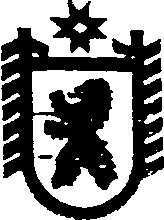 Республика КарелияСОВЕТ СЕГЕЖСКОГО МУНИЦИПАЛЬНОГО РАЙОНАLIII  ЗАСЕДАНИЕ      VI    СОЗЫВАРЕШЕНИЕот   28  декабря  2017 года  №  396 СегежаО  внесении изменений в решение Совета Сегежского муниципального   района от 24 ноября 2016 г. № 291 Совет Сегежского муниципального района   р е ш и л:1. Внести в решение Совета Сегежского муниципального района от 24 ноября 2016 г. № 291 «О бюджете Сегежского муниципального района на 2017 год и на плановый период 2018 и 2019 годов» (в редакции решений от 14 декабря 2016 г. № 301, от 31 января 2017 г. № 317, от 5 апреля 2017 г. № 337, от 29 июня 2017 г. № 365,                    от 25 августа 2017 г. № 370, от 13 декабря 2017 г. № 388) следующие изменения:1)  подпункты 1-3 пункта 1 изложить в следующей редакции:«1) прогнозируемый общий объем доходов бюджета Сегежского муниципального района в сумме 799 869,7 тыс. рублей, в том числе объем безвозмездных поступлений в сумме 493 990,4 тыс. рублей, из них объем получаемых межбюджетных трансфертов в сумме 492 585,2  тыс. рублей;2) общий объем расходов бюджета Сегежского муниципального района в сумме 823 699,2 тыс. рублей;3) дефицит бюджета Сегежского муниципального района в сумме                          23 829,5 тыс. рублей.»;2) пункт 20 изложить в следующей редакции:«20. Утвердить общий объем бюджетных ассигнований на исполнение публичных нормативных обязательств на 2017 год в сумме 5 407,1 тыс. рублей, на 2018 год в сумме 4 825,7 тыс. рублей, на 2019 год в сумме 4 825,7 тыс. рублей.»;3) пункт 35 изложить в следующей редакции:«35.Утвердить объем расходов на обслуживание муниципального долга Сегежского муниципального района  на 2017 год  в сумме 12 640,0 тыс. руб., на 2018 и 2019 годы  в сумме 11 310,2 тыс. руб. ежегодно.»;4) приложение 4 «Прогнозируемые поступления доходов бюджета Сегежского муниципального района в 2017 году» изложить в следующей редакции: Прогнозируемые поступления доходов бюджета Сегежского муниципального района в 2017 году(тыс. руб)»;5) приложение 6 «Межбюджетные трансферты, передаваемые из бюджета Республики Карелия бюджету Сегежского муниципального района в 2017 году» изложить в следующей редакции: Межбюджетные трансферты, передаваемые из бюджета Республики Карелия бюджету Сегежского муниципального района в 2017 году»;6) приложение 8 «Ведомственная структура расходов бюджета Сегежского муниципального района на 2017 год» изложить в следующей редакции: Ведомственная структура расходов бюджета Сегежского муниципального района на 2017 год(тыс. рублей)»;7) приложение 9 «Ведомственная структура расходов бюджета Сегежского муниципального района на плановый период 2018 и 2019 годов» изложить в следующей редакции:Ведомственная структура расходов бюджета Сегежского муниципального района на плановый период 2018 и 2019 годов(тыс. рублей)»;8) приложение 10 «Распределение бюджетных ассигнований по разделам, подразделам, целевым статьям (муниципальным программам Сегежского муниципального района и непрограммным направлениям деятельности), группам и подгруппам видов расходов классификации расходов бюджетов на 2017 год» изложить в следующей редакции: Распределение бюджетных ассигнований по разделам, подразделам, целевым статьям (муниципальным программам Сегежского муниципального района и непрограммным направлениям деятельности), группам и подгруппам видов расходов классификации расходов бюджетов на 2017 год(тыс. рублей)»;9) приложение 11 «Распределение бюджетных ассигнований по разделам, подразделам, целевым статьям (муниципальным программам Сегежского муниципального района и непрограммным направлениям деятельности), группам и подгруппам видов расходов классификации расходов бюджетов на плановый период 2018 и 2019 годов» изложить в следующей редакции:Распределение бюджетных ассигнований по разделам, подразделам, целевым статьям (муниципальным программам Сегежского муниципального района и непрограммным направлениям деятельности), группам и подгруппам видов расходов классификации расходов бюджетов на плановый период 2018 и 2019 годов(тыс. рублей)»;10) приложение 12 «Распределение бюджетных ассигнований на реализацию муниципальных программ Сегежского муниципального района по главным распорядителям средств бюджета Сегежского муниципального района по разделам и подразделам, целевым статьям и видам расходов классификации расходов бюджетов на 2017 год» изложить в следующей редакции:Распределение бюджетных ассигнований на реализацию муниципальных программ Сегежского муниципального района по главным распорядителям средств бюджета Сегежского муниципального района по разделам и подразделам, целевым статьям и видам расходов классификации расходов бюджетов на 2017 год(тыс. рублей)»;11) приложение 13 «Распределение бюджетных ассигнований на реализацию муниципальных программ Сегежского муниципального района по главным распорядителям средств бюджета Сегежского муниципального района по разделам и подразделам, целевым статьям и видам расходов классификации расходов бюджетов на плановый период 2018 и 2019 годов» изложить в следующей редакции:Распределение бюджетных ассигнований на реализацию муниципальных программ Сегежского муниципального района по главным распорядителям средств бюджета Сегежского муниципального района по разделам и подразделам, целевым статьям и видам расходов классификации расходов бюджетов на плановый период 2018 и 2019 годов(тыс. рублей)»;12) приложение 14 «Распределение межбюджетных трансфертов, передаваемых из бюджета Республики Карелия бюджету Сегежского муниципального района, на 2017 год» изложить в следующей редакции:Распределение межбюджетных трансфертов, передаваемых из бюджета Республики Карелия бюджету Сегежского муниципального района, на 2017 год(тыс. рублей)»;13) приложение 16 «Распределение межбюджетных трансфертов бюджетам городских и сельских поселений Сегежского муниципального района в 2017 году» изложить в следующей редакции:Распределение межбюджетных трансфертов бюджетам городских и сельских поселений Сегежского муниципального района в 2017 году(тыс. рублей)14) приложение 21 «Источники финансирования дефицита бюджета Сегежского муниципального района на 2017 год» изложить в следующей редакции:Источники финансирования дефицита бюджета Сегежского муниципального района на 2017 год(тыс. рублей)».2. Опубликовать настоящее решение в газете «Доверие» и обнародовать настоящее решение путем размещения официального текста настоящего решения в информационно-телекоммуникационной сети «Интернет» на официальном сайте администрации Сегежского муниципального района http://home.onego.ru/~segadmin.3. Настоящее решение вступает в силу со дня его официального опубликования (обнародования). 	Председатель СоветаСегежского муниципального района                       Глава Сегежского муниципального района                                                                             М.Л. ГусеваРазослать: в дело - 3, финансовое управление - 2, КСК, Бюджетное управление МФ РК, МКУ «ЦБ муниципальных образований», Отдел по Сегежскому району УФК по РК.«Приложение 4к решению  Совета Сегежского муниципального района "О бюджете Сегежского муниципального района на 2017 год и на плановый период 2018 и 2019 годов" (в редакции решения от  28 декабря 2017 года  № 396 "О внесении изменений в решение Совета Сегежского муниципального района от 24 ноября 2016 г. № 291")№ пунктаНаименованиеКод классификации доходов бюджетаКод классификации доходов бюджетаКод классификации доходов бюджетаКод классификации доходов бюджетаКод классификации доходов бюджетаКод классификации доходов бюджетаКод классификации доходов бюджетаКод классификации доходов бюджетаВсего№ пунктаНаименованиекод главного администраторакод вида доходов бюджетакод вида доходов бюджетакод вида доходов бюджетакод вида доходов бюджетакод вида доходов бюджетакод подвида доходов бюджетакод подвида доходов бюджетаВсего№ пунктаНаименованиекод главного администраторакод группыкод подгруппыкод статьикод подстатьикод элементакод группы подвидакод аналитической группы подвидаВсегоI.Доходы00010000000000000000305 879,31.Налоги на прибыль, доходы00010100000000000000198 705,21.1.Налог на доходы физических лиц18210102000010000110198 705,2Налог на доходы физических лиц с доходов, источником которых является налоговый агент, за исключением доходов, в отношении которых исчисление и уплата налога осуществляются в соответствии со статьями 227, 227.1 и 228 Налогового кодекса Российской Федерации18210102010010000110197 714,6Налог на доходы физических лиц с доходов, полученных от осуществления деятельности физическими лицами, зарегистрированными в качестве индивидуальных предпринимателей, нотариусов, занимающихся частной практикой, адвокатов, учредивших адвокатские кабинеты и других лиц, занимающихся частной практикой в соответствии со статьей 227 Налогового кодекса Российской Федерации18210102020010000110363,1Налог на доходы физических лиц с доходов,  полученных физическими лицами в соответствии со статьей 228 Налогового Кодекса Российской Федерации18210102030010000110462,4Налог на доходы физических лиц в виде фиксированных авансовых платежей с доходов, полученных физическими лицами, являющимися иностранными гражданами, осуществляющими трудовую деятельность по найму у физических лиц на основании патента в соответствии  со статьей 227.1 Налогового кодекса Российской Федерации18210102040010000110165,12.НАЛОГИ НА СОВОКУПНЫЙ ДОХОД0001050000000000000025 558,92.1.Единый налог на вмененный доход для отдельных видов деятельности1821050201002000011024 790,02.2.Единый налог на вмененный доход для отдельных видов деятельности (за налоговые периоды, истекшие до 1  января 2011 года)182105020200200001108,92.3.Налог, взимаемый в связи с применением патентной системы налогообложения, зачисляемый в бюджеты муниципальных районов18210504020020000110760,03.ГОСУДАРСТВЕННАЯ   ПОШЛИНА000108000000000000009 193,0Государственная пошлина по делам, рассматриваемым в судах общей юрисдикции, мировыми судьями (за исключением Верховного Суда Российской Федерации)182108030100100001109 188,0Государственная пошлина за выдачу разрешения на установку рекламной конструкции030108071500100001105,04.ЗАДОЛЖЕННОСТЬ И ПЕРЕРАСЧЕТЫ ПО ОТМЕНЕННЫМ НАЛОГАМ, СБОРАМ И ИНЫМ ОБЯЗАТЕЛЬНЫМ ПЛАТЕЖАМ00010900000000000000-0,14.1.Прочие налоги и сборы (по отмененным местным налогам и сборам)18210907000000000110-0,1Целевые сборы с граждан и предприятий, учреждений и организаций на содержание милиции, на благоустроймство территорий, на нужды образования и другие цели, мобилизуемые на территориях муниципальных районов 18210907030050000110-0,15.ДОХОДЫ ОТ ИСПОЛЬЗОВАНИЯ ИМУЩЕСТВА, НАХОДЯЩЕГОСЯ В ГОСУДАРСТВЕННОЙ И МУНИЦИПАЛЬНОЙ СОБСТВЕННОСТИ000111000000000000009 551,65.1.Доходы, получаемые в виде арендной либо иной платы за передачу в возмездное пользование государственного и муниципального имущества (за исключением имущества автономных учреждений, а также имущества государственных и муниципальных унитарных предприятий, в том числе казенных)000111050000000001209 507,8Доходы, получаемые в виде арендной платы за земельные участки, государственная собственность на которые не разграничена, а также средства от продажи права на заключение договоров аренды указанных земельных участков000111050100000001208 407,8Доходы, получаемые в виде арендной платы за земельные участки, государственная собственность на которые не разграничена и которые расположены в границах сельских поселений и межселенных территорий муниципальных районов, а также средства от продажи права на заключение договоров аренды указанных земельных участков030111050130500001202 740,0Доходы, получаемые в виде арендной платы за земельные участки, государственная собственность на которые не разграничена и которые расположены в границах городских поселений, а также средства от продажи права на заключение договоров аренды указанных земельных участков030111050131300001205 667,8Доходы от сдачи в аренду имущества, находящегося в оперативном управлении органов государственной власти, органов местного самоуправления, государственных внебюджетных фондов и созданных ими учреждений ( за исключением имущества муниципальных бюджетных и автономных учреждений)000111050300000001201 100,0Доходы от сдачи в аренду имущества, находящегося в оперативном управлении органов управления муниципальных районов и созданных ими учреждений (за исключением имущества муниципальных бюджетных и автономных учреждений)030111050350500001201 100,05.2.Прочие доходы от использования имущества и прав, находящихся в государственной и муниципальной собственности (за исключением имущества бюджетных и автономных учреждений, а также имущества государственных и муниципальных унитарных предприятий, в том числе казенных)0001110900000000012043,8Прочие поступления от использования имущества, находящегося в государственной и муниципальной собственности (за исключением имущества бюджетных и автономных учреждений, а также имущества государственных и муниципальных унитарных предприятий, в том числе казенных)0001110904000000012043,8Прочие поступления от использования имущества, находящегося в  собственности муниципальных районов (за исключением имущества муниципальных бюджетных и автономных учреждений, а также имущества муниципальных унитарных предприятий, в том числе казенных)0301110904505000012043,86.ПЛАТЕЖИ ПРИ ПОЛЬЗОВАНИИ ПРИРОДНЫМИ РЕСУРСАМИ000112000000000000009 329,26.1.Плата за негативное воздействие на окружающую среду048112010000100001209 329,2Плата за выбросы загрязняющих веществ в атмосферный воздух стационарными объектами048112010100100001201 997,4Плата за выбросы загрязняющих веществ в атмосферный воздух передвижными объектами048112010200100001201,0Плата за сбросы загрязняющих веществ в водные объекты048112010300100001202 089,1Плата за размещение отходов производства и потребления048112010400100001205 241,77.ДОХОДЫ ОТ ОКАЗАНИЯ ПЛАТНЫХ УСЛУГ(РАБОТ) И КОМПЕНСАЦИИ ЗАТРАТ ГОСУДАРСТВА0001130000000000000038 706,97.1.Доходы от оказания платных услуг (работ)  0001130100000000013038 706,9Прочие доходы от оказания платных услуг (работ) получателями средств  бюджетов муниципальных районов0301130199505000013036 826,4Прочие доходы от компенсации затрат бюджетов муниципальных районов030113029950500001301 880,58.ДОХОДЫ ОТ ПРОДАЖИ МАТЕРИАЛЬНЫХ И НЕМАТЕРИАЛЬНЫХ АКТИВОВ000114000000000000005 983,08.1.Доходы от реализации имущества, находящегося в государственной и муниципальной собственности (за исключением имущества автономных учреждений, а также имущества государственных и муниципальных унитарных предприятий, в том числе казенных)000114020000000000005 983,0Доходы от реализации иного имущества, находящегося в собственности муниципальных районов (за исключением имущества муниципальных бюджетных и автономных учреждений, а также имущества муниципальных унитарных предприятий, в том числе казенных), в части реализации основных средств по указанному имуществу030114020530500004105 612,0Доходы от продажи земельных участков, государственная собственность на которые не разграничена и которые расположены в границах сельских поселений и межселенных территорий муниципальных районов0301140601305000043050,0Доходы от продажи земельных участков, государственная собственность на которые не разграничена и которые расположены в границах городских поселений03011406013130000430321,09.ШТРАФЫ, САНКЦИИ, ВОЗМЕЩЕНИЕ УЩЕРБА000116000000000000008 851,69.1.Денежные взыскания (штрафы) за нарушение законодательства о налогах и сборах00011603000000000140111,1Денежные взыскания (штрафы) за нарушение законодательства о налогах и сборах, предусмотренные статьями 116,117, 118, пунктами 1и2 статьи 120, статьями 125, 126, 128,  129, 129.1, 132, 133, 134, 135, 135.1  Налогового кодекса Российской Федерации1821160301001000014087,0Денежные взыскания (штрафы) за административные правонарушения в области налогов и сборов, предусмотренные Кодексом Российской Федерации об административных правонарушениях1821160303001000014024,19.2.Денежные взыскания (штрафы) за нарушение законодательства о применении контрольно-кассовой техники при осуществлении наличных денежных расчетов и (или) расчетов с использованием платежных карт1821160600001000014091,39.3.Денежные взыскания (штрафы) за административные правонарушения в области государственного регулирования производства и оборота этилового спирта, алкогольной, спиртосодержащей продукции14111608010010000140157,09.4.Денежные взыскания (штрафы) за административные правонарушения в области государственного регулирования производства и оборота этилового спирта, алкогольной, спиртосодержащей продукции1881160801001000014059,89.5.Денежные взыскания (штрафы) за нарушение законодательства об охране и использовании животного мира076116250300100001408,09.6.Денежные взыскания (штрафы) за нарушение законодательства об охране и использовании животного мира8031162503001000014010,39.7.Денежные взыскания (штрафы) за нарушение земельного законодательства 3211162506001000014049,39.8.Денежные взыскания (штрафы) за нарушение лесного законодательства на лесных участках, находящихся в собственности муниципальных районов1881162507405000014030,09.9.Денежные взыскания (штрафы) за нарушение законодательства в области обеспечения санитарно-эпидемиологического благополучия человека и законодательства в сфере защиты прав потребителей141116280000100001403 358,19.10.Денежные взыскания (штрафы) за нарушение законодательства в области обеспечения санитарно-эпидемиологического благополучия человека и законодательства в сфере защиты прав потребителей188116280000100001408,09.11.Денежные взыскания (штрафы) за нарушение законодательства в области обеспечения санитарно-эпидемиологического благополучия человека и законодательства в сфере защиты прав потребителей320116280000100001400,59.12.Прочие денежные взыскания (штрафы) за правонарушения  в области дорожного движения1881163003001000014035,89.13.Денежные взыскания (штрафы) за нарушение законодательства Российской Федерации о контрактной системе в сфере закупок товаров, работ, услуг для обеспечения государственных и муниципальных нужд для нужд муниципальных районов030116330500500001400,89.14.Денежные взыскания (штрафы) за нарушение законодательства Российской Федерации о контрактной системе в сфере закупок товаров, работ, услуг для обеспечения государственных и муниципальных нужд для нужд муниципальных районов8321163305005000014020,09.15.Суммы по искам о возмещении вреда, причиненного окружающей среде, подлежащие зачислению в бюджеты муниципальных районов076116350300500001402,19.16.Суммы по искам о возмещении вреда, причиненного окружающей среде, подлежащие зачислению в бюджеты муниципальных районов82511635030050000140721,39.17.Денежные взыскания (штрафы) за нарушение законодательства Российской Федерации об административных правонарушениях, предусмотренные статьей 20.25 Кодекса Российской Федерации об административных правонарушениях1411164300001000014084,09.18.Денежные взыскания (штрафы) за нарушение законодательства Российской Федерации об административных правонарушениях, предусмотренные статьей 20.25 Кодекса Российской Федерации об административных правонарушениях177116430000100001404,09.19.Денежные взыскания (штрафы) за нарушение законодательства Российской Федерации об административных правонарушениях, предусмотренные статьей 20.25 Кодекса Российской Федерации об административных правонарушениях188116430000100001401 594,39.20.Денежные взыскания (штрафы) за нарушение законодательства Российской Федерации об административных правонарушениях, предусмотренные статьей 20.25 Кодекса Российской Федерации об административных правонарушениях321116430000100001402,09.21.Денежные взыскания (штрафы) за нарушение законодательства Российской Федерации об административных правонарушениях, предусмотренные статьей 20.25 Кодекса Российской Федерации об административных правонарушениях3221164300001000014034,09.22.Прочие поступления от денежных взысканий (штрафов) и иных сумм в возмещение ущерба000116900000000001402 469,9Прочие поступления от денежных взысканий (штрафов) и иных сумм в возмещение ущерба, зачисляемые в бюджеты муниципальных районов03011690050050000140226,1Прочие поступления от денежных взысканий (штрафов) и иных сумм в возмещение ущерба, зачисляемые в бюджеты муниципальных районов06011690050050000140135,0Прочие поступления от денежных взысканий (штрафов) и иных сумм в возмещение ущерба, зачисляемые в бюджеты муниципальных районов0761169005005000014084,5Прочие поступления от денежных взысканий (штрафов) и иных сумм в возмещение ущерба, зачисляемые в бюджеты муниципальных районов106116900500500001402,0Прочие поступления от денежных взысканий (штрафов) и иных сумм в возмещение ущерба, зачисляемые в бюджеты муниципальных районов14111690050050000140760,6Прочие поступления от денежных взысканий (штрафов) и иных сумм в возмещение ущерба, зачисляемые в бюджеты муниципальных районов1771169005005000014017,3Прочие поступления от денежных взысканий (штрафов) и иных сумм в возмещение ущерба, зачисляемые в бюджеты муниципальных районов188116900500500001401 234,4Прочие поступления от денежных взысканий (штрафов) и иных сумм в возмещение ущерба, зачисляемые в бюджеты муниципальных районов803116900500500001401,4Прочие поступления от денежных взысканий (штрафов) и иных сумм в возмещение ущерба, зачисляемые в бюджеты муниципальных районов827116900500500001408,6II.БЕЗВОЗМЕЗДНЫЕ ПОСТУПЛЕНИЯ00020000000000000000493 990,41.БЕЗВОЗМЕЗДНЫЕ ПОСТУПЛЕНИЯ ОТ ДРУГИХ БЮДЖЕТОВ БЮДЖЕТНОЙ СИСТЕМЫ РОССИЙСКОЙ ФЕДЕРАЦИИ00020200000000000000492 585,21.1.Дотации бюджетам бюджетной системы Российской Федерации0002021000000000015113 414,0Дотации бюджетам муниципальных районов на выравнивание бюджетной обеспеченности0302021500105000015111 384,0Дотации бюджетам муниципальных районов на поддержку мер по обеспечению сбалансированности бюджетов030202150020500001512 030,01.2.Субсидии бюджетам бюджетной системы Российской Федерации0002022000000000015172 444,6Субсидии бюджетам муниципальных районов на реализацию мероприятий государственной программы Российской Федерации "Доступная среда" на 2011 - 2020 годы030202250270500001511 695,7Субсидии бюджетам муниципальных районов на создание в общеобразовательных организациях, расположенных в сельской местности, условий для занятий физической культурой и спортом030202250970500001511 300,0Субсидия бюджетам муниципальных районов на поддержку отрасли культуры0302022551905000015167,4Субсидии бюджетам муниципальных районов на поддержку государственных программ субъектов Российской Федерации и муниципальных программ формирования современной городской среды0302022555505000015110 218,0Субсидии бюджетам муниципальных районов на обеспечение развития и укрепления материально-технической базы муниципальных домов культуры, поддержку творческой деятельности муниципальных театров в городах с численностью населения до 300 тысяч человек030202255580500001511 777,8Субсидии бюджетам муниципальных районов на поддержку обустройства мест массового отдыха населения (городских парков)03020225560050000151408,2Субсидии бюджетам муниципальных районов на государственную поддержку малого и среднего предпринимательства, включая крестьянские (фермерские) хозяйства, а также на реализацию мероприятий по поддержке молодежного предпринимательства03020225527050000151774,2Прочие субсидии0302022999900000015156 203,3Прочие субсидии бюджетам муниципальных районов0302022999905000015156 203,31.3.Субвенции  бюджетам бюджетной системы Российской Федерации00020230000000000151402 170,3Субвенции бюджетам муниципальных районов на выполнение передаваемых полномочий субъектов Российской Федерации0302023002405000015157 669,1Субвенции бюджетам муниципальных районов на предоставление жилых помещений детям-сиротам и детям, оставшимся без попечения родителей, лицам из их числа по договорам найма специализированных жилых помещений030202350820500001514 486,5Субвенции бюджетам муниципальных районов на осуществление первичного воинского учета на территориях, где отсутствуют военные комиссариаты03020235118050000151555,7Субвенции бюджетам муниципальных районов на осуществление полномочий по составлению (изменению) списков кандидатов в присяжные заседатели федеральных судов общей юрисдикции в Российской Федерации0302023512005000015138,0Прочие субвенции00020239999000000151339 421,0Прочие субвенции, зачисляемые в бюджеты муниципальных районов03020239999050000151339 421,01.4.Иные межбюджетные трансферты000202400000000001514 556,3Межбюджетные трансферты, передаваемые бюджетам муниципальных районов из бюджетов поселений на осуществление части полномочий по решению вопросов местного значения в соответствии с заключенными соглашениями - Сегежское городское поселение03020240014050001151272,9Межбюджетные трансферты  из бюджетов поселений на осуществление части полномочий по решению вопросов местного значения   бюджету муниципального района в соответствии с заключенными соглашениями -Валдайское сельское поселение03020240014050002151518,5Межбюджетные трансферты  из бюджетов поселений на осуществление части полномочий по решению вопросов местного значения   бюджету муниципального района в соответствии с заключенными соглашениями-Идельское сельское поселение03020240014050003151518,5Межбюджетные трансферты  из бюджетов поселений на осуществление части полномочий по решению вопросов местного значения   бюджету муниципального района в соответствии с заключенными соглашениями-Надвоицкое городское поселение030202400140500041512 209,4Межбюджетные трансферты  из бюджетов поселений на осуществление части полномочий по решению вопросов местного значения   бюджету муниципального района в соответствии с заключенными соглашениями-Поповпорожское сельское поселение03020240014050005151518,5Межбюджетные трансферты  из бюджетов поселений на осуществление части полномочий по решению вопросов местного значения   бюджету муниципального района в соответствии с заключенными соглашениями-Чернопорожское сельское поселение03020240014050006151518,52.ПРОЧИЕ БЕЗВОЗМЕЗДНЫЕ ПОСТУПЛЕНИЯ000207000000000001801 592,3Прочие безвозмездные поступления в бюджеты муниципальных районов030207050000500001801 592,33.доходы бюджетов бюджетной системы российской федерации от возврата бюджетами бюджетной системы российской федерации остатков субсидий, субвенций и иных межбюджетных трансфертов, имеющих целевое назначение, прошлых лет00021800000000000151542,2Доходы бюджетов муниципальных районов от возврата остатков субсидий на государственную поддержку малого и среднего предпринимательства, включая крестьянские (фермерские) хозяйства, из бюджетов поселений03021825064050000151313,2Доходы бюджетов муниципальных районов от возврата прочих остатков субсидий, субвенций и иных межбюджетных трансфертов, имеющих целевое назначение, прошлых лет из бюджетов поселений03021860010050000151229,04.возврат остатков субсидий, субвенций и иных межбюджетных трансфертов, имеющих целевое назначение, прошлых лет00021900000000000000-729,3Возврат остатков субсидий на государственную поддержку малого и среднего предпринимательства, включая крестьянские (фермерские) хозяйства, из бюджетов муниципальных районов03021925064050000151-313,2Возврат прочих остатков субсидий, субвенций и иных межбюджетных трансфертов, имеющих целевое назначение, прошлых лет из бюджетов  муниципальных районов03021960010050000151-416,1ВСЕГО ДОХОДОВ:799 869,7«Приложение 6к решению  Совета Сегежского муниципального района "О бюджете Сегежского муниципального района на 2017 год и на плановый период 2018 и 2019 годов" (в редакции решения от  28 декабря 2017 года  № 396 "О внесении изменений в решение Совета Сегежского муниципального района от 24 ноября 2016 г. № 291")п/пНаименование Всего 12                          3   1.Дотации  на выравнивание бюджетной обеспеченности муниципальных районов  всего, в т.ч.       13 414,0   1.1.Дотации, отражающие отдельные показатели (условия) в целях выравнивания уровня бюджетной обеспеченности городских и сельских поселений          1 264,0   1.2.Дотации бюджетам муниципальных районов на поддержку мер по обеспечению сбалансированности бюджетов         2 030,0   2.Субсидии всего, в т.ч.       72 444,6   2.1.Субсидии на реализацию мероприятий государственной программы Российской Федерации "Доступная среда"          1 695,7   2.2.Субсидии на создание в общеобразовательных организациях, расположенных в сельской местности, условий для занятий физической культурой и спортом         1 300,0   2.3.Субсидия  на поддержку отрасли культуры              67,4   2.4.Субсидии на поддержку государственных программ субъектов Российской Федерации и муниципальных программ формирования современной городской среды       10 218,0   2.5.Субсидии на обеспечение развития и укрепления материально-технической базы муниципальных домов культуры, поддержку творческой деятельности муниципальных театров в городах с численностью населения до 300 тысяч человек         1 777,8   2.6.Субсидии на поддержку обустройства мест массового отдыха населения (городских парков)            408,2   2.7.Субсидия на реализацию мероприятий государственной программы Республики Карелия «Совершенствование социальной защиты граждан» в целях организации адресной социальной помощи малоимущим семьям, имеющим детей       10 325,0   2.8.Субсидии бюджетам муниципальных районов на государственную поддержку малого и среднего предпринимательства, включая крестьянские (фермерские) хозяйства, а также на реализацию мероприятий по поддержке молодежного предпринимательства            774,2   2.9.Субсидия на реализацию программы «Эффективное управление региональными и муниципальными финансами в Республике Карелия»         2 492,0   2.10.Субсидия на реализацию мероприятий государственной программы Республики Карелия "Совершенствование социальной защиты граждан" (организация отдыха детей в каникулярное время)         1 305,0   2.11.Субсидия на поддержку местных инициатив граждан, проживающих в городских и сельских поселениях         1 637,3   2.12.Субсидия на реализацию мероприятий государственной программы Республики Карелия «Развитие транспортной системы» (реализация мероприятий по повышению безопасности дорожного движения)            554,0   2.13.Субсидия на реализацию мероприятий государственной программы Республики Карелия «Развитие образования»       10 092,0   2.14.Субсидия на реализацию мероприятий государственной программы Республики Карелия «Развитие транспортной системы» в целях содержания и ремонта дорог       11 769,0   2.15.Субсидия на реализацию мероприятий государственной программы Республики Карелия "Развитие культуры" на частичную компенсацию дополнительных расходов на повышение оплаты труда работников муниципальных учреждений культуры         5 818,2   2.16.Субсидия на сбалансированность       10 210,0   2.17Субсидия на реализацию дополнительных мероприятий по поддержке малого и среднего предпринимательства         2 000,8   3.Субвенции всего, в т.ч.     402 170,3   3.1.Субвенции на обеспечение государственных гарантий реализации прав на получение общедоступного и бесплатного дошкольного образования в муниципальных дошкольных образовательных организациях, общедоступного и бесплатного дошкольного, начального общего, основного общего, среднего общего образования в муниципальных общеобразовательных организациях, обеспечение дополнительного образования детей в муниципальных общеобразовательных организациях     339 421,0   3.2.Субвенции на осуществление государственных полномочий Республики Карелия по созданию комиссий по делам несовершеннолетних и защите их прав и организации деятельности таких комиссий            573,0   3.3.Субвенции на осуществление государственных полномочий Республики Карелия по предоставлению предусмотренных пунктом 5 части 1 статьи 9 Закона Республики Карелия от 20 декабря 2013 года № 1755-ЗРК "Об образовании" мер социальной поддержки и социального обслуживания обучающимся с ограниченными возможностями здоровья, за исключением обучающихся (воспитываемых) в государственных образовательных организациях Республики Карелия         1 837,0   3.4.Субвенции на осуществление государственных полномочий Республики Карелия, предусмотренных Законом Республики Карелия от 20 декабря 2013 года № 1755-ЗРК «Об образовании» по выплате компенсации расходов на оплату жилых помещений, отопления и освещения педагогическим работникам муниципальных образовательных организаций, проживающим и работающим в сельских населенных пунктах, рабочих поселках (поселках городского типа)         5 381,6   3.5.Субвенции на осуществление государственных полномочий по расчету и предоставлению дотаций на выравнивание бюджетной обеспеченности бюджетам поселений            771,0   3.6.Субвенции на осуществление государственных полномочий Республики Карелия по социальному обслуживанию совершеннолетних  граждан, детей-инвалидов, признанных в соответствии с законодательством Российской Федерации и законодательством Республики Карелия нуждающимися в социальном обслуживании, за исключением социального обслуживания указанных категорий граждан в организациях социального обслуживания Республики Карелия       31 685,0   3.7.Субвенции на осуществление государственных полномочий Республики Карелия по предоставлению социальной поддержки работающим и проживающим за пределами городов социальным работникам и педагогическим работникам муниципальных организаций социального обслуживания совершеннолетних граждан, детей-инвалидов, признанных в соответствии с законодательством Российской Федерации и законодательством Республики Карелия нуждающимися в социальном обслуживании            404,0   3.8.Субвенции на осуществление государственных полномочий Республики Карелия по регулированию цен (тарифов) на отдельные виды продукции, товаров и услуг              65,0   3.9.Субвенции на осуществление государственных полномочий Республики Карелия, предусмотренных Законом Республики Карелия от 28 ноября 2005 года № 921-ЗРК «О государственном обеспечении и социальной поддержке детей-сирот и детей, оставшихся без попечения родителей,  а также лиц из числа детей-сирот и детей, оставшихся без попечения родителей», по обеспечению жилыми помещениями детей-сирот и детей, оставшихся без попечения родителей, лиц из числа детей-сирот и детей, оставшихся без попечения родителей         4 486,5   3.10.Субвенции на осуществление государственных полномочий Республики Карелия по созданию и обеспечению деятельности административных комиссий и определению перечня должностных лиц, уполномоченных составлять протоколы об административных правонарушениях            383,4   3.11.Субвенции на осуществление государственных полномочий Республики Карелия, предусмотренных Законом Республики Карелия от 20 декабря 2013 года № 1755-ЗРК «Об образовании» по выплате компенсации платы, взимаемой с родителей (законных представителей) за присмотр и уход за детьми, осваивающими образовательные программы дошкольного образования в организациях, осуществляющих образовательную деятельность, за исключением государственных образовательных организаций Республики Карелия       14 992,0   3.12.Субвенции на осуществление полномочий по первичному воинскому учету на территориях, где отсутствуют военные комиссариаты            555,7   3.13.Субвенции на осуществление государственных полномочий Республики Карелия по организации и осуществлению деятельности органов опеки и попечительства          1 099,0   3.14.Субвенции на осуществление отдельных государственных полномочий Республики Карелия по организации проведения на территории Республики Карелия мероприятий по отлову и содержанию безнадзорных животных             478,1   3.15.Субвенции бюджетам муниципальных районов на осуществление полномочий по составлению (изменению) списков кандидатов в присяжные заседатели федеральных судов общей юрисдикции в Российской Федерации              38,0   ВСЕГО:     488 028,9   «Приложение 8к решению  Совета Сегежского муниципального района "О бюджете Сегежского муниципального района на 2017 год и на плановый период 2018 и 2019 годов" (в редакции решения от  28 декабря 2017 года  № 396 "О внесении изменений в решение Совета Сегежского муниципального района от 24 ноября 2016 г. № 291")Наименованиекод главного распорядителяРазделПодразделЦелевая статьяЦелевая статьяЦелевая статьяЦелевая статьяЦелевая статьяЦелевая статьяВид расходовСуммаНаименованиекод главного распорядителяРазделПодразделЦелевая статьяЦелевая статьяЦелевая статьяЦелевая статьяЦелевая статьяЦелевая статьяВид расходовСуммаНаименованиекод главного распорядителяРазделПодразделЦелевая статьяЦелевая статьяЦелевая статьяЦелевая статьяЦелевая статьяЦелевая статьяВид расходовСуммаНаименованиекод главного распорядителяРазделПодразделЦелевая статьяЦелевая статьяЦелевая статьяЦелевая статьяЦелевая статьяЦелевая статьяВид расходовСуммаНаименованиекод главного распорядителяРазделПодразделЦелевая статьяЦелевая статьяЦелевая статьяЦелевая статьяЦелевая статьяЦелевая статьяВид расходовСуммаАдминистрация Сегежского муниципального района030813 974,1Общегосударственные вопросы0300140 258,8Функционирование высшего должностного лица субъекта РФ и муниципального образования0300102954,8Глава муниципального образования03001020100002010954,8Расходы на выплаты персоналу государственных (муниципальных) органов03001020100002010120954,8Функционирование законодательных (представительных) органов государственной власти и представительных органов муниципальных образований030010336,3Центральный аппарат представительного органа муниципального образования0300103010000202036,3Расходы на выплаты персоналу государственных (муниципальных) органов0300103010000202012031,3Иные закупки товаров, работ и услуг для обеспечения государственных (муниципальных) нужд030010301000020202404,9Уплата налогов, сборов и иных платежей030010301000020208500,1Функционирование Правительства РФ, высших исполнительных органов государственной власти субъектов РФ, местных администраций030010427 419,1Резервный фонд администрации03001040100005010216,0Иные закупки товаров, работ и услуг для обеспечения государственных (муниципальных) нужд03001040100005010240216,0Осуществление полномочий органами местного самоуправления0300104010000203024 783,1Расходы на выплаты персоналу государственных (муниципальных) органов0300104010000203012021 089,4Иные закупки товаров, работ и услуг для обеспечения государственных (муниципальных) нужд030010401000020302403 455,7Уплата налогов, сборов и иных платежей03001040100002030850238,0Глава местной администрации (исполнительно-распорядительного органа муниципального образования)030010401000020401 390,6Расходы на выплаты персоналу государственных (муниципальных) органов030010401000020401201 390,6Осуществление полномочий по участию в предупреждении и ликвидации последствий чрезвычайных ситуаций в границах поселения030010401000024104,0Иные закупки товаров, работ и услуг для обеспечения государственных (муниципальных) нужд030010401000024102404,0Осуществление полномочий по выдаче разрешений на строительство, разрешений на ввод объектов в эксплуатацию при осуществлении строительства, реконструкции, капитального ремонта объектов капитального строительства, расположенных на территории поселения030010401000024204,0Иные закупки товаров, работ и услуг для обеспечения государственных (муниципальных) нужд030010401000024202404,0Осуществление государственных полномочий Республики Карелия по созданию комиссий по делам несовершеннолетних и защите их прав и организации деятельности таких комиссий 03001040100042020573,0Расходы на выплаты персоналу государственных (муниципальных) органов03001040100042020120573,0Осуществление государственных полномочий Республики Карелия по регулированию цен (тарифов) на отдельные виды продукции, товаров и услуг0300104010004212065,0Иные закупки товаров, работ и услуг для обеспечения государственных (муниципальных) нужд0300104010004212024065,0Осуществление государственных полномочий Республики Карелия по созданию и обеспечению деятельности административных комиссий и определению перечня должностных лиц, уполномоченных составлять протоколы об административных правонарушениях03001040100042140383,4Расходы на выплаты персоналу государственных (муниципальных) органов03001040100042140120369,2Иные закупки товаров, работ и услуг для обеспечения государственных (муниципальных) нужд030010401000421402402,2Субвенции0300104010004214053012,0Судебная система030010537,9Составление (изменение и дополнение) списков кандидатов в присяжные заседатели федеральных судов общей юрисдикции в Российской Федерации0300105010005120037,9Иные закупки товаров, работ и услуг для обеспечения государственных (муниципальных) нужд0300105010005120024037,9Обеспечение деятельности финансовых, налоговых и таможенных органов и органов финансового (финансово-бюджетного) надзора03001061 180,9Осуществление полномочий контрольно-счетным органом муниципального образования03001060100002050229,0Расходы на выплаты персоналу государственных (муниципальных) органов03001060100002050120224,7Иные закупки товаров, работ и услуг для обеспечения государственных (муниципальных) нужд030010601000020502404,2Уплата налогов, сборов и иных платежей030010601000020508500,1Осуществление полномочий контрольно-счетным органом муниципального образования за счет средств бюджетов поселений03001060100002060951,9Расходы на выплаты персоналу государственных (муниципальных) органов03001060100002060120933,9Иные закупки товаров, работ и услуг для обеспечения государственных (муниципальных) нужд0300106010000206024018,0Другие общегосударственные вопросы030011310 629,8Резервный фонд администрации03001130100005010527,8Иные закупки товаров, работ и услуг для обеспечения государственных (муниципальных) нужд03001130100005010240115,7Социальные выплаты гражданам, кроме публичных нормативных социальных выплат030011301000050103203,0Исполнение судебных актов03001130100005010830369,2Уплата налогов, сборов и иных платежей0300113010000501085039,9Резервный фонд администрации для ликвидации чрезвычайных ситуаций0300113010000502010,0Социальные выплаты гражданам, кроме публичных нормативных социальных выплат0300113010000502032010,0Учреждения, оказывающие информационные и обеспечивающие услуги030011301000029905 274,1Расходы на выплаты персоналу государственных (муниципальных) учреждений030011301000029901104 451,1Иные закупки товаров, работ и услуг для обеспечения государственных (муниципальных) нужд03001130100002990240817,0Уплата налогов, сборов и иных платежей030011301000029908506,0Осуществление полномочий по формированию, исполнению бюджетов поселений и контроль за исполнением данных бюджетов, обеспечение деятельности подведомственных учреждений030011301000024302 296,4Расходы на выплаты персоналу государственных (муниципальных) учреждений030011301000024301102 006,5Иные закупки товаров, работ и услуг для обеспечения государственных (муниципальных) нужд03001130100002430240287,4Исполнение судебных актов030011301000024308302,2Уплата налогов, сборов и иных платежей030011301000024308500,3Управление муниципальным имуществом и земельными ресурсами на 2017 год03001132100000000148,8Основное мероприятие "Проведение текущей инвентаризации и оценке рыночной стоимости имущества"0300113210010000021,1Мероприятия по проведению инвентаризации и оценке рыночной стоимости имущества 0300113210019002021,1Иные закупки товаров, работ и услуг для обеспечения государственных (муниципальных) нужд0300113210019002024021,1Основное мероприятие "Оплата капитального ремонта за содержание и обслуживание общего имущества"03001132100300000127,7Мероприятия по содержанию и обслуживанию общего имущества многоквартирных жилых домов 03001132100392030127,7Иные закупки товаров, работ и услуг для обеспечения государственных (муниципальных) нужд03001132100392030240127,7Реализация государственных функций, связанных с общегосударственным управлением030011301000920302 308,8Иные закупки товаров, работ и услуг для обеспечения государственных (муниципальных) нужд030011301000920302401 360,5Социальные выплаты гражданам, кроме публичных нормативных социальных выплат030011301000920303202,0Иные выплаты населению0300113010009203036069,0Исполнение судебных актов0300113010009203083056,6Уплата налогов, сборов и иных платежей03001130100092030850820,7Мероприятия по подготовке объектов социальной сферы Сегежского муниципального района к эксплуатации в осенне-зимний период0300113010009952063,9Иные закупки товаров, работ и услуг для обеспечения государственных (муниципальных) нужд0300113010009952024063,9Национальная оборона03002555,7Мобилизационная и вневойсковая подготовка0300203555,7Осуществление передаваемых полномочий Российской Федерации по первичному воинскому учету на территориях, где отсутствуют военные комиссариаты03002030100051180555,7Субвенции03002030100051180530555,7Национальная безопасность и правоохранительная деятельность0300364,0 Защита населения и территории от чрезвычайных ситуаций природного и техногенного характера, гражданская оборона  030  03  09 64,0Подготовка населения и организаций к действиям в чрезвычайной ситуации в мирное и военное время0300309010009010064,0Иные закупки товаров, работ и услуг для обеспечения государственных (муниципальных) нужд0300309010009010024064,0Национальная экономика0300415 776,1Сельское хозяйство и рыболовство0300405478,1Осуществление государственных полномочий Республики Карелия по организации проведения на территории Республики Карелия мероприятий по отлову и содержанию безнадзорных животных03004050100042180478,1Иные закупки товаров, работ и услуг для обеспечения государственных (муниципальных) нужд03004050100042180240478,1Транспорт0300408100,0Субсидии на обеспечение пассажирских перевозок населения между поселениями в границах Сегежского муниципального района03004080100070100100,0Субсидии юридическим лицам (кроме некоммерческих организаций), индивидуальным предпринимателям, физическим лицам03004080100070100810100,0Дорожное хозяйство (дорожные фонды)030040912 323,0Реализация мероприятий государственной программы Республики Карелия «Развитие транспортной системы» (мероприятия по повышению безопасности дорожного движения)03004090100043180554,0Субсидии03004090100043180520554,0Реализация мероприятий государственной программы Республики Карелия «Развитие транспортной системы» в целях содержания и ремонта дорог0300409010014318011 769,0Субсидии0300409010014318052011 769,0Другие вопросы в области национальной экономики03004122 875,0Мероприятия в рамках муниципальной программы "Развитие малого и среднего предпринимательства в Сегежском муниципальном районе на 2015-2017годы"030041226000000002 875,0Реализация мероприятий по государственной поддержке малого и среднего предпринимательства, включая крестьянские (фермерские) хозяйства, а также молодежного предпринимательства (федеральный бюджет)030041226001L5270774,2Субсидии030041226001L5270520774,2Реализация мероприятий подпрограммы «Развитие малого и среднего предпринимательства» государственной программы Республики Карелия «Экономическое развитие и инновационная экономика Республики Карелия» ( на реализацию мероприятий по гос. поддержке малого и среднего предпринимательства, включая крестьянские (фермерские) хозяйства, а также молодежного предпринимательства)030041226001432402 000,8Субсидии030041226001432405201 000,0Субсидии юридическим лицам (кроме некоммерческих организаций), индивидуальным предпринимателям, физическим лицам030041226001432408101 000,8Cофинансирование  реализации мероприятий подпрограммы «Развитие малого и среднего предпринимательства» государственной программы Республики Карелия «Экономическое развитие и инновационная экономика Республики Карелия» ( на реализацию мероприятий по гос. поддержке малого и среднего предпринимательства, включая крестьянские (фермерские) хозяйства, а также молодежного предпринимательства)030041226001S3240100,0Субсидии юридическим лицам (кроме некоммерческих организаций), индивидуальным предпринимателям, физическим лицам030041226001S3240810100,0Жилищно-коммунальное хозяйство0300510 626,2Благоустройство030050310 626,2Реализация мероприятий по формированию современной городской среды030050301000L555010 218,0Субсидии030050301000L555052010 218,0Реализация мероприятий по поддержке обустройства мест массового отдыха населения (городских парков)030050301000L5600408,2Субсидии030050301000L5600520408,2Образование03007609 532,7Дошкольное образование0300701251 170,3Резервный фонд администрации03007010100005010468,3Расходы на выплаты персоналу государственных (муниципальных) учреждений0300701010000501011022,2Иные закупки товаров, работ и услуг для обеспечения государственных (муниципальных) нужд03007010100005010240227,9Исполнение судебных актов03007010100005010830124,2Уплата налогов, сборов и иных платежей0300701010000501085094,0Расходы дошкольных образовательных организаций за счет прочих безвозмездных поступлений0300701010007213010,0Иные закупки товаров, работ и услуг для обеспечения государственных (муниципальных) нужд0300701010007213024010,0Мероприятия по подготовке объектов социальной сферы Сегежского муниципального района к эксплуатации в осенне-зимний период030070101000995202 320,4Иные закупки товаров, работ и услуг для обеспечения государственных (муниципальных) нужд030070101000995202402 320,4Подпрограмма "Развитие дошкольного образования в Сегежском муниципальном районе на 2017 – 2019 годы"03007012810000000248 371,6Основное мероприятие "Реализация программ дошкольного образования"03007012810100000209 080,4Мероприятия по обеспечению условий образовательной деятельности по реализации программ дошкольного образования0300701281017209066 938,2Расходы на выплаты персоналу государственных (муниципальных) учреждений0300701281017209011031 788,4Иные закупки товаров, работ и услуг для обеспечения государственных (муниципальных) нужд0300701281017209024033 310,7Социальные выплаты гражданам, кроме публичных нормативных социальных выплат0300701281017209032074,9Исполнение судебных актов0300701281017209083051,9Уплата налогов, сборов и иных платежей030070128101720908501 712,3Расходы дошкольных образовательных организаций за счет средств от предпринимательской деятельности030070128101721201 499,3Иные закупки товаров, работ и услуг для обеспечения государственных (муниципальных) нужд030070128101721202401 499,3Обеспечение государственных гарантий реализации прав на получение общедоступного и бесплатного дошкольного образования в муниципальных дошкольных образовательных и общеобразовательных учреждениях03007012810142190139 315,5Расходы на выплаты персоналу государственных (муниципальных) учреждений03007012810142190110136 899,6Иные закупки товаров, работ и услуг для обеспечения государственных (муниципальных) нужд030070128101421902402 415,9Осуществление государственных полномочий Республики Карелия по предоставлению предусмотренных пунктом 5 части 1 статьи 13 Закона Республики Карелия  «Об образовании» мер социальной поддержки и социального обслуживания, за исключением обучающихся (воспитываемых) в государственных образовательных учреждениях Республики030070128101421001 260,0Расходы на выплаты персоналу государственных (муниципальных) учреждений03007012810142100110564,3Иные закупки товаров, работ и услуг для обеспечения государственных (муниципальных) нужд03007012810142100240633,9Социальные выплаты гражданам, кроме публичных нормативных социальных выплат0300701281014210032061,8Компенсация малообеспеченным гражданам, имеющим детей в возрасте от полутора до трех лет, не получившим направление уполномоченного органа местного самоуправления на зачисление в образовательную организацию, реализующую образовательные программы дошкольного образование0300701281014320053,9Социальные выплаты гражданам, кроме публичных нормативных социальных выплат0300701281014320032053,9Компенсация малообеспеченным гражданам, имеющим детей в возрасте от полутора до трех лет, не получившим направление уполномоченного органа местного самоуправления на зачисление в образовательную организацию, реализующую образовательные программы дошкольного образование (местный бюджет)030070128101S320013,5Социальные выплаты гражданам, кроме публичных нормативных социальных выплат030070128101S320032013,5Основное мероприятие "Развитие кадрового потенциала системы дошкольного образования"030070128102000002 464,8Осуществление государственных полномочий Республики Карелия по выплате компенсации расходов на оплату жилых помещений, отопления и освещения педагогическим работникам муниципальных образовательных учреждений, проживающим и работающим в сельских населенных пунктах, рабочих поселках (поселках городского типа)030070128102420401 872,2Расходы на выплаты персоналу казенных учреждений030070128102420401101 872,2Выплаты молодым специалистам дошкольных образовательных учреждений0300701281024320032,9Расходы на выплаты персоналу казенных учреждений0300701281024320011032,9Организация медицинского освидетельствования педагогического персонала в муниципальных дошкольных образовательных организациях03007012810343200559,7Иные закупки товаров, работ и услуг для обеспечения государственных (муниципальных) нужд03007012810343200240559,7Основное мероприятие "Осуществление присмотра и ухода за детьми в муниципальных организациях, реализующих программы дошкольного образования"0300701281040000036 826,4Расходы на присмотр и уход за детьми в муниципальных образовательных организациях за счет средств родительской платы0300701281047210036 826,4Иные закупки товаров, работ и услуг для обеспечения государственных (муниципальных) нужд0300701281047210024036 826,4Общее образование0300702283 960,0Резервный фонд администрации030070201000050101 247,7Иные закупки товаров, работ и услуг для обеспечения государственных (муниципальных) нужд03007020100005010240834,8Субсидии бюджетным учреждениям03007020100005010610248,7Исполнение судебных актов030070201000050108306,0Уплата налогов, сборов и иных платежей03007020100005010850158,2Мероприятия по подготовке объектов социальной сферы Сегежского муниципального района к эксплуатации в осенне-зимний период030070201000995202 013,9Иные закупки товаров, работ и услуг для обеспечения государственных (муниципальных) нужд030070201000995202401 833,3Субсидии бюджетным учреждениям03007020100099520610180,6Мероприятия по содействию занятости населения Сегежского муниципального района0300702010009954014,2Расходы на выплаты персоналу государственных (муниципальных) учреждений0300702010009954011014,2Мероприятия государственной программы Республики Карелия "Доступная среда в Республике Карелия" на 2016-2020 годы030070201000L02701 695,6Иные закупки товаров, работ и услуг для обеспечения государственных (муниципальных) нужд030070201000L02702401 695,6Мероприятия по созданию в общеобразовательных организациях, расположенных в сельской местности, условий для занятий физической культурой и спортом030070201000L09701 300,0Иные закупки товаров, работ и услуг для обеспечения государственных (муниципальных) нужд030070201000L09702401 300,0Подпрограмма "Развитие общего образования в Сегежском муниципальном районе на 2017 – 2019 годы"03007022820000000277 688,6Основное мероприятие "Реализация программ общего образования"03007022820100000274 010,0Реализация мероприятий государственной программы Республики Карелия "Эффективное управление региональными и муниципальными финансами в Республике Карелия" в целях компенсации дополнительных расходов муниципальных общеобразовательных учреждений  в связи с изменением ставки налога на имущество организаций030070228201431702 138,2Субсидии бюджетным учреждениям030070228201431706101 599,1Уплата налогов, сборов и иных платежей03007022820143170850539,1Расходы общеобразовательных учреждений за счет средств от предпринимательской деятельности03007022820172180775,2Иные закупки товаров, работ и услуг для обеспечения государственных (муниципальных) нужд03007022820172180240775,2Мероприятия по обеспечению условий образовательной деятельности по реализации программ общего образования, дополнительного образования в общеобразовательных организациях0300702282017219060 935,5Расходы на выплаты персоналу государственных (муниципальных) учреждений0300702282017219011018 036,9Иные закупки товаров, работ и услуг для обеспечения государственных (муниципальных) нужд0300702282017219024021 125,5Социальные выплаты гражданам, кроме публичных нормативных социальных выплат0300702282017219032010,0Субсидии бюджетным учреждениям0300702282017219061020 737,0Исполнение судебных актов030070228201721908304,0Уплата налогов, сборов и иных платежей030070228201721908501 022,1Организация транспортного обслуживания обучающихся за счет средств местного бюджета030070228201722003 096,7Расходы на выплаты персоналу государственных (муниципальных) учреждений03007022820172200110132,9Иные закупки товаров, работ и услуг для обеспечения государственных (муниципальных) нужд030070228201722002402 130,2Субсидии бюджетным учреждениям03007022820172200610833,6Расходы школы-интерната за счет средств от предпринимательской деятельности (питание сотрудников)0300702282017337077,2Иные закупки товаров, работ и услуг для обеспечения государственных (муниципальных) нужд0300702282017337024077,2Расходы школы - интерната за счет средств от предпринимательской деятельности0300702282017338071,0Иные закупки товаров, работ и услуг для обеспечения государственных (муниципальных) нужд0300702282017338024071,0Мероприятия по обеспечению условий образовательной деятельности в школах-интернатах030070228201733903 695,6Расходы на выплаты персоналу государственных (муниципальных) учреждений030070228201733901101 813,7Иные закупки товаров, работ и услуг для обеспечения государственных (муниципальных) нужд030070228201733902401 878,1Уплата налогов, сборов и иных платежей030070228201733908503,8Обеспечение государственных гарантий реализации прав на получение общедоступного и бесплатного начального общего, основного общего, среднего общего образования в муниципальных общеобразовательных учреждениях, обеспечение дополнительного образования детей в муниципальных общеобразовательных учреждениях03007022820142190200 105,4Расходы на выплаты персоналу государственных (муниципальных) учреждений03007022820142190110123 911,8Иные закупки товаров, работ и услуг для обеспечения государственных (муниципальных) нужд030070228201421902409 383,3Субсидии бюджетным учреждениям0300702282014219061066 810,3Осуществление государственных полномочий Республики Карелия по предоставлению предусмотренных пунктом 5 части 1 статьи 13 Закона Республики Карелия  «Об образовании» мер социальной поддержки и социального обслуживания, за исключением обучающихся (воспитываемых) в государственных образовательных учреждениях Республики03007022820142100577,0Иные закупки товаров, работ и услуг для обеспечения государственных (муниципальных) нужд03007022820142100240330,6Социальные выплаты гражданам, кроме публичных нормативных социальных выплат03007022820142100320219,4Субсидии бюджетным учреждениям0300702282014210061027,0Организация транспортного обслуживания обучающихся, проживающих в населенных пунктах, на территории которых отсутствуют общеобразовательные организации соответствующего уровня обучения, к месту обучения и обратно030070228201432002 538,2Расходы на выплаты персоналу государственных (муниципальных) учреждений03007022820143200110177,0Иные закупки товаров, работ и услуг для обеспечения государственных (муниципальных) нужд03007022820143200240964,8Субсидии бюджетным учреждениям030070228201432006101 396,4Основное мероприятие "Развитие кадрового потенциала системы общего образования"030070228202000003 678,6Осуществление государственных полномочий Республики Карелия по выплате компенсации расходов на оплату жилых помещений, отопления и освещения педагогическим работникам муниципальных образовательных учреждений, проживающим и работающим в сельских населенных пунктах, рабочих поселках (поселках городского типа)030070228202420402 823,2Расходы на выплаты персоналу государственных (муниципальных) учреждений030070228202420401101 575,7Субсидии бюджетным учреждениям030070228202420406101 247,5Выплаты молодым специалистам общеобразовательных учреждений0300702282024320033,9Расходы на выплаты персоналу государственных (муниципальных) учреждений0300702282024320011028,8Субсидии бюджетным учреждениям030070228202432006105,1Организация медицинского освидетельствования педагогического персонала в муниципальных общеобразовательных организациях03007022820343200821,5Иные закупки товаров, работ и услуг для обеспечения государственных (муниципальных) нужд03007022820343200240530,3Субсидии бюджетным учреждениям03007022820343200610291,2Дополнительное образование030070362 442,8Резервный фонд администрации03007030100005010665,0Иные закупки товаров, работ и услуг для обеспечения государственных (муниципальных) нужд03007030100005010240449,2Субсидии бюджетным учреждениям0300703010000501061027,9Исполнение судебных актов030070301000050108309,1Уплата налогов, сборов и иных платежей03007030100005010850178,8Расходы учреждений дополнительного образования за счет прочих безвозмездных поступлений03007030100072360778,1Расходы на выплаты персоналу государственных (муниципальных) учреждений0300703010007236011014,7Иные закупки товаров, работ и услуг для обеспечения государственных (муниципальных) нужд03007030100072360240763,4Мероприятия по подготовке объектов социальной сферы Сегежского муниципального района к эксплуатации в осенне-зимний период03007030100099520795,3Иные закупки товаров, работ и услуг для обеспечения государственных (муниципальных) нужд03007030100099520240768,7Субсидии бюджетным учреждениям0300703010009952061026,6Подпрограмма "Развитие системы дополнительного образования в Сегежском муниципальном районе на 2017 – 2019 годы"0300703283000000060 204,4Основное мероприятие "Реализация программ дополнительного образования в муниципальных организациях дополнительного образования"0300703283010000053 466,3Реализация мероприятий государственной программы Республики Карелия "Эффективное управление региональными и муниципальными финансами в Республике Карелия" в целях компенсации дополнительных расходов муниципальных учреждений дополнительного образования в связи с изменением ставки налога на имущество организаций0300703283014317064,0Субсидии бюджетным учреждениям0300703283014317061010,3Уплата налогов, сборов и иных платежей0300703283014317085053,7Мероприятия по обеспечению условий образовательной деятельности в учреждениях дополнительного образования0300703283017239053 402,3Расходы на выплаты персоналу государственных (муниципальных) учреждений0300703283017239011024 316,0Иные закупки товаров, работ и услуг для обеспечения государственных (муниципальных) нужд030070328301723902404 560,4Субсидии бюджетным учреждениям0300703283017239061024 336,8Исполнение судебных актов0300703283017239083064,2Уплата налогов, сборов и иных платежей03007032830172390850124,9Основное мероприятие "Развитие кадрового потенциала системы дополнительного образования"030070328302000006 738,1Осуществление государственных полномочий Республики Карелия по выплате компенсации расходов на оплату жилых помещений, отопления и освещения педагогическим работникам муниципальных образовательных учреждений, проживающим и работающим в сельских населенных пунктах, рабочих поселках (поселках городского типа)03007032830242040686,1Расходы на выплаты персоналу государственных (муниципальных) учреждений03007032830242040110141,6Субсидии бюджетным учреждениям03007032830242040610544,5Компенсация дополнительных расходов на повышение оплаты труда работников дополнительного образования030070328303432006 052,0Расходы на выплаты персоналу государственных (муниципальных) учреждений030070328303432001105 061,4Субсидии бюджетным учреждениям03007032830343200610990,6Молодежная политика03007071 547,5Резервный фонд администрации0300707010000501042,0Расходы на выплаты персоналу государственных (муниципальных) учреждений0300707010000501011017,0Иные закупки товаров, работ и услуг для обеспечения государственных (муниципальных) нужд0300707010000501024025,0Организация отдыха детей в каникулярное время030070701000432101 305,0Иные закупки товаров, работ и услуг для обеспечения государственных (муниципальных) нужд030070701000432102401 305,0Софинансирование мероприятий по организации отдыха детей в каникулярное время030070701000S321031,9Иные закупки товаров, работ и услуг для обеспечения государственных (муниципальных) нужд030070701000S321024031,9Расходы учреждений дополнительного образования за счет средств от предпринимательской деятельности03007072830172380162,6Иные закупки товаров, работ и услуг для обеспечения государственных (муниципальных) нужд03007072830172380240162,6Районные мероприятия в области молодежной политики030070728401995306,0Иные закупки товаров, работ и услуг для обеспечения государственных (муниципальных) нужд030070728401995302406,0Другие вопросы в области образования030070910 412,1Учреждения, оказывающие информационные и обеспечивающие услуги0300709010000299010 314,3Расходы на выплаты персоналу казенных учреждений030070901000029901109 794,0Иные закупки товаров, работ и услуг для обеспечения государственных (муниципальных) нужд03007090100002990240518,1Уплата налогов, сборов и иных платежей030070901000029908502,2Резервный фонд администрации0300709010000501097,8Иные закупки товаров, работ и услуг для обеспечения государственных (муниципальных) нужд0300709010000501024089,2Уплата налогов, сборов и иных платежей030070901000050108508,6Культура и кинематография0300839 790,0Культура030080139 790,0Резервный фонд администрации03008010100005010150,3Субсидии бюджетным учреждениям03008010100005010610150,3Реализация мероприятий по решению вопросов местного значения03008010100092050200,0Субсидии бюджетным учреждениям03008010100092050610200,0Реализация мероприятий по поддержке отрасли культуры030080101000L519068,7Субсидии бюджетным учреждениям030080101000L519061068,7Реализация мероприятий по обеспечению развития и укрепления материально-технической базы муниципальных домов культуры, поддержку творческой деятельности мун.театров в городах численностью населения до 300 т.чел.030080101000L55801 777,8Субсидии030080101000L55805201 777,8Мероприятия по подготовке объектов социальной сферы Сегежского муниципального района к эксплуатации в осенне-зимний период03008010100099520692,8Субсидии бюджетным учреждениям03008010100099520610692,8Сохранение и развитие сферы культуры в Сегежском муниципальном районе на 2015-2017 годы0300801270000000036 900,4Основное мероприятие "Развитие музейного и библиотечного дела"0300801270010000018 365,9Осуществление полномочий по организации библиотечного обслуживания населения, комплектование библиотечных фондов библиотек поселения030080127001044101 300,0Субсидии бюджетным учреждениям030080127001044106101 300,0Мероприятия по развитию музейного дела030080127001741902 188,8Субсидии бюджетным учреждениям030080127001741906102 188,8Мероприятия по развитию библиотечного дела0300801270017429013 603,9Субсидии бюджетным учреждениям0300801270017429061013 603,9Реализация мероприятий государственной программы Республики Карелия «Развитие культуры» на частичную компенсацию дополнительных расходов на повышение оплаты труда работникам муниципальных учреждений культуры (музеи и библиотеки)030080127001432501 268,9Субсидии бюджетным учреждениям030080127001432506101 268,9Реализация мероприятий государственной программы Республики Карелия "Эффективное управление региональными и муниципальными финансами в Республике Карелия" в целях компенсации дополнительных расходов муниципальных учреждений библиотечного обслуживания и музеев в связи с изменением ставки налога на имущество организаций030080127001431704,3Субсидии бюджетным учреждениям030080127001431706104,3Основное мероприятие "Развитие культурно-досугового обслуживания населения"0300801270020000018 534,5Реализация мероприятий государственной программы Республики Карелия «Развитие культуры» на частичную компенсацию дополнительных расходов на повышение оплаты труда работникам муниципальных учреждений культуры (культурно-досуговое обслуживание)030080127002432504 549,3Субсидии бюджетным учреждениям030080127002432506104 549,3Реализация мероприятий государственной программы Республики Карелия "Эффективное управление региональными и муниципальными финансами в Республике Карелия" в целях компенсации дополнительных расходов муниципальных учреждений культурно-досугового обслуживания в связи с изменением ставки налога на имущество организаций0300801270024317050,9Субсидии бюджетным учреждениям0300801270024317061050,9Мероприятия по сохранению и развитию исполнительских искусств0300801270027409013 934,3Субсидии бюджетным учреждениям0300801270027409061013 934,3Социальная политика0301068 836,5Пенсионное обеспечение03010014 919,1Доплаты к пенсиям муниципальных служащих030100101000791004 919,1Публичные нормативные социальные выплаты гражданам030100101000791003104 919,1Социальное обслуживание населения030100232 089,0Социальное обслуживание населения Сегежского муниципального района на 2015-2017 годы0301002250000000032 089,0Основное мероприятие "Организация предоставления услуг по социальному обслуживанию граждан пожилого возраста и инвалидов (в том числе детей–инвалидов), граждан, находящихся в трудной жизненной ситуации, в том числе детей, включая детей–сирот, безнадзорных детей, детей, оставшихся без попечения родителей, детей, находящихся в иной трудной жизненной ситуации0301002250010000031 685,0Осуществление государственных полномочий Республики Карелия по социальному обслуживанию совершеннолетних граждан, детей инвалидов, признанных в соответствии с законодательством Российской Федерации и законодательством Республики Карелия нуждающимися в социальном обслуживании, за исключением социального обслуживания указанных категорий граждан в организациях социального обслуживания Республики Карелия0301002250014208031 685,0Субсидии бюджетным учреждениям0301002250014208061031 685,0Основное мероприятие "Выплата денежной компенсации по оплате жилой площади с отоплением и освещением социальным работникам, проживающим и работающим за пределами городов"03010022500300000404,0Осуществление государственных полномочий Республики Карелия по предоставлению социальной поддержки работающим и проживающим за пределами городов социальным работникам и педагогическим работникам муниципальных учреждений социального обслуживания совершеннолетних граждан, детей-инвалидов, признанных в соответствии с законодательством Российской Федерации и законодательством Республики Карелия нуждающимся в социальном обслуживании03010022500342110404,0Субсидии бюджетным учреждениям03010022500342110610404,0Социальное обеспечение населения030100310 598,0Адресная социальная помощь малоимущим семьям, имеющим детей0301003010004321010 598,0Иные закупки товаров, работ и услуг для обеспечения государственных (муниципальных) нужд030100301000432102407 130,8Субсидии бюджетным учреждениям 030100301000432106103 467,2Охрана семьи и детства030100419 478,5Развитие образования в Сегежском муниципальном районе на 2016 – 2018 годы0301004280000000014 992,0Подпрограмма "Развитие дошкольного образования в Сегежском муниципальном районе на 2017 – 2019 годы"0301004281000000014 992,0Основное мероприятие "Осуществление присмотра и ухода за детьми в муниципальных организациях, реализующих программы дошкольного образования"0301004281040000014 992,0Осуществление государственных полномочий Республики Карелия по выплате компенсации платы, взимаемой с родителей (законных представителей) за присмотр и уход за детьми, осваивающими образовательные программы дошкольного образования в организациях, осуществляющих образовательную деятельность, за исключением государственных образовательных учреждений Республики Карелия0301004281044203014 992,0Иные закупки товаров, работ и услуг для обеспечения государственных (муниципальных) нужд0301004281044203024030,9Социальные выплаты гражданам, кроме публичных нормативных социальных выплат0301004281044203032014 961,1Софинансирование  мероприятий по предоставлению жилых помещений детям-сиротам и детям, оставшимся без попечения родителей, лицам из их числа по договорам найма специализированных жилых помещений030100401000R08204 486,5Бюджетные инвестиции030100401000R08204104 486,5Другие вопросы в области социальной политики03010061 751,9Осуществление государственных полномочий Республики Карелия по организации и осуществлению деятельности органов опеки и попечительства за счет местного бюджета03010060100002090652,9Расходы на выплаты персоналу государственных (муниципальных) органов03010060100002090120652,9Осуществление государственных полномочий Республики Карелия по организации и осуществлению деятельности органов опеки и попечительства 030100601000420901 099,0Расходы на выплаты персоналу государственных (муниципальных) органов03010060100042090120886,2Иные закупки товаров, работ и услуг для обеспечения государственных (муниципальных) нужд03010060100042090240212,8Физическая культура и спорт03011265,6Другие вопросы в области физической культуры и спорта0301105265,6Районные мероприятия по развитию физической культуры и спорта в Сегежском муниципальном районе03011052900199510265,6Расходы на выплаты персоналу государственных (муниципальных) учреждений03011052900199510110125,8Иные закупки товаров, работ и услуг для обеспечения государственных (муниципальных) нужд03011052900199510240139,8Средства массовой информации03012600,0Периодическая печать и издательства0301202600,0Производство и реализация печатных изданий и средств массовой информации03012020100074400600,0Субсидии автономным учреждениям 03012020100074400620600,0Обслуживание государственного и муниципального долга0301312 640,0Обслуживание  государственного внутреннего и муниципального долга030130112 640,0Процентные платежи по муниципальному долгу0301301010000650012 640,0Обслуживание муниципального долга0301301010000650073012 640,0Межбюджетные трансферты общего характера бюджетам субъектов Российской Федерации и муниципальных образований 0301415 028,5Дотации на выравнивание бюджетной обеспеченности субъектов Российской Федерации и муниципальных образований03014015 949,0Дотация  на выравнивание бюджетной обеспеченности поселений из районного фонда финансовой поддержки030140101000051605 178,0Дотации030140101000051605105 178,0Осуществление государственных полномочий по расчету и предоставлению дотаций на выравнивание бюджетной обеспеченности бюджетам поселений03014010100042150771,0Дотации03014010100042150510771,0Прочие межбюджетные трансферты общего характера03014039 079,5Реализация мероприятий по решению вопросов местного значения030140301000920504 130,0Иные межбюджетные трансферты030140301000920505404 130,0Осуществление части полномочий муниципального района по решению вопросов местного значения в соответствии с заключенными соглашениями030140301000051502 990,0Иные межбюджетные трансферты030140301000051505402 990,0Резервный фонд администрации03014030100005010167,9Иные межбюджетные трансферты03014030100005010540167,9Реализация мероприятий государственной программы Республики Карелия "Эффективное управление региональными и муниципальными финансами в Республике Карелия" – межбюджетные трансферты поселениям в целях компенсации дополнительных расходов в связи с изменением ставки налога на имущество организаций03014030100043170154,3Иные межбюджетные трансферты03014030100043170540154,3Субсидия на поддержку местных инициатив граждан, проживающих в муниципальных образованиях030140301000431401 637,3Иные межбюджетные трансферты030140301000431405401 637,3Финансовое управление Сегежского муниципального района0379 725,1Общегосударственные вопросы037019 237,1Обеспечение деятельности финансовых, налоговых и таможенных органов и органов финансового (финансово-бюджетного) надзора03701068 879,7Осуществление полномочий органами местного самоуправления037010601000020308 879,7Расходы на выплаты персоналу государственных (муниципальных) органов037010601000020301208 406,0Иные закупки товаров, работ и услуг для обеспечения государственных (муниципальных) нужд03701060100002030240473,7Другие общегосударственные вопросы0370113357,4Реализация государственных функций, связанных с общегосударственным управлением03701130100092030357,4Иные закупки товаров, работ и услуг для обеспечения государственных (муниципальных) нужд03701130100092030240357,4Социальная политика03710488,0Пенсионное обеспечение0371001488,0Доплаты к пенсиям муниципальных служащих03710010100079100488,0Публичные нормативные социальные выплаты гражданам03710010100079100310488,0       ВСЕГО РАСХОДОВ:823 699,2«Приложение 9к решению  Совета Сегежского муниципального района "О бюджете Сегежского муниципального района на 2017 год и на плановый период 2018 и 2019 годов" (в редакции решения от  28 декабря 2017 года  № 396 "О внесении изменений в решение Совета Сегежского муниципального района от 24 ноября 2016 г. № 291")НаименованиеНаименованиекод главного распорядителяРазделПодразделЦелевая статьяЦелевая статьяЦелевая статьяЦелевая статьяЦелевая статьяЦелевая статьяВид расходовСуммаСуммаНаименованиеНаименованиекод главного распорядителяРазделПодразделЦелевая статьяЦелевая статьяЦелевая статьяЦелевая статьяЦелевая статьяЦелевая статьяВид расходовСуммаСуммаНаименованиеНаименованиекод главного распорядителяРазделПодразделЦелевая статьяЦелевая статьяЦелевая статьяЦелевая статьяЦелевая статьяЦелевая статьяВид расходов2018 год2019 годНаименованиеНаименованиекод главного распорядителяРазделПодразделЦелевая статьяЦелевая статьяЦелевая статьяЦелевая статьяЦелевая статьяЦелевая статьяВид расходов2018 год2019 годНаименованиеНаименованиекод главного распорядителяРазделПодразделЦелевая статьяЦелевая статьяЦелевая статьяЦелевая статьяЦелевая статьяЦелевая статьяВид расходов2018 год2019 годАдминистрация Сегежского муниципального районаАдминистрация Сегежского муниципального района030639 920,7626 746,7Общегосударственные вопросыОбщегосударственные вопросы0300146 461,650 372,6Функционирование высшего должностного лица субъекта РФ и муниципального образованияФункционирование высшего должностного лица субъекта РФ и муниципального образования03001021 267,71 267,7Глава муниципального образованияГлава муниципального образования030010201000020101 267,71 267,7Расходы на выплаты персоналу государственных (муниципальных) органовРасходы на выплаты персоналу государственных (муниципальных) органов030010201000020101201 267,71 267,7Функционирование законодательных (представительных) органов государственной власти и представительных органов муниципальных образованийФункционирование законодательных (представительных) органов государственной власти и представительных органов муниципальных образований0300103554,4554,4Центральный аппарат представительного органа муниципального образованияЦентральный аппарат представительного органа муниципального образования03001030100002020554,4554,4Расходы на выплаты персоналу государственных (муниципальных) органовРасходы на выплаты персоналу государственных (муниципальных) органов03001030100002020120547,4547,4Иные закупки товаров, работ и услуг для обеспечения государственных (муниципальных) нуждИные закупки товаров, работ и услуг для обеспечения государственных (муниципальных) нужд030010301000020202407,07,0Функционирование Правительства РФ, высших исполнительных органов государственной власти субъектов РФ, местных администрацийФункционирование Правительства РФ, высших исполнительных органов государственной власти субъектов РФ, местных администраций030010428 420,528 370,5Осуществление полномочий органами местного самоуправленияОсуществление полномочий органами местного самоуправления0300104010000203025 977,725 977,7Расходы на выплаты персоналу государственных (муниципальных) органовРасходы на выплаты персоналу государственных (муниципальных) органов0300104010000203012022 003,022 003,0Иные закупки товаров, работ и услуг для обеспечения государственных (муниципальных) нуждИные закупки товаров, работ и услуг для обеспечения государственных (муниципальных) нужд030010401000020302403 714,63 714,6Уплата налогов, сборов и иных платежейУплата налогов, сборов и иных платежей03001040100002030850260,1260,1Глава местной администрации (исполнительно-распорядительного органа муниципального образования)Глава местной администрации (исполнительно-распорядительного органа муниципального образования)030010401000020401 553,81 553,8Расходы на выплаты персоналу государственных (муниципальных) органовРасходы на выплаты персоналу государственных (муниципальных) органов030010401000020401201 553,81 553,8Осуществление государственных полномочий Республики Карелия по созданию комиссий по делам несовершеннолетних и защите их прав и организации деятельности таких комиссий Осуществление государственных полномочий Республики Карелия по созданию комиссий по делам несовершеннолетних и защите их прав и организации деятельности таких комиссий 03001040100042020490,0463,0Расходы на выплаты персоналу государственных (муниципальных) органовРасходы на выплаты персоналу государственных (муниципальных) органов03001040100042020120490,0463,0Осуществление государственных полномочий Республики Карелия по регулированию цен (тарифов) на отдельные виды продукции, товаров и услугОсуществление государственных полномочий Республики Карелия по регулированию цен (тарифов) на отдельные виды продукции, товаров и услуг0300104010004212062,058,0Иные закупки товаров, работ и услуг для обеспечения государственных (муниципальных) нуждИные закупки товаров, работ и услуг для обеспечения государственных (муниципальных) нужд0300104010004212024062,058,0Осуществление государственных полномочий Республики Карелия по созданию и обеспечению деятельности административных комиссий и определению перечня должностных лиц, уполномоченных составлять протоколы об административных правонарушенияхОсуществление государственных полномочий Республики Карелия по созданию и обеспечению деятельности административных комиссий и определению перечня должностных лиц, уполномоченных составлять протоколы об административных правонарушениях03001040100042140337,0318,0Расходы на выплаты персоналу государственных (муниципальных) органовРасходы на выплаты персоналу государственных (муниципальных) органов03001040100042140120325,0306,0СубвенцииСубвенции0300104010004214053012,012,0Обеспечение деятельности финансовых, налоговых и таможенных органов и органов финансового (финансово-бюджетного) надзораОбеспечение деятельности финансовых, налоговых и таможенных органов и органов финансового (финансово-бюджетного) надзора0300106273,2273,2Осуществление полномочий контрольно-счетным органом муниципального образованияОсуществление полномочий контрольно-счетным органом муниципального образования03001060100002050273,2273,2Расходы на выплаты персоналу государственных (муниципальных) органовРасходы на выплаты персоналу государственных (муниципальных) органов03001060100002050120266,9266,9Иные закупки товаров, работ и услуг для обеспечения государственных (муниципальных) нуждИные закупки товаров, работ и услуг для обеспечения государственных (муниципальных) нужд030010601000020502406,36,3Резервные фондыРезервные фонды03001117 180,011 141,0Резервный фонд администрацииРезервный фонд администрации030011101000050106 680,010 641,0Резервные средстваРезервные средства030011101000050108706 680,010 641,0Резервный фонд администрации для ликвидации чрезвычайных ситуацийРезервный фонд администрации для ликвидации чрезвычайных ситуаций03001110100005020500,0500,0Резервные средстваРезервные средства03001110100005020870500,0500,0Другие общегосударственные вопросыДругие общегосударственные вопросы03001138 765,88 765,8Учреждения, оказывающие информационные и обеспечивающие услугиУчреждения, оказывающие информационные и обеспечивающие услуги030011301000029906 082,66 082,6Расходы на выплаты персоналу государственных (муниципальных) учрежденийРасходы на выплаты персоналу государственных (муниципальных) учреждений030011301000029901105 266,35 266,3Иные закупки товаров, работ и услуг для обеспечения государственных (муниципальных) нуждИные закупки товаров, работ и услуг для обеспечения государственных (муниципальных) нужд03001130100002990240811,9811,9Уплата налогов, сборов и иных платежейУплата налогов, сборов и иных платежей030011301000029908504,44,4Реализация государственных функций, связанных с общегосударственным управлениемРеализация государственных функций, связанных с общегосударственным управлением030011301000920302 683,22 683,2Иные закупки товаров, работ и услуг для обеспечения государственных (муниципальных) нуждИные закупки товаров, работ и услуг для обеспечения государственных (муниципальных) нужд030011301000920302401 095,61 095,6Иные выплаты населениюИные выплаты населению0300113010009203036069,069,0Уплата налогов, сборов и иных платежейУплата налогов, сборов и иных платежей030011301000920308501 518,61 518,6Национальная оборонаНациональная оборона03002530,0530,0Мобилизационная и вневойсковая подготовкаМобилизационная и вневойсковая подготовка0300203530,0530,0Осуществление передаваемых полномочий Российской Федерации по первичному воинскому учету на территориях, где отсутствуют военные комиссариаты03003002030100051180530,0530,0Субвенции03003002030100051180530530,0530,0Национальная безопасность и правоохранительная деятельность03003003117,2117,2Защита населения и территории от чрезвычайных ситуаций природного и техногенного характера, гражданская оборона0300300309117,2117,2Подготовка населения и организаций к действиям в чрезвычайной ситуации в мирное и военное время03003003090100090100117,2117,2Иные закупки товаров, работ и услуг для обеспечения государственных (муниципальных) нужд03003003090100090100240117,2117,2Национальная экономика03003004407,0390,0Сельское хозяйство и рыболовство0300300405307,0290,0Осуществление государственных полномочий Республики Карелия по организации проведения на территории Республики Карелия мероприятий по отлову и содержанию безнадзорных животных03003004050100042180307,0290,0Иные закупки товаров, работ и услуг для обеспечения государственных (муниципальных) нужд03003004050100042180240307,0290,0Транспорт0300300408100,0100,0Субсидии на обеспечение пассажирских перевозок населения между поселениями в границах Сегежского муниципального района03003004080100070100100,0100,0Субсидии юридическим лицам (кроме некоммерческих организаций), индивидуальным предпринимателям, физическим лицам03003004080100070100810100,0100,0Образование03003007502 664,9486 714,9Дошкольное образование0300300701200 816,3195 069,3Развитие образования в Сегежском муниципальном районе на 2017 – 2019 годы03003007012800000000200 816,3195 069,3Подпрограмма "Развитие дошкольного образования в Сегежском муниципальном районе на 2017 – 2019 годы"03003007012810000000200 816,3195 069,3Основное мероприятие "Реализация программ дошкольного образования"03003007012810100000162 087,3156 420,3Мероприятия по обеспечению условий образовательной деятельности по реализации программ дошкольного образованияМероприятия по обеспечению условий образовательной деятельности по реализации программ дошкольного образования0300701281017209058 731,358 731,3Расходы на выплаты персоналу государственных (муниципальных) учрежденийРасходы на выплаты персоналу государственных (муниципальных) учреждений0300701281017209011031 695,331 695,3Иные закупки товаров, работ и услуг для обеспечения государственных (муниципальных) нуждИные закупки товаров, работ и услуг для обеспечения государственных (муниципальных) нужд0300701281017209024025 639,025 639,0Социальные выплаты гражданам, кроме публичных нормативных социальных выплатСоциальные выплаты гражданам, кроме публичных нормативных социальных выплат03007012810172090320105,0105,0Уплата налогов, сборов и иных платежейУплата налогов, сборов и иных платежей030070128101720908501 292,01 292,0Расходы дошкольных образовательных организаций за счет средств от предпринимательской деятельностиРасходы дошкольных образовательных организаций за счет средств от предпринимательской деятельности030070128101721201 348,01 348,0Иные закупки товаров, работ и услуг для обеспечения государственных (муниципальных) нуждИные закупки товаров, работ и услуг для обеспечения государственных (муниципальных) нужд030070128101721202401 348,01 348,0Обеспечение государственных гарантий реализации прав на получение общедоступного и бесплатного дошкольного образования в муниципальных дошкольных образовательных и общеобразовательных учрежденияхОбеспечение государственных гарантий реализации прав на получение общедоступного и бесплатного дошкольного образования в муниципальных дошкольных образовательных и общеобразовательных учреждениях03007012810142190100 911,095 305,0Расходы на выплаты персоналу государственных (муниципальных) учрежденийРасходы на выплаты персоналу государственных (муниципальных) учреждений03007012810142190110100 911,095 305,0Осуществление государственных полномочий Республики Карелия по предоставлению предусмотренных пунктом 5 части 1 статьи 13 Закона Республики Карелия  «Об образовании» мер социальной поддержки и социального обслуживания, за исключением обучающихся (воспитываемых) в государственных образовательных учреждениях РеспубликиОсуществление государственных полномочий Республики Карелия по предоставлению предусмотренных пунктом 5 части 1 статьи 13 Закона Республики Карелия  «Об образовании» мер социальной поддержки и социального обслуживания, за исключением обучающихся (воспитываемых) в государственных образовательных учреждениях Республики030070128101421001 097,01 036,0Расходы на выплаты персоналу государственных (муниципальных) учрежденийРасходы на выплаты персоналу государственных (муниципальных) учреждений03007012810142100110628,9621,9Иные закупки товаров, работ и услуг для обеспечения государственных (муниципальных) нуждИные закупки товаров, работ и услуг для обеспечения государственных (муниципальных) нужд03007012810142100240388,1334,1Социальные выплаты гражданам, кроме публичных нормативных социальных выплатСоциальные выплаты гражданам, кроме публичных нормативных социальных выплат0300701281014210032080,080,0Основное мероприятие "Развитие кадрового потенциала системы дошкольного образования"Основное мероприятие "Развитие кадрового потенциала системы дошкольного образования"030070128102000001 438,01 358,0Осуществление государственных полномочий Республики Карелия по выплате компенсации расходов на оплату жилых помещений, отопления и освещения педагогическим работникам муниципальных образовательных учреждений, проживающим и работающим в сельских населенных пунктах, рабочих поселках (поселках городского типа)Осуществление государственных полномочий Республики Карелия по выплате компенсации расходов на оплату жилых помещений, отопления и освещения педагогическим работникам муниципальных образовательных учреждений, проживающим и работающим в сельских населенных пунктах, рабочих поселках (поселках городского типа)030070128102420401 438,01 358,0Расходы на выплаты персоналу казенных учрежденийРасходы на выплаты персоналу казенных учреждений030070128102420401101 438,01 358,0Основное мероприятие "Осуществление присмотра и ухода за детьми в муниципальных организациях, реализующих программы дошкольного образования"Основное мероприятие "Осуществление присмотра и ухода за детьми в муниципальных организациях, реализующих программы дошкольного образования"0300701281040000037 291,037 291,0Расходы на присмотр и уход за детьми в муниципальных образовательных организациях за счет средств родительской платыРасходы на присмотр и уход за детьми в муниципальных образовательных организациях за счет средств родительской платы0300701281047210037 291,037 291,0Иные закупки товаров, работ и услуг для обеспечения государственных (муниципальных) нуждИные закупки товаров, работ и услуг для обеспечения государственных (муниципальных) нужд0300701281047210024037 291,037 291,0Общее образованиеОбщее образование0300702240 373,9230 193,9Подпрограмма "Развитие общего образования в Сегежском муниципальном районе на 2017 – 2019 годы"Подпрограмма "Развитие общего образования в Сегежском муниципальном районе на 2017 – 2019 годы"03007022820000000240 373,9230 193,9Основное мероприятие "Реализация программ общего образования"Основное мероприятие "Реализация программ общего образования"03007022820100000237 261,9227 253,9Расходы общеобразовательных учреждений за счет средств от предпринимательской деятельностиРасходы общеобразовательных учреждений за счет средств от предпринимательской деятельности03007022820172180727,0727,0Иные закупки товаров, работ и услуг для обеспечения государственных (муниципальных) нуждИные закупки товаров, работ и услуг для обеспечения государственных (муниципальных) нужд03007022820172180240727,0727,0Мероприятия по обеспечению условий образовательной деятельности по реализации программ общего образования, дополнительного образования в общеобразовательных организацияхМероприятия по обеспечению условий образовательной деятельности по реализации программ общего образования, дополнительного образования в общеобразовательных организациях0300702282017219053 186,553 186,5Расходы на выплаты персоналу государственных (муниципальных) учрежденийРасходы на выплаты персоналу государственных (муниципальных) учреждений0300702282017219011016 625,116 625,1Иные закупки товаров, работ и услуг для обеспечения государственных (муниципальных) нуждИные закупки товаров, работ и услуг для обеспечения государственных (муниципальных) нужд0300702282017219024017 331,817 331,8Социальные выплаты гражданам, кроме публичных нормативных социальных выплатСоциальные выплаты гражданам, кроме публичных нормативных социальных выплат0300702282017219032040,040,0Субсидии бюджетным учреждениямСубсидии бюджетным учреждениям0300702282017219061018 336,618 336,6Уплата налогов, сборов и иных платежейУплата налогов, сборов и иных платежей03007022820172190850853,0853,0Расходы школы-интерната за счет средств от предпринимательской деятельности (питание сотрудников)Расходы школы-интерната за счет средств от предпринимательской деятельности (питание сотрудников)0300702282017337081,081,0Иные закупки товаров, работ и услуг для обеспечения государственных (муниципальных) нуждИные закупки товаров, работ и услуг для обеспечения государственных (муниципальных) нужд0300702282017337024081,081,0Мероприятия по обеспечению условий образовательной деятельности в школах-интернатахМероприятия по обеспечению условий образовательной деятельности в школах-интернатах030070228201733903 158,43 158,4Расходы на выплаты персоналу государственных (муниципальных) учрежденийРасходы на выплаты персоналу государственных (муниципальных) учреждений030070228201733901101 738,81 738,8Иные закупки товаров, работ и услуг для обеспечения государственных (муниципальных) нуждИные закупки товаров, работ и услуг для обеспечения государственных (муниципальных) нужд030070228201733902401 407,41 407,4Социальные выплаты гражданам, кроме публичных нормативных социальных выплатСоциальные выплаты гражданам, кроме публичных нормативных социальных выплат0300702282017339032010,010,0Уплата налогов, сборов и иных платежейУплата налогов, сборов и иных платежей030070228201733908502,22,2Обеспечение государственных гарантий реализации прав на получение общедоступного и бесплатного начального общего, основного общего, среднего общего образования в муниципальных общеобразовательных учреждениях, обеспечение дополнительного образования детей в муниципальных общеобразовательных учрежденияхОбеспечение государственных гарантий реализации прав на получение общедоступного и бесплатного начального общего, основного общего, среднего общего образования в муниципальных общеобразовательных учреждениях, обеспечение дополнительного образования детей в муниципальных общеобразовательных учреждениях03007022820142190179 663,0169 681,0Расходы на выплаты персоналу государственных (муниципальных) учрежденийРасходы на выплаты персоналу государственных (муниципальных) учреждений03007022820142190110107 400,0101 434,0Иные закупки товаров, работ и услуг для обеспечения государственных (муниципальных) нуждИные закупки товаров, работ и услуг для обеспечения государственных (муниципальных) нужд0300702282014219024013 897,013 122,0Субсидии бюджетным учреждениямСубсидии бюджетным учреждениям0300702282014219061058 366,055 125,0Осуществление государственных полномочий Республики Карелия по предоставлению предусмотренных пунктом 5 части 1 статьи 13 Закона Республики Карелия  «Об образовании» мер социальной поддержки и социального обслуживания, за исключением обучающихся (воспитываемых) в государственных образовательных учреждениях РеспубликиОсуществление государственных полномочий Республики Карелия по предоставлению предусмотренных пунктом 5 части 1 статьи 13 Закона Республики Карелия  «Об образовании» мер социальной поддержки и социального обслуживания, за исключением обучающихся (воспитываемых) в государственных образовательных учреждениях Республики03007022820142100446,0420,0Иные закупки товаров, работ и услуг для обеспечения государственных (муниципальных) нуждИные закупки товаров, работ и услуг для обеспечения государственных (муниципальных) нужд03007022820142100240221,0197,0Социальные выплаты гражданам, кроме публичных нормативных социальных выплатСоциальные выплаты гражданам, кроме публичных нормативных социальных выплат03007022820142100320200,0200,0Субсидии бюджетным учреждениямСубсидии бюджетным учреждениям0300702282014210061025,023,0Основное мероприятие "Развитие кадрового потенциала системы общего образования"Основное мероприятие "Развитие кадрового потенциала системы общего образования"030070228202000003 112,02 940,0Осуществление государственных полномочий Республики Карелия по выплате компенсации расходов на оплату жилых помещений, отопления и освещения педагогическим работникам муниципальных образовательных учреждений, проживающим и работающим в сельских населенных пунктах, рабочих поселках (поселках городского типа)Осуществление государственных полномочий Республики Карелия по выплате компенсации расходов на оплату жилых помещений, отопления и освещения педагогическим работникам муниципальных образовательных учреждений, проживающим и работающим в сельских населенных пунктах, рабочих поселках (поселках городского типа)030070228202420403 112,02 940,0Расходы на выплаты персоналу государственных (муниципальных) учрежденийРасходы на выплаты персоналу государственных (муниципальных) учреждений030070228202420401102 314,02 186,0Субсидии бюджетным учреждениямСубсидии бюджетным учреждениям03007022820242040610798,0754,0Дополнительное образованиеДополнительное образование030070351 376,251 353,2Подпрограмма "Развитие системы дополнительного образования в Сегежском муниципальном районе на 2017 – 2019 годы"Подпрограмма "Развитие системы дополнительного образования в Сегежском муниципальном районе на 2017 – 2019 годы"0300703283000000051 376,251 353,2Основное мероприятие "Реализация программ дополнительного образования в муниципальных организациях дополнительного образования"Основное мероприятие "Реализация программ дополнительного образования в муниципальных организациях дополнительного образования"0300703283010000048 951,148 951,1Мероприятия по обеспечению условий образовательной деятельности в учреждениях дополнительного образованияМероприятия по обеспечению условий образовательной деятельности в учреждениях дополнительного образования0300703283017239048 951,148 951,1Расходы на выплаты персоналу государственных (муниципальных) учрежденийРасходы на выплаты персоналу государственных (муниципальных) учреждений0300703283017239011022 757,722 757,7Иные закупки товаров, работ и услуг для обеспечения государственных (муниципальных) нуждИные закупки товаров, работ и услуг для обеспечения государственных (муниципальных) нужд030070328301723902403 385,03 385,0Социальные выплаты гражданам, кроме публичных нормативных социальных выплатСоциальные выплаты гражданам, кроме публичных нормативных социальных выплат0300703283017239032020,020,0Субсидии бюджетным учреждениямСубсидии бюджетным учреждениям0300703283017239061022 710,722 710,7Уплата налогов, сборов и иных платежейУплата налогов, сборов и иных платежей0300703283017239085077,777,7Основное мероприятие "Развитие кадрового потенциала системы дополнительного образования"Основное мероприятие "Развитие кадрового потенциала системы дополнительного образования"030070328302000002 425,12 402,1Реализация мер, предусмотренных  Указом Президента  Российской Федерации от 7 мая 2012 года № 597 «О мероприятиях по реализации государственной социальной политики» за счет местного бюджетаРеализация мер, предусмотренных  Указом Президента  Российской Федерации от 7 мая 2012 года № 597 «О мероприятиях по реализации государственной социальной политики» за счет местного бюджета030070328302053102 025,12 025,1Расходы на выплаты персоналу государственных (муниципальных) учрежденийРасходы на выплаты персоналу государственных (муниципальных) учреждений030070328302053101101 087,31 087,3Субсидии бюджетным учреждениямСубсидии бюджетным учреждениям03007032830205310610937,8937,8Осуществление государственных полномочий Республики Карелия по выплате компенсации расходов на оплату жилых помещений, отопления и освещения педагогическим работникам муниципальных образовательных учреждений, проживающим и работающим в сельских населенных пунктах, рабочих поселках (поселках городского типа)Осуществление государственных полномочий Республики Карелия по выплате компенсации расходов на оплату жилых помещений, отопления и освещения педагогическим работникам муниципальных образовательных учреждений, проживающим и работающим в сельских населенных пунктах, рабочих поселках (поселках городского типа)03007032830242040400,0377,0Расходы на выплаты персоналу государственных (муниципальных) учрежденийРасходы на выплаты персоналу государственных (муниципальных) учреждений0300703283024204011080,075,0Субсидии бюджетным учреждениямСубсидии бюджетным учреждениям03007032830242040610320,0302,0Другие вопросы в области образованияДругие вопросы в области образования030070910 098,510 098,5Учреждения, оказывающие информационные и обеспечивающие услугиУчреждения, оказывающие информационные и обеспечивающие услуги0300709010000299010 098,510 098,5Расходы на выплаты персоналу казенных учрежденийРасходы на выплаты персоналу казенных учреждений030070901000029901109 604,29 604,2Иные закупки товаров, работ и услуг для обеспечения государственных (муниципальных) нуждИные закупки товаров, работ и услуг для обеспечения государственных (муниципальных) нужд03007090100002990240494,3494,3Культура и кинематографияКультура и кинематография0300827 567,228 767,2КультураКультура030080127 567,228 767,2Сохранение и развитие сферы культуры в Сегежском муниципальном районе на 2015-2017 годыСохранение и развитие сферы культуры в Сегежском муниципальном районе на 2015-2017 годы0300801270000000027 567,228 767,2Основное мероприятие "Развитие музейного и библиотечного дела"Основное мероприятие "Развитие музейного и библиотечного дела"0300801270010000014 171,914 871,9Мероприятия по развитию музейного делаМероприятия по развитию музейного дела030080127001741902 119,32 119,3Субсидии бюджетным учреждениямСубсидии бюджетным учреждениям030080127001741906102 119,32 119,3Мероприятия по развитию библиотечного делаМероприятия по развитию библиотечного дела0300801270017429012 052,612 752,6Субсидии бюджетным учреждениямСубсидии бюджетным учреждениям0300801270017429061012 052,612 752,6Основное мероприятие "Развитие культурно-досугового обслуживания населения"Основное мероприятие "Развитие культурно-досугового обслуживания населения"0300801270020000013 395,313 895,3Мероприятия по сохранению и развитию исполнительских искусствМероприятия по сохранению и развитию исполнительских искусств0300801270027409013 395,313 895,3Субсидии бюджетным учреждениямСубсидии бюджетным учреждениям0300801270027409061013 395,313 895,3Социальная политикаСоциальная политика0301044 058,641 895,6Пенсионное обеспечениеПенсионное обеспечение03010014 549,34 549,3Доплаты к пенсиям муниципальных служащихДоплаты к пенсиям муниципальных служащих030100101000791004 549,34 549,3Публичные нормативные социальные выплаты гражданамПубличные нормативные социальные выплаты гражданам030100101000791003104 549,34 549,3Социальное обслуживание населенияСоциальное обслуживание населения030100224 817,023 438,0Социальное обслуживание населения Сегежского муниципального района на 2015-2017 годыСоциальное обслуживание населения Сегежского муниципального района на 2015-2017 годы0301002250000000024 817,023 438,0Основное мероприятие "Организация предоставления услуг по социальному обслуживанию граждан пожилого возраста и инвалидов (в том числе детей–инвалидов), граждан, находящихся в трудной жизненной ситуации, в том числе детей, включая детей–сирот, безнадзорных детей, детей, оставшихся без попечения родителей, детей, находящихся в иной трудной жизненной ситуацииОсновное мероприятие "Организация предоставления услуг по социальному обслуживанию граждан пожилого возраста и инвалидов (в том числе детей–инвалидов), граждан, находящихся в трудной жизненной ситуации, в том числе детей, включая детей–сирот, безнадзорных детей, детей, оставшихся без попечения родителей, детей, находящихся в иной трудной жизненной ситуации0301002250010000024 454,023 095,0Осуществление государственных полномочий Республики Карелия по социальному обслуживанию совершеннолетних граждан, детей инвалидов, признанных в соответствии с законодательством Российской Федерации и законодательством Республики Карелия нуждающимися в социальном обслуживании, за исключением социального обслуживания указанных категорий граждан в организациях социального обслуживания Республики КарелияОсуществление государственных полномочий Республики Карелия по социальному обслуживанию совершеннолетних граждан, детей инвалидов, признанных в соответствии с законодательством Российской Федерации и законодательством Республики Карелия нуждающимися в социальном обслуживании, за исключением социального обслуживания указанных категорий граждан в организациях социального обслуживания Республики Карелия0301002250014208024 454,023 095,0Субсидии бюджетным учреждениямСубсидии бюджетным учреждениям0301002250014208061024 454,023 095,0Основное мероприятие "Выплата денежной компенсации по оплате жилой площади с отоплением и освещением социальным работникам, проживающим и работающим за пределами городов"Основное мероприятие "Выплата денежной компенсации по оплате жилой площади с отоплением и освещением социальным работникам, проживающим и работающим за пределами городов"03010022500300000363,0343,0Осуществление государственных полномочий Республики Карелия по предоставлению социальной поддержки работающим и проживающим за пределами городов социальным работникам и педагогическим работникам муниципальных учреждений социального обслуживания совершеннолетних граждан, детей-инвалидов, признанных в соответствии с законодательством Российской Федерации и законодательством Республики Карелия нуждающимся в социальном обслуживанииОсуществление государственных полномочий Республики Карелия по предоставлению социальной поддержки работающим и проживающим за пределами городов социальным работникам и педагогическим работникам муниципальных учреждений социального обслуживания совершеннолетних граждан, детей-инвалидов, признанных в соответствии с законодательством Российской Федерации и законодательством Республики Карелия нуждающимся в социальном обслуживании03010022500342110363,0343,0Субсидии бюджетным учреждениямСубсидии бюджетным учреждениям03010022500342110610363,0343,0Социальное обеспечение населенияСоциальное обеспечение населения0301003108,4108,4Обеспечение жильем молодых семей Сегежского муниципального района  на 2016-2020 годыОбеспечение жильем молодых семей Сегежского муниципального района  на 2016-2020 годы03010032400000000108,4108,4Мероприятия по обеспечению жильем молодых семей федеральной целевой программы «Жилище»Мероприятия по обеспечению жильем молодых семей федеральной целевой программы «Жилище»03010032400100000108,4108,4Софинансирование мероприятий по обеспечению жильем молодых семей федеральной целевой программы «Жилище» на 2015 – 2020 годы за счет средств местного бюджетаСофинансирование мероприятий по обеспечению жильем молодых семей федеральной целевой программы «Жилище» на 2015 – 2020 годы за счет средств местного бюджета030100324001L0200108,4108,4Социальные выплаты гражданам, кроме публичных нормативных социальных выплатСоциальные выплаты гражданам, кроме публичных нормативных социальных выплат030100324001L0200320108,4108,4Охрана семьи и детстваОхрана семьи и детства030100414 583,913 799,9Развитие образования в Сегежском муниципальном районе на 2017 – 2019 годыРазвитие образования в Сегежском муниципальном районе на 2017 – 2019 годы0301004280000000012 537,011 841,0Подпрограмма "Развитие дошкольного образования в Сегежском муниципальном районе на 2017 – 2019 годы"Подпрограмма "Развитие дошкольного образования в Сегежском муниципальном районе на 2017 – 2019 годы"0301004281000000012 537,011 841,0Основное мероприятие "Осуществление присмотра и ухода за детьми в муниципальных организациях, реализующих прораммы дошкольного образования"Основное мероприятие "Осуществление присмотра и ухода за детьми в муниципальных организациях, реализующих прораммы дошкольного образования"0301004281040000012 537,011 841,0Осуществление государственных полномочий Республики Карелия по выплате компенсации платы, взимаемой с родителей (законных представителей) за присмотр и уход за детьми, осваивающими образовательные программы дошкольного образования в организациях, осуществляющих образовательную деятельность, за исключением государственных образовательных учреждений Республики КарелияОсуществление государственных полномочий Республики Карелия по выплате компенсации платы, взимаемой с родителей (законных представителей) за присмотр и уход за детьми, осваивающими образовательные программы дошкольного образования в организациях, осуществляющих образовательную деятельность, за исключением государственных образовательных учреждений Республики Карелия0301004281044203012 537,011 841,0Иные закупки товаров, работ и услуг для обеспечения государственных (муниципальных) нуждИные закупки товаров, работ и услуг для обеспечения государственных (муниципальных) нужд03010042810442030240188,0175,0Социальные выплаты гражданам, кроме публичных нормативных социальных выплатСоциальные выплаты гражданам, кроме публичных нормативных социальных выплат0301004281044203032012 349,011 666,0Осуществление государственных полномочий Республики Карелия по организации и осуществлению деятельности органов опеки и попечительства за счет местного бюджетаОсуществление государственных полномочий Республики Карелия по организации и осуществлению деятельности органов опеки и попечительства за счет местного бюджета03010040100002090475,9475,9Расходы на выплаты персоналу государственных (муниципальных) органовРасходы на выплаты персоналу государственных (муниципальных) органов03010040100002090120475,9475,9Осуществление государственных полномочий Республики Карелия по организации и осуществлению деятельности органов опеки и попечительства Осуществление государственных полномочий Республики Карелия по организации и осуществлению деятельности органов опеки и попечительства 03010040100042090940,0887,0Расходы на выплаты персоналу государственных (муниципальных) органовРасходы на выплаты персоналу государственных (муниципальных) органов03010040100042090120821,5821,5Иные закупки товаров, работ и услуг для обеспечения государственных (муниципальных) нуждИные закупки товаров, работ и услуг для обеспечения государственных (муниципальных) нужд03010040100042090240118,565,5Софинансирование  мероприятий по предоставлению жилых помещений детям-сиротам и детям, оставшимся без попечения родителей, лицам из их числа по договорам найма специализированных жилых помещенийСофинансирование  мероприятий по предоставлению жилых помещений детям-сиротам и детям, оставшимся без попечения родителей, лицам из их числа по договорам найма специализированных жилых помещений030100401000R0820631,0596,0Бюджетные инвестицииБюджетные инвестиции030100401000R0820410631,0596,0Физическая культура и спортФизическая культура и спорт03011255,00,0Другие вопросы в области физической культуры и спортаДругие вопросы в области физической культуры и спорта0301105255,00,0Районные мероприятия по развитию физической культуры и спорта в Сегежском муниципальном районеРайонные мероприятия по развитию физической культуры и спорта в Сегежском муниципальном районе03011052900199510255,00,0Расходы на выплаты персоналу государственных (муниципальных) учрежденийРасходы на выплаты персоналу государственных (муниципальных) учреждений03011052900199510110135,2Иные закупки товаров, работ и услуг для обеспечения государственных (муниципальных) нуждИные закупки товаров, работ и услуг для обеспечения государственных (муниципальных) нужд03011052900199510240119,8Средства массовой информацииСредства массовой информации03012600,0700,0Периодическая печать и издательстваПериодическая печать и издательства0301202600,0700,0Производство и реализация печатных изданий и средств массовой информацииПроизводство и реализация печатных изданий и средств массовой информации03012020100074400600,0700,0Субсидии автономным учреждениям Субсидии автономным учреждениям 03012020100074400620600,0700,0Обслуживание государственного и муниципального долгаОбслуживание государственного и муниципального долга0301311 310,211 310,2Обслуживание  государственного внутреннего и муниципального долгаОбслуживание  государственного внутреннего и муниципального долга030130111 310,211 310,2Процентные платежи по муниципальному долгуПроцентные платежи по муниципальному долгу0301301010000650011 310,211 310,2Обслуживание муниципального долгаОбслуживание муниципального долга0301301010000650073011 310,211 310,2Межбюджетные трансферты общего характера бюджетам субъектов Российской Федерации и муниципальных образований Межбюджетные трансферты общего характера бюджетам субъектов Российской Федерации и муниципальных образований 030145 949,05 949,0Дотации на выравнивание бюджетной обеспеченности субъектов Российской Федерации и муниципальных образованийДотации на выравнивание бюджетной обеспеченности субъектов Российской Федерации и муниципальных образований03014015 949,05 949,0Дотация  на выравнивание бюджетной обеспеченности поселений из районного фонда финансовой поддержкиДотация  на выравнивание бюджетной обеспеченности поселений из районного фонда финансовой поддержки030140101000051605 255,05 294,0ДотацииДотации030140101000051605105 255,05 294,0Осуществление государственных полномочий по расчету и предоставлению дотаций на выравнивание бюджетной обеспеченности бюджетам поселенийОсуществление государственных полномочий по расчету и предоставлению дотаций на выравнивание бюджетной обеспеченности бюджетам поселений03014010100042150694,0655,0ДотацииДотации03014010100042150510694,0655,0Финансовое управление Сегежского муниципального районаФинансовое управление Сегежского муниципального района0379 790,09 790,0Общегосударственные вопросыОбщегосударственные вопросы037019 513,69 513,6Обеспечение деятельности финансовых, налоговых и таможенных органов и органов финансового (финансово-бюджетного) надзораОбеспечение деятельности финансовых, налоговых и таможенных органов и органов финансового (финансово-бюджетного) надзора03701069 156,29 156,2Осуществление полномочий органами местного самоуправленияОсуществление полномочий органами местного самоуправления037010601000020309 156,29 156,2Расходы на выплаты персоналу государственных (муниципальных) органовРасходы на выплаты персоналу государственных (муниципальных) органов037010601000020301208 705,98 705,9Иные закупки товаров, работ и услуг для обеспечения государственных (муниципальных) нуждИные закупки товаров, работ и услуг для обеспечения государственных (муниципальных) нужд03701060100002030240450,3450,3Другие общегосударственные вопросыДругие общегосударственные вопросы0370113357,4357,4Реализация государственных функций, связанных с общегосударственным управлениемРеализация государственных функций, связанных с общегосударственным управлением03701130100092030357,4357,4Иные закупки товаров, работ и услуг для обеспечения государственных (муниципальных) нуждИные закупки товаров, работ и услуг для обеспечения государственных (муниципальных) нужд03701130100092030240357,4357,4Социальная политикаСоциальная политика03710276,4276,4Пенсионное обеспечениеПенсионное обеспечение0301001276,4276,4Доплаты к пенсиям муниципальных служащихДоплаты к пенсиям муниципальных служащих03010010100079100276,4276,4Публичные нормативные социальные выплаты гражданамПубличные нормативные социальные выплаты гражданам03010010100079100310276,4276,4       ВСЕГО РАСХОДОВ:       ВСЕГО РАСХОДОВ:649 710,7636 536,7«Приложение 10к решению  Совета Сегежского муниципального района "О бюджете Сегежского муниципального района на 2017 год и на плановый период 2018 и 2019 годов" (в редакции решения от  28 декабря 2017 года  № 396 "О внесении изменений в решение Совета Сегежского муниципального района от 24 ноября 2016 г. № 291")НаименованиеРазделПодразделЦелевая статьяЦелевая статьяЦелевая статьяЦелевая статьяЦелевая статьяЦелевая статьяВид расходовСуммаНаименованиеРазделПодразделЦелевая статьяЦелевая статьяЦелевая статьяЦелевая статьяЦелевая статьяЦелевая статьяВид расходовСуммаНаименованиеРазделПодразделЦелевая статьяЦелевая статьяЦелевая статьяЦелевая статьяЦелевая статьяЦелевая статьяВид расходовСуммаНаименованиеРазделПодразделЦелевая статьяЦелевая статьяЦелевая статьяЦелевая статьяЦелевая статьяЦелевая статьяВид расходовСуммаНаименованиеРазделПодразделЦелевая статьяЦелевая статьяЦелевая статьяЦелевая статьяЦелевая статьяЦелевая статьяВид расходовСуммаОбщегосударственные вопросы0149 495,9Функционирование высшего должностного лица субъекта РФ и муниципального образования0102954,8Глава муниципального образования01020100002010954,8Расходы на выплаты персоналу государственных (муниципальных) органов01020100002010120954,8Функционирование законодательных (представительных) органов государственной власти и представительных органов муниципальных образований010336,3Центральный аппарат представительного органа муниципального образования0103010000202036,3Расходы на выплаты персоналу государственных (муниципальных) органов0103010000202012031,3Иные закупки товаров, работ и услуг для обеспечения государственных (муниципальных) нужд010301000020202404,9Уплата налогов, сборов и иных платежей010301000020208500,1Функционирование Правительства РФ, высших исполнительных органов государственной власти субъектов РФ, местных администраций010427 419,1Резервный фонд администрации01040100005010216,0Иные закупки товаров, работ и услуг для обеспечения государственных (муниципальных) нужд01040100005010240216,0Осуществление полномочий органами местного самоуправления0104010000203024 783,1Расходы на выплаты персоналу государственных (муниципальных) органов0104010000203012021 089,4Иные закупки товаров, работ и услуг для обеспечения государственных (муниципальных) нужд010401000020302403 455,7Уплата налогов, сборов и иных платежей01040100002030850238,0Глава местной администрации (исполнительно-распорядительного органа муниципального образования)010401000020401 390,6Расходы на выплаты персоналу государственных (муниципальных) органов010401000020401201 390,6Осуществление полномочий по участию в предупреждении и ликвидации последствий чрезвычайных ситуаций в границах поселения010401000024104,0Иные закупки товаров, работ и услуг для обеспечения государственных (муниципальных) нужд010401000024102404,0Осуществление полномочий по выдаче разрешений на строительство, разрешений на ввод объектов в эксплуатацию при осуществлении строительства, реконструкции, капитального ремонта объектов капитального строительства, расположенных на территории поселения010401000024204,0Иные закупки товаров, работ и услуг для обеспечения государственных (муниципальных) нужд010401000024202404,0Осуществление государственных полномочий Республики Карелия по созданию комиссий по делам несовершеннолетних и защите их прав и организации деятельности таких комиссий 01040100042020573,0Расходы на выплаты персоналу государственных (муниципальных) органов01040100042020120573,0Осуществление государственных полномочий Республики Карелия по регулированию цен (тарифов) на отдельные виды продукции, товаров и услуг0104010004212065,0Иные закупки товаров, работ и услуг для обеспечения государственных (муниципальных) нужд0104010004212024065,0Осуществление государственных полномочий Республики Карелия по созданию и обеспечению деятельности административных комиссий и определению перечня должностных лиц, уполномоченных составлять протоколы об административных правонарушениях01040100042140383,4Расходы на выплаты персоналу государственных (муниципальных) органов01040100042140120369,2Иные закупки товаров, работ и услуг для обеспечения государственных (муниципальных) нужд010401000421402402,2Субвенции0104010004214053012,0Судебная система010537,9Составление (изменение и дополнение) списков кандидатов в присяжные заседатели федеральных судов общей юрисдикции в Российской Федерации0105010005120037,9Иные закупки товаров, работ и услуг для обеспечения государственных (муниципальных) нужд0105010005120024037,9Обеспечение деятельности финансовых, налоговых и таможенных органов и органов финансового (финансово-бюджетного) надзора010610 060,6Осуществление полномочий органами местного самоуправления010601000020308 879,7Расходы на выплаты персоналу государственных (муниципальных) органов010601000020301208 406,0Иные закупки товаров, работ и услуг для обеспечения государственных (муниципальных) нужд01060100002030240473,7Осуществление полномочий контрольно-счетным органом муниципального образования01060100002050229,0Расходы на выплаты персоналу государственных (муниципальных) органов01060100002050120224,7Иные закупки товаров, работ и услуг для обеспечения государственных (муниципальных) нужд010601000020502404,2Уплата налогов, сборов и иных платежей010601000020508500,1Осуществление полномочий контрольно-счетным органом муниципального образования за счет средств бюджетов поселений01060100002060951,9Расходы на выплаты персоналу государственных (муниципальных) органов01060100002060120933,9Иные закупки товаров, работ и услуг для обеспечения государственных (муниципальных) нужд0106010000206024018,0Другие общегосударственные вопросы011310 987,2Резервный фонд администрации01130100005010527,8Иные закупки товаров, работ и услуг для обеспечения государственных (муниципальных) нужд01130100005010240115,7Социальные выплаты гражданам, кроме публичных нормативных социальных выплат011301000050103203,0Исполнение судебных актов01130100005010830369,2Уплата налогов, сборов и иных платежей0113010000501085039,9Резервный фонд администрации для ликвидации чрезвычайных ситуаций0113010000502010,0Социальные выплаты гражданам, кроме публичных нормативных социальных выплат0113010000502032010,0Учреждения, оказывающие информационные и обеспечивающие услуги011301000029905 274,1Расходы на выплаты персоналу государственных (муниципальных) учреждений011301000029901104 451,1Иные закупки товаров, работ и услуг для обеспечения государственных (муниципальных) нужд01130100002990240817,0Уплата налогов, сборов и иных платежей011301000029908506,0Осуществление полномочий по формированию, исполнению бюджетов поселений и контроль за исполнением данных бюджетов, обеспечение деятельности подведомственных учреждений011301000024302 296,4Расходы на выплаты персоналу государственных (муниципальных) учреждений011301000024301102 006,5Иные закупки товаров, работ и услуг для обеспечения государственных (муниципальных) нужд01130100002430240287,4Исполнение судебных актов011301000024308302,2Уплата налогов, сборов и иных платежей011301000024308500,3Управление муниципальным имуществом и земельными ресурсами на 2017 год01132100000000148,8Основное мероприятие "Проведение текущей инвентаризации и оценке рыночной стоимости имущества"0113210010000021,1Мероприятия по проведению инвентаризации и оценке рыночной стоимости имущества 0113210019002021,1Иные закупки товаров, работ и услуг для обеспечения государственных (муниципальных) нужд0113210019002024021,1Основное мероприятие "Оплата капитального ремонта за содержание и обслуживание общего имущества"01132100300000127,7Мероприятия по содержанию и обслуживанию общего имущества многоквартирных жилых домов 01132100392030127,7Иные закупки товаров, работ и услуг для обеспечения государственных (муниципальных) нужд01132100392030240127,7Реализация государственных функций, связанных с общегосударственным управлением011301000920302 666,2Иные закупки товаров, работ и услуг для обеспечения государственных (муниципальных) нужд011301000920302401 717,9Социальные выплаты гражданам, кроме публичных нормативных социальных выплат011301000920303202,0Иные выплаты населению0113010009203036069,0Исполнение судебных актов0113010009203083056,6Уплата налогов, сборов и иных платежей01130100092030850820,7Мероприятия по подготовке объектов социальной сферы Сегежского муниципального района к эксплуатации в осенне-зимний период0113010009952063,9Иные закупки товаров, работ и услуг для обеспечения государственных (муниципальных) нужд0113010009952024063,9Национальная оборона02555,7Мобилизационная и вневойсковая подготовка0203555,7Осуществление передаваемых полномочий Российской Федерации по первичному воинскому учету на территориях, где отсутствуют военные комиссариаты02030100051180555,7Субвенции02030100051180530555,7Национальная безопасность и правоохранительная деятельность0364,0 Защита населения и территории от чрезвычайных ситуаций природного и техногенного характера, гражданская оборона  03  09 64,0Подготовка населения и организаций к действиям в чрезвычайной ситуации в мирное и военное время0309010009010064,0Иные закупки товаров, работ и услуг для обеспечения государственных (муниципальных) нужд0309010009010024064,0Национальная экономика0415 776,1Сельское хозяйство и рыболовство0405478,1Осуществление государственных полномочий Республики Карелия по организации проведения на территории Республики Карелия мероприятий по отлову и содержанию безнадзорных животных04050100042180478,1Иные закупки товаров, работ и услуг для обеспечения государственных (муниципальных) нужд04050100042180240478,1Транспорт0408100,0Субсидии на обеспечение пассажирских перевозок населения между поселениями в границах Сегежского муниципального района04080100070100100,0Субсидии юридическим лицам (кроме некоммерческих организаций), индивидуальным предпринимателям, физическим лицам04080100070100810100,0Дорожное хозяйство (дорожные фонды)040912 323,0Реализация мероприятий государственной программы Республики Карелия «Развитие транспортной системы» (мероприятия по повышению безопасности дорожного движения)04090100043180554,0Субсидии04090100043180520554,0Реализация мероприятий государственной программы Республики Карелия «Развитие транспортной системы» в целях содержания и ремонта дорог0409010014318011 769,0Субсидии0409010014318052011 769,0Другие вопросы в области национальной экономики04122 875,0Мероприятия в рамках муниципальной программы "Развитие малого и среднего предпринимательства в Сегежском муниципальном районе на 2015-2017годы"041226000000002 875,0Реализация мероприятий по государственной поддержке малого и среднего предпринимательства, включая крестьянские (фермерские) хозяйства, а также молодежного предпринимательства (федеральный бюджет)041226001L5270774,2Субсидии041226001L5270520774,2Реализация мероприятий подпрограммы «Развитие малого и среднего предпринимательства» государственной программы Республики Карелия «Экономическое развитие и инновационная экономика Республики Карелия» ( на реализацию мероприятий по гос. поддержке малого и среднего предпринимательства, включая крестьянские (фермерские) хозяйства, а также молодежного предпринимательства)041226001432402 000,8Субсидии041226001432405201 000,0Субсидии юридическим лицам (кроме некоммерческих организаций), индивидуальным предпринимателям, физическим лицам041226001432408101 000,8Cофинансирование  реализации мероприятий подпрограммы «Развитие малого и среднего предпринимательства» государственной программы Республики Карелия «Экономическое развитие и инновационная экономика Республики Карелия» ( на реализацию мероприятий по гос. поддержке малого и среднего предпринимательства, включая крестьянские (фермерские) хозяйства, а также молодежного предпринимательства)041226001S3240100,0Субсидии юридическим лицам (кроме некоммерческих организаций), индивидуальным предпринимателям, физическим лицам041226001S3240810100,0Жилищно-коммунальное хозяйство0510 626,2Благоустройство050310 626,2Реализация мероприятий по формированию современной городской среды050301000L555010 218,0Субсидии050301000L555052010 218,0Реализация мероприятий по поддержке обустройства мест массового отдыха населения (городских парков)050301000L5600408,2Субсидии050301000L5600520408,2Образование07609 532,7Дошкольное образование0701251 170,3Резервный фонд администрации07010100005010468,3Расходы на выплаты персоналу государственных (муниципальных) учреждений0701010000501011022,2Иные закупки товаров, работ и услуг для обеспечения государственных (муниципальных) нужд07010100005010240227,9Исполнение судебных актов07010100005010830124,2Уплата налогов, сборов и иных платежей0701010000501085094,0Расходы дошкольных образовательных организаций за счет прочих безвозмездных поступлений0701010007213010,0Иные закупки товаров, работ и услуг для обеспечения государственных (муниципальных) нужд0701010007213024010,0Мероприятия по подготовке объектов социальной сферы Сегежского муниципального района к эксплуатации в осенне-зимний период070101000995202 320,4Иные закупки товаров, работ и услуг для обеспечения государственных (муниципальных) нужд070101000995202402 320,4Подпрограмма "Развитие дошкольного образования в Сегежском муниципальном районе на 2017 – 2019 годы"07012810000000248 371,6Основное мероприятие "Реализация программ дошкольного образования"07012810100000209 080,4Мероприятия по обеспечению условий образовательной деятельности по реализации программ дошкольного образования0701281017209066 938,2Расходы на выплаты персоналу государственных (муниципальных) учреждений0701281017209011031 788,4Иные закупки товаров, работ и услуг для обеспечения государственных (муниципальных) нужд0701281017209024033 310,7Социальные выплаты гражданам, кроме публичных нормативных социальных выплат0701281017209032074,9Исполнение судебных актов0701281017209083051,9Уплата налогов, сборов и иных платежей070128101720908501 712,3Расходы дошкольных образовательных организаций за счет средств от предпринимательской деятельности070128101721201 499,3Иные закупки товаров, работ и услуг для обеспечения государственных (муниципальных) нужд070128101721202401 499,3Обеспечение государственных гарантий реализации прав на получение общедоступного и бесплатного дошкольного образования в муниципальных дошкольных образовательных и общеобразовательных учреждениях07012810142190139 315,5Расходы на выплаты персоналу государственных (муниципальных) учреждений07012810142190110136 899,6Иные закупки товаров, работ и услуг для обеспечения государственных (муниципальных) нужд070128101421902402 415,9Осуществление государственных полномочий Республики Карелия по предоставлению предусмотренных пунктом 5 части 1 статьи 13 Закона Республики Карелия  «Об образовании» мер социальной поддержки и социального обслуживания, за исключением обучающихся (воспитываемых) в государственных образовательных учреждениях Республики070128101421001 260,0Расходы на выплаты персоналу государственных (муниципальных) учреждений07012810142100110564,3Иные закупки товаров, работ и услуг для обеспечения государственных (муниципальных) нужд07012810142100240633,9Социальные выплаты гражданам, кроме публичных нормативных социальных выплат0701281014210032061,8Компенсация малообеспеченным гражданам, имеющим детей в возрасте от полутора до трех лет, не получившим направление уполномоченного органа местного самоуправления на зачисление в образовательную организацию, реализующую образовательные программы дошкольного образование0701281014320053,9Социальные выплаты гражданам, кроме публичных нормативных социальных выплат0701281014320032053,9Компенсация малообеспеченным гражданам, имеющим детей в возрасте от полутора до трех лет, не получившим направление уполномоченного органа местного самоуправления на зачисление в образовательную организацию, реализующую образовательные программы дошкольного образование (местный бюджет)070128101S320013,5Социальные выплаты гражданам, кроме публичных нормативных социальных выплат070128101S320032013,5Основное мероприятие "Развитие кадрового потенциала системы дошкольного образования"070128102000002 464,8Осуществление государственных полномочий Республики Карелия по выплате компенсации расходов на оплату жилых помещений, отопления и освещения педагогическим работникам муниципальных образовательных учреждений, проживающим и работающим в сельских населенных пунктах, рабочих поселках (поселках городского типа)070128102420401 872,2Расходы на выплаты персоналу казенных учреждений070128102420401101 872,2Выплаты молодым специалистам дошкольных образовательных учреждений0701281024320032,9Расходы на выплаты персоналу казенных учреждений0701281024320011032,9Организация медицинского освидетельствования педагогического персонала в муниципальных дошкольных образовательных организациях07012810343200559,7Иные закупки товаров, работ и услуг для обеспечения государственных (муниципальных) нужд07012810343200240559,7Основное мероприятие "Осуществление присмотра и ухода за детьми в муниципальных организациях, реализующих программы дошкольного образования"0701281040000036 826,4Расходы на присмотр и уход за детьми в муниципальных образовательных организациях за счет средств родительской платы0701281047210036 826,4Иные закупки товаров, работ и услуг для обеспечения государственных (муниципальных) нужд0701281047210024036 826,4Общее образование0702283 960,0Резервный фонд администрации070201000050101 247,7Иные закупки товаров, работ и услуг для обеспечения государственных (муниципальных) нужд07020100005010240834,8Субсидии бюджетным учреждениям07020100005010610248,7Исполнение судебных актов070201000050108306,0Уплата налогов, сборов и иных платежей07020100005010850158,2Мероприятия по подготовке объектов социальной сферы Сегежского муниципального района к эксплуатации в осенне-зимний период070201000995202 013,9Иные закупки товаров, работ и услуг для обеспечения государственных (муниципальных) нужд070201000995202401 833,3Субсидии бюджетным учреждениям07020100099520610180,6Мероприятия по содействию занятости населения Сегежского муниципального района0702010009954014,2Расходы на выплаты персоналу государственных (муниципальных) учреждений0702010009954011014,2Мероприятия государственной программы Республики Карелия "Доступная среда в Республике Карелия" на 2016-2020 годы070201000L02701 695,6Иные закупки товаров, работ и услуг для обеспечения государственных (муниципальных) нужд070201000L02702401 695,6Мероприятия по созданию в общеобразовательных организациях, расположенных в сельской местности, условий для занятий физической культурой и спортом070201000L09701 300,0Иные закупки товаров, работ и услуг для обеспечения государственных (муниципальных) нужд070201000L09702401 300,0Подпрограмма "Развитие общего образования в Сегежском муниципальном районе на 2017 – 2019 годы"07022820000000277 688,6Основное мероприятие "Реализация программ общего образования"07022820100000274 010,0Реализация мероприятий государственной программы Республики Карелия "Эффективное управление региональными и муниципальными финансами в Республике Карелия" в целях компенсации дополнительных расходов муниципальных общеобразовательных учреждений  в связи с изменением ставки налога на имущество организаций070228201431702 138,2Субсидии бюджетным учреждениям070228201431706101 599,1Уплата налогов, сборов и иных платежей07022820143170850539,1Расходы общеобразовательных учреждений за счет средств от предпринимательской деятельности07022820172180775,2Иные закупки товаров, работ и услуг для обеспечения государственных (муниципальных) нужд07022820172180240775,2Мероприятия по обеспечению условий образовательной деятельности по реализации программ общего образования, дополнительного образования в общеобразовательных организациях0702282017219060 935,5Расходы на выплаты персоналу государственных (муниципальных) учреждений0702282017219011018 036,9Иные закупки товаров, работ и услуг для обеспечения государственных (муниципальных) нужд0702282017219024021 125,5Социальные выплаты гражданам, кроме публичных нормативных социальных выплат0702282017219032010,0Субсидии бюджетным учреждениям0702282017219061020 737,0Исполнение судебных актов070228201721908304,0Уплата налогов, сборов и иных платежей070228201721908501 022,1Организация транспортного обслуживания обучающихся за счет средств местного бюджета070228201722003 096,7Расходы на выплаты персоналу государственных (муниципальных) учреждений07022820172200110132,9Иные закупки товаров, работ и услуг для обеспечения государственных (муниципальных) нужд070228201722002402 130,2Субсидии бюджетным учреждениям07022820172200610833,6Расходы школы-интерната за счет средств от предпринимательской деятельности (питание сотрудников)0702282017337077,2Иные закупки товаров, работ и услуг для обеспечения государственных (муниципальных) нужд0702282017337024077,2Расходы школы - интерната за счет средств от предпринимательской деятельности0702282017338071,0Иные закупки товаров, работ и услуг для обеспечения государственных (муниципальных) нужд0702282017338024071,0Мероприятия по обеспечению условий образовательной деятельности в школах-интернатах070228201733903 695,6Расходы на выплаты персоналу государственных (муниципальных) учреждений070228201733901101 813,7Иные закупки товаров, работ и услуг для обеспечения государственных (муниципальных) нужд070228201733902401 878,1Уплата налогов, сборов и иных платежей070228201733908503,8Обеспечение государственных гарантий реализации прав на получение общедоступного и бесплатного начального общего, основного общего, среднего общего образования в муниципальных общеобразовательных учреждениях, обеспечение дополнительного образования детей в муниципальных общеобразовательных учреждениях07022820142190200 105,4Расходы на выплаты персоналу государственных (муниципальных) учреждений07022820142190110123 911,8Иные закупки товаров, работ и услуг для обеспечения государственных (муниципальных) нужд070228201421902409 383,3Субсидии бюджетным учреждениям0702282014219061066 810,3Осуществление государственных полномочий Республики Карелия по предоставлению предусмотренных пунктом 5 части 1 статьи 13 Закона Республики Карелия  «Об образовании» мер социальной поддержки и социального обслуживания, за исключением обучающихся (воспитываемых) в государственных образовательных учреждениях Республики07022820142100577,0Иные закупки товаров, работ и услуг для обеспечения государственных (муниципальных) нужд07022820142100240330,6Социальные выплаты гражданам, кроме публичных нормативных социальных выплат07022820142100320219,4Субсидии бюджетным учреждениям0702282014210061027,0Организация транспортного обслуживания обучающихся, проживающих в населенных пунктах, на территории которых отсутствуют общеобразовательные организации соответствующего уровня обучения, к месту обучения и обратно070228201432002 538,2Расходы на выплаты персоналу государственных (муниципальных) учреждений07022820143200110177,0Иные закупки товаров, работ и услуг для обеспечения государственных (муниципальных) нужд07022820143200240964,8Субсидии бюджетным учреждениям070228201432006101 396,4Основное мероприятие "Развитие кадрового потенциала системы общего образования"070228202000003 678,6Осуществление государственных полномочий Республики Карелия по выплате компенсации расходов на оплату жилых помещений, отопления и освещения педагогическим работникам муниципальных образовательных учреждений, проживающим и работающим в сельских населенных пунктах, рабочих поселках (поселках городского типа)070228202420402 823,2Расходы на выплаты персоналу государственных (муниципальных) учреждений070228202420401101 575,7Субсидии бюджетным учреждениям070228202420406101 247,5Выплаты молодым специалистам общеобразовательных учреждений0702282024320033,9Расходы на выплаты персоналу государственных (муниципальных) учреждений0702282024320011028,8Субсидии бюджетным учреждениям070228202432006105,1Организация медицинского освидетельствования педагогического персонала в муниципальных общеобразовательных организациях07022820343200821,5Иные закупки товаров, работ и услуг для обеспечения государственных (муниципальных) нужд07022820343200240530,3Субсидии бюджетным учреждениям07022820343200610291,2Дополнительное образование070362 442,8Резервный фонд администрации07030100005010665,0Иные закупки товаров, работ и услуг для обеспечения государственных (муниципальных) нужд07030100005010240449,2Субсидии бюджетным учреждениям0703010000501061027,9Исполнение судебных актов070301000050108309,1Уплата налогов, сборов и иных платежей07030100005010850178,8Расходы учреждений дополнительного образования за счет прочих безвозмездных поступлений07030100072360778,1Расходы на выплаты персоналу государственных (муниципальных) учреждений0703010007236011014,7Иные закупки товаров, работ и услуг для обеспечения государственных (муниципальных) нужд07030100072360240763,4Мероприятия по подготовке объектов социальной сферы Сегежского муниципального района к эксплуатации в осенне-зимний период07030100099520795,3Иные закупки товаров, работ и услуг для обеспечения государственных (муниципальных) нужд07030100099520240768,7Субсидии бюджетным учреждениям0703010009952061026,6Подпрограмма "Развитие системы дополнительного образования в Сегежском муниципальном районе на 2017 – 2019 годы"0703283000000060 204,4Основное мероприятие "Реализация программ дополнительного образования в муниципальных организациях дополнительного образования"0703283010000053 466,3Реализация мероприятий государственной программы Республики Карелия "Эффективное управление региональными и муниципальными финансами в Республике Карелия" в целях компенсации дополнительных расходов муниципальных учреждений дополнительного образования в связи с изменением ставки налога на имущество организаций0703283014317064,0Субсидии бюджетным учреждениям0703283014317061010,3Уплата налогов, сборов и иных платежей0703283014317085053,7Мероприятия по обеспечению условий образовательной деятельности в учреждениях дополнительного образования0703283017239053 402,3Расходы на выплаты персоналу государственных (муниципальных) учреждений0703283017239011024 316,0Иные закупки товаров, работ и услуг для обеспечения государственных (муниципальных) нужд070328301723902404 560,4Субсидии бюджетным учреждениям0703283017239061024 336,8Исполнение судебных актов0703283017239083064,2Уплата налогов, сборов и иных платежей07032830172390850124,9Основное мероприятие "Развитие кадрового потенциала системы дополнительного образования"070328302000006 738,1Осуществление государственных полномочий Республики Карелия по выплате компенсации расходов на оплату жилых помещений, отопления и освещения педагогическим работникам муниципальных образовательных учреждений, проживающим и работающим в сельских населенных пунктах, рабочих поселках (поселках городского типа)07032830242040686,1Расходы на выплаты персоналу государственных (муниципальных) учреждений07032830242040110141,6Субсидии бюджетным учреждениям07032830242040610544,5Компенсация дополнительных расходов на повышение оплаты труда работников дополнительного образования070328303432006 052,0Расходы на выплаты персоналу государственных (муниципальных) учреждений070328303432001105 061,4Субсидии бюджетным учреждениям07032830343200610990,6Молодежная политика07071 547,5Резервный фонд администрации0707010000501042,0Расходы на выплаты персоналу государственных (муниципальных) учреждений0707010000501011017,0Иные закупки товаров, работ и услуг для обеспечения государственных (муниципальных) нужд0707010000501024025,0Организация отдыха детей в каникулярное время070701000432101 305,0Иные закупки товаров, работ и услуг для обеспечения государственных (муниципальных) нужд070701000432102401 305,0Софинансирование мероприятий по организации отдыха детей в каникулярное время070701000S321031,9Иные закупки товаров, работ и услуг для обеспечения государственных (муниципальных) нужд070701000S321024031,9Расходы учреждений дополнительного образования за счет средств от предпринимательской деятельности07072830172380162,6Иные закупки товаров, работ и услуг для обеспечения государственных (муниципальных) нужд07072830172380240162,6Районные мероприятия в области молодежной политики070728401995306,0Иные закупки товаров, работ и услуг для обеспечения государственных (муниципальных) нужд070728401995302406,0Другие вопросы в области образования070910 412,1Учреждения, оказывающие информационные и обеспечивающие услуги0709010000299010 314,3Расходы на выплаты персоналу казенных учреждений070901000029901109 794,0Иные закупки товаров, работ и услуг для обеспечения государственных (муниципальных) нужд07090100002990240518,1Уплата налогов, сборов и иных платежей070901000029908502,2Резервный фонд администрации0709010000501097,8Иные закупки товаров, работ и услуг для обеспечения государственных (муниципальных) нужд0709010000501024089,2Уплата налогов, сборов и иных платежей070901000050108508,6Культура и кинематография0839 790,0Культура080139 790,0Резервный фонд администрации08010100005010150,3Субсидии бюджетным учреждениям08010100005010610150,3Реализация мероприятий по решению вопросов местного значения08010100092050200,0Субсидии бюджетным учреждениям08010100092050610200,0Реализация мероприятий по поддержке отрасли культуры080101000L519068,7Субсидии бюджетным учреждениям080101000L519061068,7Реализация мероприятий по обеспечению развития и укрепления материально-технической базы муниципальных домов культуры, поддержку творческой деятельности мун.театров в городах численностью населения до 300 т.чел.080101000L55801 777,8Субсидии080101000L55805201 777,8Мероприятия по подготовке объектов социальной сферы Сегежского муниципального района к эксплуатации в осенне-зимний период08010100099520692,8Субсидии бюджетным учреждениям08010100099520610692,8Сохранение и развитие сферы культуры в Сегежском муниципальном районе на 2015-2017 годы0801270000000036 900,4Основное мероприятие "Развитие музейного и библиотечного дела"0801270010000018 365,9Осуществление полномочий по организации библиотечного обслуживания населения, комплектование библиотечных фондов библиотек поселения080127001044101 300,0Субсидии бюджетным учреждениям080127001044106101 300,0Мероприятия по развитию музейного дела080127001741902 188,8Субсидии бюджетным учреждениям080127001741906102 188,8Мероприятия по развитию библиотечного дела0801270017429013 603,9Субсидии бюджетным учреждениям0801270017429061013 603,9Реализация мероприятий государственной программы Республики Карелия «Развитие культуры» на частичную компенсацию дополнительных расходов на повышение оплаты труда работникам муниципальных учреждений культуры (музеи и библиотеки)080127001432501 268,9Субсидии бюджетным учреждениям080127001432506101 268,9Реализация мероприятий государственной программы Республики Карелия "Эффективное управление региональными и муниципальными финансами в Республике Карелия" в целях компенсации дополнительных расходов муниципальных учреждений библиотечного обслуживания и музеев в связи с изменением ставки налога на имущество организаций080127001431704,3Субсидии бюджетным учреждениям080127001431706104,3Основное мероприятие "Развитие культурно-досугового обслуживания населения"0801270020000018 534,5Реализация мероприятий государственной программы Республики Карелия «Развитие культуры» на частичную компенсацию дополнительных расходов на повышение оплаты труда работникам муниципальных учреждений культуры (культурно-досуговое обслуживание)080127002432504 549,3Субсидии бюджетным учреждениям080127002432506104 549,3Реализация мероприятий государственной программы Республики Карелия "Эффективное управление региональными и муниципальными финансами в Республике Карелия" в целях компенсации дополнительных расходов муниципальных учреждений культурно-досугового обслуживания в связи с изменением ставки налога на имущество организаций0801270024317050,9Субсидии бюджетным учреждениям0801270024317061050,9Мероприятия по сохранению и развитию исполнительских искусств0801270027409013 934,3Субсидии бюджетным учреждениям0801270027409061013 934,3Социальная политика1069 324,5Пенсионное обеспечение10015 407,1Доплаты к пенсиям муниципальных служащих100101000791005 407,1Публичные нормативные социальные выплаты гражданам100101000791003105 407,1Социальное обслуживание населения100232 089,0Социальное обслуживание населения Сегежского муниципального района на 2015-2017 годы1002250000000032 089,0Основное мероприятие "Организация предоставления услуг по социальному обслуживанию граждан пожилого возраста и инвалидов (в том числе детей–инвалидов), граждан, находящихся в трудной жизненной ситуации, в том числе детей, включая детей–сирот, безнадзорных детей, детей, оставшихся без попечения родителей, детей, находящихся в иной трудной жизненной ситуации1002250010000031 685,0Осуществление государственных полномочий Республики Карелия по социальному обслуживанию совершеннолетних граждан, детей инвалидов, признанных в соответствии с законодательством Российской Федерации и законодательством Республики Карелия нуждающимися в социальном обслуживании, за исключением социального обслуживания указанных категорий граждан в организациях социального обслуживания Республики Карелия1002250014208031 685,0Субсидии бюджетным учреждениям1002250014208061031 685,0Основное мероприятие "Выплата денежной компенсации по оплате жилой площади с отоплением и освещением социальным работникам, проживающим и работающим за пределами городов"10022500300000404,0Осуществление государственных полномочий Республики Карелия по предоставлению социальной поддержки работающим и проживающим за пределами городов социальным работникам и педагогическим работникам муниципальных учреждений социального обслуживания совершеннолетних граждан, детей-инвалидов, признанных в соответствии с законодательством Российской Федерации и законодательством Республики Карелия нуждающимся в социальном обслуживании10022500342110404,0Субсидии бюджетным учреждениям10022500342110610404,0Социальное обеспечение населения100310 598,0Адресная социальная помощь малоимущим семьям, имеющим детей1003010004321010 598,0Иные закупки товаров, работ и услуг для обеспечения государственных (муниципальных) нужд100301000432102407 130,8Субсидии бюджетным учреждениям 100301000432106103 467,2Охрана семьи и детства100419 478,5Развитие образования в Сегежском муниципальном районе на 2016 – 2018 годы1004280000000014 992,0Подпрограмма "Развитие дошкольного образования в Сегежском муниципальном районе на 2017 – 2019 годы"1004281000000014 992,0Основное мероприятие "Осуществление присмотра и ухода за детьми в муниципальных организациях, реализующих программы дошкольного образования"1004281040000014 992,0Осуществление государственных полномочий Республики Карелия по выплате компенсации платы, взимаемой с родителей (законных представителей) за присмотр и уход за детьми, осваивающими образовательные программы дошкольного образования в организациях, осуществляющих образовательную деятельность, за исключением государственных образовательных учреждений Республики Карелия1004281044203014 992,0Иные закупки товаров, работ и услуг для обеспечения государственных (муниципальных) нужд1004281044203024030,9Социальные выплаты гражданам, кроме публичных нормативных социальных выплат1004281044203032014 961,1Софинансирование  мероприятий по предоставлению жилых помещений детям-сиротам и детям, оставшимся без попечения родителей, лицам из их числа по договорам найма специализированных жилых помещений100401000R08204 486,5Бюджетные инвестиции100401000R08204104 486,5Другие вопросы в области социальной политики10061 751,9Осуществление государственных полномочий Республики Карелия по организации и осуществлению деятельности органов опеки и попечительства за счет местного бюджета10060100002090652,9Расходы на выплаты персоналу государственных (муниципальных) органов10060100002090120652,9Осуществление государственных полномочий Республики Карелия по организации и осуществлению деятельности органов опеки и попечительства 100601000420901 099,0Расходы на выплаты персоналу государственных (муниципальных) органов10060100042090120886,2Иные закупки товаров, работ и услуг для обеспечения государственных (муниципальных) нужд10060100042090240212,8Физическая культура и спорт11265,6Другие вопросы в области физической культуры и спорта1105265,6Районные мероприятия по развитию физической культуры и спорта в Сегежском муниципальном районе11052900199510265,6Расходы на выплаты персоналу государственных (муниципальных) учреждений11052900199510110125,8Иные закупки товаров, работ и услуг для обеспечения государственных (муниципальных) нужд11052900199510240139,8Средства массовой информации12600,0Периодическая печать и издательства1202600,0Производство и реализация печатных изданий и средств массовой информации12020100074400600,0Субсидии автономным учреждениям 12020100074400620600,0Обслуживание государственного и муниципального долга1312 640,0Обслуживание  государственного внутреннего и муниципального долга130112 640,0Процентные платежи по муниципальному долгу1301010000650012 640,0Обслуживание муниципального долга1301010000650073012 640,0Межбюджетные трансферты общего характера бюджетам субъектов Российской Федерации и муниципальных образований 1415 028,5Дотации на выравнивание бюджетной обеспеченности субъектов Российской Федерации и муниципальных образований14015 949,0Дотация  на выравнивание бюджетной обеспеченности поселений из районного фонда финансовой поддержки140101000051605 178,0Дотации140101000051605105 178,0Осуществление государственных полномочий по расчету и предоставлению дотаций на выравнивание бюджетной обеспеченности бюджетам поселений14010100042150771,0Дотации14010100042150510771,0Прочие межбюджетные трансферты общего характера14039 079,5Реализация мероприятий по решению вопросов местного значения140301000920504 130,0Иные межбюджетные трансферты140301000920505404 130,0Осуществление части полномочий муниципального района по решению вопросов местного значения в соответствии с заключенными соглашениями140301000051502 990,0Иные межбюджетные трансферты140301000051505402 990,0Резервный фонд администрации14030100005010167,9Иные межбюджетные трансферты14030100005010540167,9Реализация мероприятий государственной программы Республики Карелия "Эффективное управление региональными и муниципальными финансами в Республике Карелия" – межбюджетные трансферты поселениям в целях компенсации дополнительных расходов в связи с изменением ставки налога на имущество организаций14030100043170154,3Иные межбюджетные трансферты14030100043170540154,3Субсидия на поддержку местных инициатив граждан, проживающих в муниципальных образованиях140301000431401 637,3Иные межбюджетные трансферты140301000431405401 637,3       ВСЕГО РАСХОДОВ:823 699,2«Приложение 11к решению  Совета Сегежского муниципального района "О бюджете Сегежского муниципального района на 2017 год и на плановый период 2018 и 2019 годов" (в редакции решения от  28 декабря 2017 года  № 396 "О внесении изменений в решение Совета Сегежского муниципального района от 24 ноября 2016 г. № 291")НаименованиеРазделПодразделЦелевая статьяЦелевая статьяЦелевая статьяЦелевая статьяЦелевая статьяЦелевая статьяВид расходовСуммаСуммаНаименованиеРазделПодразделЦелевая статьяЦелевая статьяЦелевая статьяЦелевая статьяЦелевая статьяЦелевая статьяВид расходовСуммаСуммаНаименованиеРазделПодразделЦелевая статьяЦелевая статьяЦелевая статьяЦелевая статьяЦелевая статьяЦелевая статьяВид расходов2018 год2019 годНаименованиеРазделПодразделЦелевая статьяЦелевая статьяЦелевая статьяЦелевая статьяЦелевая статьяЦелевая статьяВид расходов2018 год2019 годНаименованиеРазделПодразделЦелевая статьяЦелевая статьяЦелевая статьяЦелевая статьяЦелевая статьяЦелевая статьяВид расходов2018 год2019 годОбщегосударственные вопросы0155 975,259 886,2Функционирование высшего должностного лица субъекта РФ и муниципального образования01021 267,71 267,7Глава муниципального образования010201000020101 267,71 267,7Расходы на выплаты персоналу государственных (муниципальных) органов010201000020101201 267,71 267,7Функционирование законодательных (представительных) органов государственной власти и представительных органов муниципальных образований0103554,4554,4Центральный аппарат представительного органа муниципального образования01030100002020554,4554,4Расходы на выплаты персоналу государственных (муниципальных) органов01030100002020120547,4547,4Иные закупки товаров, работ и услуг для обеспечения государственных (муниципальных) нужд010301000020202407,07,0Функционирование Правительства РФ, высших исполнительных органов государственной власти субъектов РФ, местных администраций010428 790,528 740,5Осуществление полномочий органами местного самоуправления0104010000203026 347,726 347,7Расходы на выплаты персоналу государственных (муниципальных) органов0104010000203012022 003,022 003,0Иные закупки товаров, работ и услуг для обеспечения государственных (муниципальных) нужд010401000020302404 084,64 084,6Уплата налогов, сборов и иных платежей01040100002030850260,1260,1Глава местной администрации (исполнительно-распорядительного органа муниципального образования)010401000020401 553,81 553,8Расходы на выплаты персоналу государственных (муниципальных) органов010401000020401201 553,81 553,8Осуществление государственных полномочий Республики Карелия по созданию комиссий по делам несовершеннолетних и защите их прав и организации деятельности таких комиссий 01040100042020490,0463,0Расходы на выплаты персоналу государственных (муниципальных) органов01040100042020120490,0463,0Осуществление государственных полномочий Республики Карелия по регулированию цен (тарифов) на отдельные виды продукции, товаров и услуг0104010004212062,058,0Иные закупки товаров, работ и услуг для обеспечения государственных (муниципальных) нужд0104010004212024062,058,0Осуществление государственных полномочий Республики Карелия по созданию и обеспечению деятельности административных комиссий и определению перечня должностных лиц, уполномоченных составлять протоколы об административных правонарушениях01040100042140337,0318,0Расходы на выплаты персоналу государственных (муниципальных) органов01040100042140120325,0306,0Субвенции0104010004214053012,012,0Обеспечение деятельности финансовых, налоговых и таможенных органов и органов финансового (финансово-бюджетного) надзора01069 429,49 429,4Осуществление полномочий органами местного самоуправления010601000020309 156,29 156,2Расходы на выплаты персоналу государственных (муниципальных) органов010601000020301208 705,98 705,9Иные закупки товаров, работ и услуг для обеспечения государственных (муниципальных) нужд01060100002030240450,3450,3Уплата налогов, сборов и иных платежей01060100002030850Осуществление полномочий контрольно-счетным органом муниципального образования01060100002050273,2273,2Расходы на выплаты персоналу государственных (муниципальных) органов01060100002050120266,9266,9Иные закупки товаров, работ и услуг для обеспечения государственных (муниципальных) нужд010601000020502406,36,3Резервные фонды01117 180,011 141,0Резервный фонд администрации011101000050106 680,010 641,0Резервные средства011101000050108706 680,010 641,0Резервный фонд администрации для ликвидации чрезвычайных ситуаций01110100005020500,0500,0Резервные средства01110100005020870500,0500,0Другие общегосударственные вопросы01138 753,28 753,2Учреждения, оказывающие информационные и обеспечивающие услуги011301000029906 082,66 082,6Расходы на выплаты персоналу государственных (муниципальных) учреждений011301000029901105 266,35 266,3Иные закупки товаров, работ и услуг для обеспечения государственных (муниципальных) нужд01130100002990240811,9811,9Уплата налогов, сборов и иных платежей011301000029908504,44,4Реализация государственных функций, связанных с общегосударственным управлением011301000920302 670,62 670,6Иные закупки товаров, работ и услуг для обеспечения государственных (муниципальных) нужд011301000920302401 083,01 083,0Иные выплаты населению0113010009203036069,069,0Уплата налогов, сборов и иных платежей011301000920308501 518,61 518,6Национальная оборона02530,0530,0Мобилизационная и вневойсковая подготовка0203530,0530,0Осуществление передаваемых полномочий Российской Федерации по первичному воинскому учету на территориях, где отсутствуют военные комиссариаты02030100051180530,0530,0Субвенции02030100051180530530,0530,0Национальная безопасность и правоохранительная деятельность03117,2117,2Защита населения и территории от чрезвычайных ситуаций природного и техногенного характера, гражданская оборона0309117,2117,2Подготовка населения и организаций к действиям в чрезвычайной ситуации в мирное и военное время03090100090100117,2117,2Иные закупки товаров, работ и услуг для обеспечения государственных (муниципальных) нужд03090100090100240117,2117,2Национальная экономика04407,0390,0Сельское хозяйство и рыболовство0405307,0290,0Осуществление государственных полномочий Республики Карелия по организации проведения на территории Республики Карелия мероприятий по отлову и содержанию безнадзорных животных04050100042180307,0290,0Иные закупки товаров, работ и услуг для обеспечения государственных (муниципальных) нужд04050100042180240307,0290,0Транспорт0408100,0100,0Субсидии на обеспечение пассажирских перевозок населения между поселениями в границах Сегежского муниципального района04080100070100100,0100,0Субсидии юридическим лицам (кроме некоммерческих организаций), индивидуальным предпринимателям, физическим лицам04080100070100810100,0100,0Образование07502 664,9486 714,9Дошкольное образование0701200 816,3195 069,3Развитие образования в Сегежском муниципальном районе на 2017 – 2019 годы07012800000000200 816,3195 069,3Подпрограмма "Развитие дошкольного образования в Сегежском муниципальном районе на 2017 – 2019 годы"07012810000000200 816,3195 069,3Основное мероприятие "Реализация программ дошкольного образования"07012810100000162 087,3156 420,3Мероприятия по обеспечению условий образовательной деятельности по реализации программ дошкольного образования0701281017209058 731,358 731,3Расходы на выплаты персоналу государственных (муниципальных) учреждений0701281017209011031 695,331 695,3Иные закупки товаров, работ и услуг для обеспечения государственных (муниципальных) нужд0701281017209024025 639,025 639,0Социальные выплаты гражданам, кроме публичных нормативных социальных выплат07012810172090320105,0105,0Уплата налогов, сборов и иных платежей070128101720908501 292,01 292,0Расходы дошкольных образовательных организаций за счет средств от предпринимательской деятельности070128101721201 348,01 348,0Иные закупки товаров, работ и услуг для обеспечения государственных (муниципальных) нужд070128101721202401 348,01 348,0Обеспечение государственных гарантий реализации прав на получение общедоступного и бесплатного дошкольного образования в муниципальных дошкольных образовательных и общеобразовательных учреждениях07012810142190100 911,095 305,0Расходы на выплаты персоналу государственных (муниципальных) учреждений07012810142190110100 911,095 305,0Осуществление государственных полномочий Республики Карелия по предоставлению предусмотренных пунктом 5 части 1 статьи 13 Закона Республики Карелия  «Об образовании» мер социальной поддержки и социального обслуживания, за исключением обучающихся (воспитываемых) в государственных образовательных учреждениях Республики070128101421001 097,01 036,0Расходы на выплаты персоналу государственных (муниципальных) учреждений07012810142100110628,9621,9Иные закупки товаров, работ и услуг для обеспечения государственных (муниципальных) нужд07012810142100240388,1334,1Социальные выплаты гражданам, кроме публичных нормативных социальных выплат0701281014210032080,080,0Основное мероприятие "Развитие кадрового потенциала системы дошкольного образования"070128102000001 438,01 358,0Осуществление государственных полномочий Республики Карелия по выплате компенсации расходов на оплату жилых помещений, отопления и освещения педагогическим работникам муниципальных образовательных учреждений, проживающим и работающим в сельских населенных пунктах, рабочих поселках (поселках городского типа)070128102420401 438,01 358,0Расходы на выплаты персоналу казенных учреждений070128102420401101 438,01 358,0Основное мероприятие "Осуществление присмотра и ухода за детьми в муниципальных организациях, реализующих программы дошкольного образования"0701281040000037 291,037 291,0Расходы на присмотр и уход за детьми в муниципальных образовательных организациях за счет средств родительской платы0701281047210037 291,037 291,0Иные закупки товаров, работ и услуг для обеспечения государственных (муниципальных) нужд0701281047210024037 291,037 291,0Общее образование0702240 373,9230 193,9Подпрограмма "Развитие общего образования в Сегежском муниципальном районе на 2017 – 2019 годы"07022820000000240 373,9230 193,9Основное мероприятие "Реализация программ общего образования"07022820100000237 261,9227 253,9Расходы общеобразовательных учреждений за счет средств от предпринимательской деятельности07022820172180727,0727,0Иные закупки товаров, работ и услуг для обеспечения государственных (муниципальных) нужд07022820172180240727,0727,0Мероприятия по обеспечению условий образовательной деятельности по реализации программ общего образования, дополнительного образования в общеобразовательных организациях0702282017219053 186,553 186,5Расходы на выплаты персоналу государственных (муниципальных) учреждений0702282017219011016 625,116 625,1Иные закупки товаров, работ и услуг для обеспечения государственных (муниципальных) нужд0702282017219024017 331,817 331,8Социальные выплаты гражданам, кроме публичных нормативных социальных выплат0702282017219032040,040,0Субсидии бюджетным учреждениям0702282017219061018 336,618 336,6Уплата налогов, сборов и иных платежей07022820172190850853,0853,0Расходы школы-интерната за счет средств от предпринимательской деятельности (питание сотрудников)0702282017337081,081,0Иные закупки товаров, работ и услуг для обеспечения государственных (муниципальных) нужд0702282017337024081,081,0Мероприятия по обеспечению условий образовательной деятельности в школах-интернатах070228201733903 158,43 158,4Расходы на выплаты персоналу государственных (муниципальных) учреждений070228201733901101 738,81 738,8Иные закупки товаров, работ и услуг для обеспечения государственных (муниципальных) нужд070228201733902401 407,41 407,4Социальные выплаты гражданам, кроме публичных нормативных социальных выплат0702282017339032010,010,0Уплата налогов, сборов и иных платежей070228201733908502,22,2Обеспечение государственных гарантий реализации прав на получение общедоступного и бесплатного начального общего, основного общего, среднего общего образования в муниципальных общеобразовательных учреждениях, обеспечение дополнительного образования детей в муниципальных общеобразовательных учреждениях07022820142190179 663,0169 681,0Расходы на выплаты персоналу государственных (муниципальных) учреждений07022820142190110107 400,0101 434,0Иные закупки товаров, работ и услуг для обеспечения государственных (муниципальных) нужд0702282014219024013 897,013 122,0Субсидии бюджетным учреждениям0702282014219061058 366,055 125,0Осуществление государственных полномочий Республики Карелия по предоставлению предусмотренных пунктом 5 части 1 статьи 13 Закона Республики Карелия  «Об образовании» мер социальной поддержки и социального обслуживания, за исключением обучающихся (воспитываемых) в государственных образовательных учреждениях Республики07022820142100446,0420,0Иные закупки товаров, работ и услуг для обеспечения государственных (муниципальных) нужд07022820142100240221,0197,0Социальные выплаты гражданам, кроме публичных нормативных социальных выплат07022820142100320200,0200,0Субсидии бюджетным учреждениям0702282014210061025,023,0Основное мероприятие "Развитие кадрового потенциала системы общего образования"070228202000003 112,02 940,0Осуществление государственных полномочий Республики Карелия по выплате компенсации расходов на оплату жилых помещений, отопления и освещения педагогическим работникам муниципальных образовательных учреждений, проживающим и работающим в сельских населенных пунктах, рабочих поселках (поселках городского типа)070228202420403 112,02 940,0Расходы на выплаты персоналу государственных (муниципальных) учреждений070228202420401102 314,02 186,0Субсидии бюджетным учреждениям07022820242040610798,0754,0Дополнительное образование070351 376,251 353,2Подпрограмма "Развитие системы дополнительного образования в Сегежском муниципальном районе на 2017 – 2019 годы"0703283000000051 376,251 353,2Основное мероприятие "Реализация программ дополнительного образования в муниципальных организациях дополнительного образования"0703283010000048 951,148 951,1Мероприятия по обеспечению условий образовательной деятельности в учреждениях дополнительного образования0703283017239048 951,148 951,1Расходы на выплаты персоналу государственных (муниципальных) учреждений0703283017239011022 757,722 757,7Иные закупки товаров, работ и услуг для обеспечения государственных (муниципальных) нужд070328301723902403 385,03 385,0Социальные выплаты гражданам, кроме публичных нормативных социальных выплат0703283017239032020,020,0Субсидии бюджетным учреждениям0703283017239061022 710,722 710,7Уплата налогов, сборов и иных платежей0703283017239085077,777,7Основное мероприятие "Развитие кадрового потенциала системы дополнительного образования"070328302000002 425,12 402,1Реализация мер, предусмотренных  Указом Президента  Российской Федерации от 7 мая 2012 года № 597 «О мероприятиях по реализации государственной социальной политики» за счет местного бюджета070328302053102 025,12 025,1Расходы на выплаты персоналу государственных (муниципальных) учреждений070328302053101101 087,31 087,3Субсидии бюджетным учреждениям07032830205310610937,8937,8Осуществление государственных полномочий Республики Карелия по выплате компенсации расходов на оплату жилых помещений, отопления и освещения педагогическим работникам муниципальных образовательных учреждений, проживающим и работающим в сельских населенных пунктах, рабочих поселках (поселках городского типа)07032830242040400,0377,0Расходы на выплаты персоналу государственных (муниципальных) учреждений0703283024204011080,075,0Субсидии бюджетным учреждениям07032830242040610320,0302,0Другие вопросы в области образования070910 098,510 098,5Учреждения, оказывающие информационные и обеспечивающие услуги0709010000299010 098,510 098,5Расходы на выплаты персоналу казенных учреждений070901000029901109 604,29 604,2Иные закупки товаров, работ и услуг для обеспечения государственных (муниципальных) нужд07090100002990240494,3494,3Культура и кинематография0827 567,228 767,2Культура080127 567,228 767,2Сохранение и развитие сферы культуры в Сегежском муниципальном районе на 2015-2017 годы0801270000000027 567,228 767,2Основное мероприятие "Развитие музейного и библиотечного дела"0801270010000014 171,914 871,9Мероприятия по развитию музейного дела080127001741902 119,32 119,3Субсидии бюджетным учреждениям080127001741906102 119,32 119,3Мероприятия по развитию библиотечного дела0801270017429012 052,612 752,6Субсидии бюджетным учреждениям0801270017429061012 052,612 752,6Основное мероприятие "Развитие культурно-досугового обслуживания населения"0801270020000013 395,313 895,3Мероприятия по сохранению и развитию исполнительских искусств0801270027409013 395,313 895,3Субсидии бюджетным учреждениям0801270027409061013 395,313 895,3Социальная политика1044 335,042 172,0Пенсионное обеспечение10014 825,74 825,7Доплаты к пенсиям муниципальных служащих100101000791004 825,74 825,7Публичные нормативные социальные выплаты гражданам100101000791003104 825,74 825,7Социальное обслуживание населения100224 817,023 438,0Социальное обслуживание населения Сегежского муниципального района на 2015-2017 годы1002250000000024 817,023 438,0Основное мероприятие "Организация предоставления услуг по социальному обслуживанию граждан пожилого возраста и инвалидов (в том числе детей–инвалидов), граждан, находящихся в трудной жизненной ситуации, в том числе детей, включая детей–сирот, безнадзорных детей, детей, оставшихся без попечения родителей, детей, находящихся в иной трудной жизненной ситуации1002250010000024 454,023 095,0Осуществление государственных полномочий Республики Карелия по социальному обслуживанию совершеннолетних граждан, детей инвалидов, признанных в соответствии с законодательством Российской Федерации и законодательством Республики Карелия нуждающимися в социальном обслуживании, за исключением социального обслуживания указанных категорий граждан в организациях социального обслуживания Республики Карелия1002250014208024 454,023 095,0Субсидии бюджетным учреждениям1002250014208061024 454,023 095,0Основное мероприятие "Выплата денежной компенсации по оплате жилой площади с отоплением и освещением социальным работникам, проживающим и работающим за пределами городов"10022500300000363,0343,0Осуществление государственных полномочий Республики Карелия по предоставлению социальной поддержки работающим и проживающим за пределами городов социальным работникам и педагогическим работникам муниципальных учреждений социального обслуживания совершеннолетних граждан, детей-инвалидов, признанных в соответствии с законодательством Российской Федерации и законодательством Республики Карелия нуждающимся в социальном обслуживании10022500342110363,0343,0Субсидии бюджетным учреждениям10022500342110610363,0343,0Социальное обеспечение населения1003108,4108,4Обеспечение жильем молодых семей Сегежского муниципального района  на 2016-2020 годы10032400000000108,4108,4Мероприятия по обеспечению жильем молодых семей федеральной целевой программы «Жилище»10032400100000108,4108,4Софинансирование мероприятий по обеспечению жильем молодых семей федеральной целевой программы «Жилище» на 2015 – 2020 годы за счет средств местного бюджета100324001L0200108,4108,4Социальные выплаты гражданам, кроме публичных нормативных социальных выплат100324001L0200320108,4108,4Охрана семьи и детства100414 583,913 799,9Развитие образования в Сегежском муниципальном районе на 2017 – 2019 годы1004280000000012 537,011 841,0Подпрограмма "Развитие дошкольного образования в Сегежском муниципальном районе на 2017 – 2019 годы"1004281000000012 537,011 841,0Основное мероприятие "Осуществление присмотра и ухода за детьми в муниципальных организациях, реализующих программы дошкольного образования"1004281040000012 537,011 841,0Осуществление государственных полномочий Республики Карелия по выплате компенсации платы, взимаемой с родителей (законных представителей) за присмотр и уход за детьми, осваивающими образовательные программы дошкольного образования в организациях, осуществляющих образовательную деятельность, за исключением государственных образовательных учреждений Республики Карелия1004281044203012 537,011 841,0Иные закупки товаров, работ и услуг для обеспечения государственных (муниципальных) нужд10042810442030240188,0175,0Социальные выплаты гражданам, кроме публичных нормативных социальных выплат1004281044203032012 349,011 666,0Осуществление государственных полномочий Республики Карелия по организации и осуществлению деятельности органов опеки и попечительства за счет местного бюджета10040100002090475,9475,9Расходы на выплаты персоналу государственных (муниципальных) органов10040100002090120475,9475,9Осуществление государственных полномочий Республики Карелия по организации и осуществлению деятельности органов опеки и попечительства 10040100042090940,0887,0Расходы на выплаты персоналу государственных (муниципальных) органов10040100042090120821,5821,5Иные закупки товаров, работ и услуг для обеспечения государственных (муниципальных) нужд10040100042090240118,565,5Софинансирование  мероприятий по предоставлению жилых помещений детям-сиротам и детям, оставшимся без попечения родителей, лицам из их числа по договорам найма специализированных жилых помещений100401000R0820631,0596,0Бюджетные инвестиции100401000R0820410631,0596,0Физическая культура и спорт11255,00,0Другие вопросы в области физической культуры и спорта1105255,00,0Районные мероприятия по развитию физической культуры и спорта в Сегежском муниципальном районе11052900199510255,00,0Расходы на выплаты персоналу государственных (муниципальных) учреждений11052900199510110135,2Иные закупки товаров, работ и услуг для обеспечения государственных (муниципальных) нужд11052900199510240119,8Средства массовой информации12600,0700,0Периодическая печать и издательства1202600,0700,0Производство и реализация печатных изданий и средств массовой информации12020100074400600,0700,0Субсидии автономным учреждениям 12020100074400620600,0700,0Обслуживание государственного и муниципального долга1311 310,211 310,2Обслуживание  государственного внутреннего и муниципального долга130111 310,211 310,2Процентные платежи по муниципальному долгу1301010000650011 310,211 310,2Обслуживание муниципального долга1301010000650073011 310,211 310,2Межбюджетные трансферты общего характера бюджетам субъектов Российской Федерации и муниципальных образований 145 949,05 949,0Дотации на выравнивание бюджетной обеспеченности субъектов Российской Федерации и муниципальных образований14015 949,05 949,0Дотация  на выравнивание бюджетной обеспеченности поселений из районного фонда финансовой поддержки140101000051605 255,05 294,0Дотации140101000051605105 255,05 294,0Осуществление государственных полномочий по расчету и предоставлению дотаций на выравнивание бюджетной обеспеченности бюджетам поселений14010100042150694,0655,0Дотации14010100042150510694,0655,0       ВСЕГО РАСХОДОВ:649 710,7636 536,7«Приложение 12к решению  Совета Сегежского муниципального района "О бюджете Сегежского муниципального района на 2017 год и на плановый период 2018 и 2019 годов" (в редакции решения от  28 декабря 2017 года  № 396 "О внесении изменений в решение Совета Сегежского муниципального района от 24 ноября 2016 г. № 291")Наименованиекод главного распорядителяРазделПодразделЦелевая статьяЦелевая статьяЦелевая статьяЦелевая статьяЦелевая статьяЦелевая статьяВид расходовСуммаНаименованиекод главного распорядителяРазделПодразделЦелевая статьяЦелевая статьяЦелевая статьяЦелевая статьяЦелевая статьяЦелевая статьяВид расходовСуммаНаименованиекод главного распорядителяРазделПодразделЦелевая статьяЦелевая статьяЦелевая статьяЦелевая статьяЦелевая статьяЦелевая статьяВид расходовСуммаНаименованиекод главного распорядителяРазделПодразделЦелевая статьяЦелевая статьяЦелевая статьяЦелевая статьяЦелевая статьяЦелевая статьяВид расходовСуммаНаименованиекод главного распорядителяРазделПодразделЦелевая статьяЦелевая статьяЦелевая статьяЦелевая статьяЦелевая статьяЦелевая статьяВид расходовСуммаАдминистрация Сегежского муниципального района030673 704,0Общегосударственные вопросы03001148,8Другие общегосударственные вопросы0300113148,8Управление муниципальным имуществом и земельными ресурсами на 2017 год03001132100000000148,8Основное мероприятие "Проведение текущей инвентаризации и оценке рыночной стоимости имущества"0300113210010000021,1Мероприятия по проведению инвентаризации и оценке рыночной стоимости имущества 0300113210019002021,1Иные закупки товаров, работ и услуг для обеспечения государственных (муниципальных) нужд0300113210019002024021,1Основное мероприятие "Оплата капитального ремонта за содержание и обслуживание общего имущества"03001132100300000127,7Мероприятия по содержанию и обслуживанию общего имущества многоквартирных жилых домов 03001132100392030127,7Иные закупки товаров, работ и услуг для обеспечения государственных (муниципальных) нужд03001132100392030240127,7Национальная экономика030042 875,0Другие вопросы в области национальной экономики03004122 875,0Мероприятия в рамках муниципальной программы "Развитие малого и среднего предпринимательства в Сегежском муниципальном районе на 2015-2017годы"030041226000000002 875,0Реализация мероприятий по государственной поддержке малого и среднего предпринимательства, включая крестьянские (фермерские) хозяйства, а также молодежного предпринимательства (федеральный бюджет)030041226001L5270774,2Субсидии030041226001L5270520774,2Реализация мероприятий подпрограммы «Развитие малого и среднего предпринимательства» государственной программы Республики Карелия «Экономическое развитие и инновационная экономика Республики Карелия» ( на реализацию мероприятий по гос. поддержке малого и среднего предпринимательства, включая крестьянские (фермерские) хозяйства, а также молодежного предпринимательства)030041226001432402 000,8Субсидии030041226001432405201 000,0Субсидии юридическим лицам (кроме некоммерческих организаций), индивидуальным предпринимателям, физическим лицам030041226001432408101 000,8Cофинансирование  реализации мероприятий подпрограммы «Развитие малого и среднего предпринимательства» государственной программы Республики Карелия «Экономическое развитие и инновационная экономика Республики Карелия» ( на реализацию мероприятий по гос. поддержке малого и среднего предпринимательства, включая крестьянские (фермерские) хозяйства, а также молодежного предпринимательства)030041226001S3240100,0Субсидии юридическим лицам (кроме некоммерческих организаций), индивидуальным предпринимателям, физическим лицам030041226001S3240810100,0Образование03007586 433,2Дошкольное образование0300701248 371,6Подпрограмма "Развитие дошкольного образования в Сегежском муниципальном районе на 2017 – 2019 годы"03007012810000000248 371,6Основное мероприятие "Реализация программ дошкольного образования"03007012810100000209 080,4Мероприятия по обеспечению условий образовательной деятельности по реализации программ дошкольного образования0300701281017209066 938,2Расходы на выплаты персоналу государственных (муниципальных) учреждений0300701281017209011031 788,4Иные закупки товаров, работ и услуг для обеспечения государственных (муниципальных) нужд0300701281017209024033 310,7Социальные выплаты гражданам, кроме публичных нормативных социальных выплат0300701281017209032074,9Исполнение судебных актов0300701281017209083051,9Уплата налогов, сборов и иных платежей030070128101720908501 712,3Расходы дошкольных образовательных организаций за счет средств от предпринимательской деятельности030070128101721201 499,3Иные закупки товаров, работ и услуг для обеспечения государственных (муниципальных) нужд030070128101721202401 499,3Обеспечение государственных гарантий реализации прав на получение общедоступного и бесплатного дошкольного образования в муниципальных дошкольных образовательных и общеобразовательных учреждениях03007012810142190139 315,5Расходы на выплаты персоналу государственных (муниципальных) учреждений03007012810142190110136 899,6Иные закупки товаров, работ и услуг для обеспечения государственных (муниципальных) нужд030070128101421902402 415,9Осуществление государственных полномочий Республики Карелия по предоставлению предусмотренных пунктом 5 части 1 статьи 13 Закона Республики Карелия  «Об образовании» мер социальной поддержки и социального обслуживания, за исключением обучающихся (воспитываемых) в государственных образовательных учреждениях Республики030070128101421001 260,0Расходы на выплаты персоналу государственных (муниципальных) учреждений03007012810142100110564,3Иные закупки товаров, работ и услуг для обеспечения государственных (муниципальных) нужд03007012810142100240633,9Социальные выплаты гражданам, кроме публичных нормативных социальных выплат0300701281014210032061,8Компенсация малообеспеченным гражданам, имеющим детей в возрасте от полутора до трех лет, не получившим направление уполномоченного органа местного самоуправления на зачисление в образовательную организацию, реализующую образовательные программы дошкольного образование0300701281014320053,9Социальные выплаты гражданам, кроме публичных нормативных социальных выплат0300701281014320032053,9Компенсация малообеспеченным гражданам, имеющим детей в возрасте от полутора до трех лет, не получившим направление уполномоченного органа местного самоуправления на зачисление в образовательную организацию, реализующую образовательные программы дошкольного образование (местный бюджет)030070128101S320013,5Социальные выплаты гражданам, кроме публичных нормативных социальных выплат030070128101S320032013,5Основное мероприятие "Развитие кадрового потенциала системы дошкольного образования"030070128102000002 464,8Осуществление государственных полномочий Республики Карелия по выплате компенсации расходов на оплату жилых помещений, отопления и освещения педагогическим работникам муниципальных образовательных учреждений, проживающим и работающим в сельских населенных пунктах, рабочих поселках (поселках городского типа)030070128102420401 872,2Расходы на выплаты персоналу казенных учреждений030070128102420401101 872,2Выплаты молодым специалистам дошкольных образовательных учреждений0300701281024320032,9Расходы на выплаты персоналу казенных учреждений0300701281024320011032,9Организация медицинского освидетельствования педагогического персонала в муниципальных дошкольных образовательных организациях03007012810343200559,7Иные закупки товаров, работ и услуг для обеспечения государственных (муниципальных) нужд03007012810343200240559,7Основное мероприятие "Осуществление присмотра и ухода за детьми в муниципальных организациях, реализующих программы дошкольного образования"0300701281040000036 826,4Расходы на присмотр и уход за детьми в муниципальных образовательных организациях за счет средств родительской платы0300701281047210036 826,4Иные закупки товаров, работ и услуг для обеспечения государственных (муниципальных) нужд0300701281047210024036 826,4Общее образование0300702277 688,6Подпрограмма "Развитие общего образования в Сегежском муниципальном районе на 2017 – 2019 годы"03007022820000000277 688,6Основное мероприятие "Реализация программ общего образования"03007022820100000274 010,0Реализация мероприятий государственной программы Республики Карелия "Эффективное управление региональными и муниципальными финансами в Республике Карелия" в целях компенсации дополнительных расходов муниципальных общеобразовательных учреждений  в связи с изменением ставки налога на имущество организаций030070228201431702 138,2Субсидии бюджетным учреждениям030070228201431706101 599,1Уплата налогов, сборов и иных платежей03007022820143170850539,1Расходы общеобразовательных учреждений за счет средств от предпринимательской деятельности03007022820172180775,2Иные закупки товаров, работ и услуг для обеспечения государственных (муниципальных) нужд03007022820172180240775,2Мероприятия по обеспечению условий образовательной деятельности по реализации программ общего образования, дополнительного образования в общеобразовательных организациях0300702282017219060 935,5Расходы на выплаты персоналу государственных (муниципальных) учреждений0300702282017219011018 036,9Иные закупки товаров, работ и услуг для обеспечения государственных (муниципальных) нужд0300702282017219024021 125,5Социальные выплаты гражданам, кроме публичных нормативных социальных выплат0300702282017219032010,0Субсидии бюджетным учреждениям0300702282017219061020 737,0Исполнение судебных актов030070228201721908304,0Уплата налогов, сборов и иных платежей030070228201721908501 022,1Организация транспортного обслуживания обучающихся за счет средств местного бюджета030070228201722003 096,7Расходы на выплаты персоналу государственных (муниципальных) учреждений03007022820172200110132,9Иные закупки товаров, работ и услуг для обеспечения государственных (муниципальных) нужд030070228201722002402 130,2Субсидии бюджетным учреждениям03007022820172200610833,6Расходы школы-интерната за счет средств от предпринимательской деятельности (питание сотрудников)0300702282017337077,2Иные закупки товаров, работ и услуг для обеспечения государственных (муниципальных) нужд0300702282017337024077,2Расходы школы - интерната за счет средств от предпринимательской деятельности0300702282017338071,0Иные закупки товаров, работ и услуг для обеспечения государственных (муниципальных) нужд0300702282017338024071,0Мероприятия по обеспечению условий образовательной деятельности в школах-интернатах030070228201733903 695,6Расходы на выплаты персоналу государственных (муниципальных) учреждений030070228201733901101 813,7Иные закупки товаров, работ и услуг для обеспечения государственных (муниципальных) нужд030070228201733902401 878,1Уплата налогов, сборов и иных платежей030070228201733908503,8Обеспечение государственных гарантий реализации прав на получение общедоступного и бесплатного начального общего, основного общего, среднего общего образования в муниципальных общеобразовательных учреждениях, обеспечение дополнительного образования детей в муниципальных общеобразовательных учреждениях03007022820142190200 105,4Расходы на выплаты персоналу государственных (муниципальных) учреждений03007022820142190110123 911,8Иные закупки товаров, работ и услуг для обеспечения государственных (муниципальных) нужд030070228201421902409 383,3Субсидии бюджетным учреждениям0300702282014219061066 810,3Осуществление государственных полномочий Республики Карелия по предоставлению предусмотренных пунктом 5 части 1 статьи 13 Закона Республики Карелия  «Об образовании» мер социальной поддержки и социального обслуживания, за исключением обучающихся (воспитываемых) в государственных образовательных учреждениях Республики03007022820142100577,0Иные закупки товаров, работ и услуг для обеспечения государственных (муниципальных) нужд03007022820142100240330,6Социальные выплаты гражданам, кроме публичных нормативных социальных выплат03007022820142100320219,4Субсидии бюджетным учреждениям0300702282014210061027,0Организация транспортного обслуживания обучающихся, проживающих в населенных пунктах, на территории которых отсутствуют общеобразовательные организации соответствующего уровня обучения, к месту обучения и обратно030070228201432002 538,2Расходы на выплаты персоналу государственных (муниципальных) учреждений03007022820143200110177,0Иные закупки товаров, работ и услуг для обеспечения государственных (муниципальных) нужд03007022820143200240964,8Субсидии бюджетным учреждениям030070228201432006101 396,4Основное мероприятие "Развитие кадрового потенциала системы общего образования"030070228202000003 678,6Осуществление государственных полномочий Республики Карелия по выплате компенсации расходов на оплату жилых помещений, отопления и освещения педагогическим работникам муниципальных образовательных учреждений, проживающим и работающим в сельских населенных пунктах, рабочих поселках (поселках городского типа)030070228202420402 823,2Расходы на выплаты персоналу государственных (муниципальных) учреждений030070228202420401101 575,7Субсидии бюджетным учреждениям030070228202420406101 247,5Выплаты молодым специалистам общеобразовательных учреждений0300702282024320033,9Расходы на выплаты персоналу государственных (муниципальных) учреждений0300702282024320011028,8Субсидии бюджетным учреждениям030070228202432006105,1Организация медицинского освидетельствования педагогического персонала в муниципальных общеобразовательных организациях03007022820343200821,5Иные закупки товаров, работ и услуг для обеспечения государственных (муниципальных) нужд03007022820343200240530,3Субсидии бюджетным учреждениям03007022820343200610291,2Дополнительное образование030070360 204,4Подпрограмма "Развитие системы дополнительного образования в Сегежском муниципальном районе на 2017 – 2019 годы"0300703283000000060 204,4Основное мероприятие "Реализация программ дополнительного образования в муниципальных организациях дополнительного образования"0300703283010000053 466,3Реализация мероприятий государственной программы Республики Карелия "Эффективное управление региональными и муниципальными финансами в Республике Карелия" в целях компенсации дополнительных расходов муниципальных учреждений дополнительного образования в связи с изменением ставки налога на имущество организаций0300703283014317064,0Субсидии бюджетным учреждениям0300703283014317061010,3Уплата налогов, сборов и иных платежей0300703283014317085053,7Мероприятия по обеспечению условий образовательной деятельности в учреждениях дополнительного образования0300703283017239053 402,3Расходы на выплаты персоналу государственных (муниципальных) учреждений0300703283017239011024 316,0Иные закупки товаров, работ и услуг для обеспечения государственных (муниципальных) нужд030070328301723902404 560,4Субсидии бюджетным учреждениям0300703283017239061024 336,8Исполнение судебных актов0300703283017239083064,2Уплата налогов, сборов и иных платежей03007032830172390850124,9Основное мероприятие "Развитие кадрового потенциала системы дополнительного образования"030070328302000006 738,1Осуществление государственных полномочий Республики Карелия по выплате компенсации расходов на оплату жилых помещений, отопления и освещения педагогическим работникам муниципальных образовательных учреждений, проживающим и работающим в сельских населенных пунктах, рабочих поселках (поселках городского типа)03007032830242040686,1Расходы на выплаты персоналу государственных (муниципальных) учреждений03007032830242040110141,6Субсидии бюджетным учреждениям03007032830242040610544,5Компенсация дополнительных расходов на повышение оплаты труда работников дополнительного образования030070328303432006 052,0Расходы на выплаты персоналу государственных (муниципальных) учреждений030070328303432001105 061,4Субсидии бюджетным учреждениям03007032830343200610990,6Молодежная политика0300707168,6Расходы учреждений дополнительного образования за счет средств от предпринимательской деятельности03007072830172380162,6Иные закупки товаров, работ и услуг для обеспечения государственных (муниципальных) нужд03007072830172380240162,6Районные мероприятия в области молодежной политики030070728401995306,0Иные закупки товаров, работ и услуг для обеспечения государственных (муниципальных) нужд030070728401995302406,0Культура и кинематография0300836 900,4Культура030080136 900,4Сохранение и развитие сферы культуры в Сегежском муниципальном районе на 2015-2017 годы0300801270000000036 900,4Основное мероприятие "Развитие музейного и библиотечного дела"0300801270010000018 365,9Осуществление полномочий по организации библиотечного обслуживания населения, комплектование библиотечных фондов библиотек поселения030080127001044101 300,0Субсидии бюджетным учреждениям030080127001044106101 300,0Мероприятия по развитию музейного дела030080127001741902 188,8Субсидии бюджетным учреждениям030080127001741906102 188,8Мероприятия по развитию библиотечного дела0300801270017429013 603,9Субсидии бюджетным учреждениям0300801270017429061013 603,9Реализация мероприятий государственной программы Республики Карелия «Развитие культуры» на частичную компенсацию дополнительных расходов на повышение оплаты труда работникам муниципальных учреждений культуры (музеи и библиотеки)030080127001432501 268,9Субсидии бюджетным учреждениям030080127001432506101 268,9Реализация мероприятий государственной программы Республики Карелия "Эффективное управление региональными и муниципальными финансами в Республике Карелия" в целях компенсации дополнительных расходов муниципальных учреждений библиотечного обслуживания и музеев в связи с изменением ставки налога на имущество организаций030080127001431704,3Субсидии бюджетным учреждениям030080127001431706104,3Основное мероприятие "Развитие культурно-досугового обслуживания населения"0300801270020000018 534,5Реализация мероприятий государственной программы Республики Карелия «Развитие культуры» на частичную компенсацию дополнительных расходов на повышение оплаты труда работникам муниципальных учреждений культуры (культурно-досуговое обслуживание)030080127002432504 549,3Субсидии бюджетным учреждениям030080127002432506104 549,3Реализация мероприятий государственной программы Республики Карелия "Эффективное управление региональными и муниципальными финансами в Республике Карелия" в целях компенсации дополнительных расходов муниципальных учреждений культурно-досугового обслуживания в связи с изменением ставки налога на имущество организаций0300801270024317050,9Субсидии бюджетным учреждениям0300801270024317061050,9Мероприятия по сохранению и развитию исполнительских искусств0300801270027409013 934,3Субсидии бюджетным учреждениям0300801270027409061013 934,3Социальная политика0301047 081,0Социальное обслуживание населения030100232 089,0Социальное обслуживание населения Сегежского муниципального района на 2015-2017 годы0301002250000000032 089,0Основное мероприятие "Организация предоставления услуг по социальному обслуживанию граждан пожилого возраста и инвалидов (в том числе детей–инвалидов), граждан, находящихся в трудной жизненной ситуации, в том числе детей, включая детей–сирот, безнадзорных детей, детей, оставшихся без попечения родителей, детей, находящихся в иной трудной жизненной ситуации0301002250010000031 685,0Осуществление государственных полномочий Республики Карелия по социальному обслуживанию совершеннолетних граждан, детей инвалидов, признанных в соответствии с законодательством Российской Федерации и законодательством Республики Карелия нуждающимися в социальном обслуживании, за исключением социального обслуживания указанных категорий граждан в организациях социального обслуживания Республики Карелия0301002250014208031 685,0Субсидии бюджетным учреждениям0301002250014208061031 685,0Основное мероприятие "Выплата денежной компенсации по оплате жилой площади с отоплением и освещением социальным работникам, проживающим и работающим за пределами городов"03010022500300000404,0Осуществление государственных полномочий Республики Карелия по предоставлению социальной поддержки работающим и проживающим за пределами городов социальным работникам и педагогическим работникам муниципальных учреждений социального обслуживания совершеннолетних граждан, детей-инвалидов, признанных в соответствии с законодательством Российской Федерации и законодательством Республики Карелия нуждающимся в социальном обслуживании03010022500342110404,0Субсидии бюджетным учреждениям03010022500342110610404,0Охрана семьи и детства030100414 992,0Развитие образования в Сегежском муниципальном районе на 2016 – 2018 годы0301004280000000014 992,0Подпрограмма "Развитие дошкольного образования в Сегежском муниципальном районе на 2017 – 2019 годы"0301004281000000014 992,0Основное мероприятие "Осуществление присмотра и ухода за детьми в муниципальных организациях, реализующих программы дошкольного образования"0301004281040000014 992,0Осуществление государственных полномочий Республики Карелия по выплате компенсации платы, взимаемой с родителей (законных представителей) за присмотр и уход за детьми, осваивающими образовательные программы дошкольного образования в организациях, осуществляющих образовательную деятельность, за исключением государственных образовательных учреждений Республики Карелия0301004281044203014 992,0Иные закупки товаров, работ и услуг для обеспечения государственных (муниципальных) нужд0301004281044203024030,9Социальные выплаты гражданам, кроме публичных нормативных социальных выплат0301004281044203032014 961,1Физическая культура и спорт03011265,6Другие вопросы в области физической культуры и спорта0301105265,6Районные мероприятия по развитию физической культуры и спорта в Сегежском муниципальном районе03011052900199510265,6Расходы на выплаты персоналу государственных (муниципальных) учреждений03011052900199510110125,8Иные закупки товаров, работ и услуг для обеспечения государственных (муниципальных) нужд03011052900199510240139,8       ВСЕГО РАСХОДОВ:673 704,0«Приложение 13к решению  Совета Сегежского муниципального района "О бюджете Сегежского муниципального района на 2017 год и на плановый период 2018 и 2019 годов" (в редакции решения от  28 декабря 2017 года  № 396 "О внесении изменений в решение Совета Сегежского муниципального района от 24 ноября 2016 г. № 291")Наименованиекод главного распорядителяРазделПодразделЦелевая статьяЦелевая статьяЦелевая статьяЦелевая статьяЦелевая статьяЦелевая статьяВид расходовСуммаСуммаНаименованиекод главного распорядителяРазделПодразделЦелевая статьяЦелевая статьяЦелевая статьяЦелевая статьяЦелевая статьяЦелевая статьяВид расходовСуммаСуммаНаименованиекод главного распорядителяРазделПодразделЦелевая статьяЦелевая статьяЦелевая статьяЦелевая статьяЦелевая статьяЦелевая статьяВид расходов2018 год2019 годНаименованиекод главного распорядителяРазделПодразделЦелевая статьяЦелевая статьяЦелевая статьяЦелевая статьяЦелевая статьяЦелевая статьяВид расходов2018 год2019 годНаименованиекод главного распорядителяРазделПодразделЦелевая статьяЦелевая статьяЦелевая статьяЦелевая статьяЦелевая статьяЦелевая статьяВид расходов2018 год2019 годАдминистрация Сегежского муниципального района030557 851,0540 771,0Образование03007492 566,4476 616,4Дошкольное образование0300701200 816,3195 069,3Развитие образования в Сегежском муниципальном районе на 2017 – 2019 годы03007012800000000200 816,3195 069,3Подпрограмма "Развитие дошкольного образования в Сегежском муниципальном районе на 2017 – 2019 годы"03007012810000000200 816,3195 069,3Основное мероприятие "Реализация программ дошкольного образования"03007012810100000162 087,3156 420,3Мероприятия по обеспечению условий образовательной деятельности по реализации программ дошкольного образования0300701281017209058 731,358 731,3Расходы на выплаты персоналу государственных (муниципальных) учреждений0300701281017209011031 695,331 695,3Иные закупки товаров, работ и услуг для обеспечения государственных (муниципальных) нужд0300701281017209024025 639,025 639,0Социальные выплаты гражданам, кроме публичных нормативных социальных выплат03007012810172090320105,0105,0Уплата налогов, сборов и иных платежей030070128101720908501 292,01 292,0Расходы дошкольных образовательных организаций за счет средств от предпринимательской деятельности030070128101721201 348,01 348,0Иные закупки товаров, работ и услуг для обеспечения государственных (муниципальных) нужд030070128101721202401 348,01 348,0Обеспечение государственных гарантий реализации прав на получение общедоступного и бесплатного дошкольного образования в муниципальных дошкольных образовательных и общеобразовательных учреждениях03007012810142190100 911,095 305,0Расходы на выплаты персоналу государственных (муниципальных) учреждений03007012810142190110100 911,095 305,0Осуществление государственных полномочий Республики Карелия по предоставлению предусмотренных пунктом 5 части 1 статьи 13 Закона Республики Карелия  «Об образовании» мер социальной поддержки и социального обслуживания, за исключением обучающихся (воспитываемых) в государственных образовательных учреждениях Республики030070128101421001 097,01 036,0Расходы на выплаты персоналу государственных (муниципальных) учреждений03007012810142100110628,9621,9Иные закупки товаров, работ и услуг для обеспечения государственных (муниципальных) нужд03007012810142100240388,1334,1Социальные выплаты гражданам, кроме публичных нормативных социальных выплат0300701281014210032080,080,0Основное мероприятие "Развитие кадрового потенциала системы дошкольного образования"030070128102000001 438,01 358,0Осуществление государственных полномочий Республики Карелия по выплате компенсации расходов на оплату жилых помещений, отопления и освещения педагогическим работникам муниципальных образовательных учреждений, проживающим и работающим в сельских населенных пунктах, рабочих поселках (поселках городского типа)030070128102420401 438,01 358,0Расходы на выплаты персоналу казенных учреждений030070128102420401101 438,01 358,0Основное мероприятие "Осуществление присмотра и ухода за детьми в муниципальных организациях, реализующих программы дошкольного образования"0300701281040000037 291,037 291,0Расходы на присмотр и уход за детьми в муниципальных образовательных организациях за счет средств родительской платы0300701281047210037 291,037 291,0Иные закупки товаров, работ и услуг для обеспечения государственных (муниципальных) нужд0300701281047210024037 291,037 291,0Общее образование0300702240 373,9230 193,9Подпрограмма "Развитие общего образования в Сегежском муниципальном районе на 2017 – 2019 годы"03007022820000000240 373,9230 193,9Основное мероприятие "Реализация программ общего образования"03007022820100000237 261,9227 253,9Расходы общеобразовательных учреждений за счет средств от предпринимательской деятельности03007022820172180727,0727,0Иные закупки товаров, работ и услуг для обеспечения государственных (муниципальных) нужд03007022820172180240727,0727,0Мероприятия по обеспечению условий образовательной деятельности по реализации программ общего образования, дополнительного образования в общеобразовательных организациях0300702282017219053 186,553 186,5Расходы на выплаты персоналу государственных (муниципальных) учреждений0300702282017219011016 625,116 625,1Иные закупки товаров, работ и услуг для обеспечения государственных (муниципальных) нужд0300702282017219024017 331,817 331,8Социальные выплаты гражданам, кроме публичных нормативных социальных выплат0300702282017219032040,040,0Субсидии бюджетным учреждениям0300702282017219061018 336,618 336,6Уплата налогов, сборов и иных платежей03007022820172190850853,0853,0Расходы школы-интерната за счет средств от предпринимательской деятельности (питание сотрудников)0300702282017337081,081,0Иные закупки товаров, работ и услуг для обеспечения государственных (муниципальных) нужд0300702282017337024081,081,0Мероприятия по обеспечению условий образовательной деятельности в школах-интернатах030070228201733903 158,43 158,4Расходы на выплаты персоналу государственных (муниципальных) учреждений030070228201733901101 738,81 738,8Иные закупки товаров, работ и услуг для обеспечения государственных (муниципальных) нужд030070228201733902401 407,41 407,4Социальные выплаты гражданам, кроме публичных нормативных социальных выплат0300702282017339032010,010,0Уплата налогов, сборов и иных платежей030070228201733908502,22,2Обеспечение государственных гарантий реализации прав на получение общедоступного и бесплатного начального общего, основного общего, среднего общего образования в муниципальных общеобразовательных учреждениях, обеспечение дополнительного образования детей в муниципальных общеобразовательных учреждениях03007022820142190179 663,0169 681,0Расходы на выплаты персоналу государственных (муниципальных) учреждений03007022820142190110107 400,0101 434,0Иные закупки товаров, работ и услуг для обеспечения государственных (муниципальных) нужд0300702282014219024013 897,013 122,0Субсидии бюджетным учреждениям0300702282014219061058 366,055 125,0Осуществление государственных полномочий Республики Карелия по предоставлению предусмотренных пунктом 5 части 1 статьи 13 Закона Республики Карелия  «Об образовании» мер социальной поддержки и социального обслуживания, за исключением обучающихся (воспитываемых) в государственных образовательных учреждениях Республики03007022820142100446,0420,0Иные закупки товаров, работ и услуг для обеспечения государственных (муниципальных) нужд03007022820142100240221,0197,0Социальные выплаты гражданам, кроме публичных нормативных социальных выплат03007022820142100320200,0200,0Субсидии бюджетным учреждениям0300702282014210061025,023,0Основное мероприятие "Развитие кадрового потенциала системы общего образования"030070228202000003 112,02 940,0Осуществление государственных полномочий Республики Карелия по выплате компенсации расходов на оплату жилых помещений, отопления и освещения педагогическим работникам муниципальных образовательных учреждений, проживающим и работающим в сельских населенных пунктах, рабочих поселках (поселках городского типа)030070228202420403 112,02 940,0Расходы на выплаты персоналу государственных (муниципальных) учреждений030070228202420401102 314,02 186,0Субсидии бюджетным учреждениям03007022820242040610798,0754,0Дополнительное образование030070351 376,251 353,2Подпрограмма "Развитие системы дополнительного образования в Сегежском муниципальном районе на 2017 – 2019 годы"0300703283000000051 376,251 353,2Основное мероприятие "Реализация программ дополнительного образования в муниципальных организациях дополнительного образования"0300703283010000048 951,148 951,1Мероприятия по обеспечению условий образовательной деятельности в учреждениях дополнительного образования0300703283017239048 951,148 951,1Расходы на выплаты персоналу государственных (муниципальных) учреждений0300703283017239011022 757,722 757,7Иные закупки товаров, работ и услуг для обеспечения государственных (муниципальных) нужд030070328301723902403 385,03 385,0Социальные выплаты гражданам, кроме публичных нормативных социальных выплат0300703283017239032020,020,0Субсидии бюджетным учреждениям0300703283017239061022 710,722 710,7Уплата налогов, сборов и иных платежей0300703283017239085077,777,7Основное мероприятие "Развитие кадрового потенциала системы дополнительного образования"030070328302000002 425,12 402,1Реализация мер, предусмотренных  Указом Президента  Российской Федерации от 7 мая 2012 года № 597 «О мероприятиях по реализации государственной социальной политики» за счет местного бюджета030070328302053102 025,12 025,1Расходы на выплаты персоналу государственных (муниципальных) учреждений030070328302053101101 087,31 087,3Субсидии бюджетным учреждениям03007032830205310610937,8937,8Осуществление государственных полномочий Республики Карелия по выплате компенсации расходов на оплату жилых помещений, отопления и освещения педагогическим работникам муниципальных образовательных учреждений, проживающим и работающим в сельских населенных пунктах, рабочих поселках (поселках городского типа)03007032830242040400,0377,0Расходы на выплаты персоналу государственных (муниципальных) учреждений0300703283024204011080,075,0Субсидии бюджетным учреждениям03007032830242040610320,0302,0Культура и кинематография0300827 567,228 767,2Культура030080127 567,228 767,2Сохранение и развитие сферы культуры в Сегежском муниципальном районе на 2015-2017 годы0300801270000000027 567,228 767,2Основное мероприятие "Развитие музейного и библиотечного дела"0300801270010000014 171,914 871,9Мероприятия по развитию музейного дела030080127001741902 119,32 119,3Субсидии бюджетным учреждениям030080127001741906102 119,32 119,3Мероприятия по развитию библиотечного дела0300801270017429012 052,612 752,6Субсидии бюджетным учреждениям0300801270017429061012 052,612 752,6Основное мероприятие "Развитие культурно-досугового обслуживания населения"0300801270020000013 395,313 895,3Мероприятия по сохранению и развитию исполнительских искусств0300801270027409013 395,313 895,3Субсидии бюджетным учреждениям0300801270027409061013 395,313 895,3Социальная политика0301037 462,435 387,4Социальное обслуживание населения030100224 817,023 438,0Социальное обслуживание населения Сегежского муниципального района на 2015-2017 годы0301002250000000024 817,023 438,0Основное мероприятие "Организация предоставления услуг по социальному обслуживанию граждан пожилого возраста и инвалидов (в том числе детей–инвалидов), граждан, находящихся в трудной жизненной ситуации, в том числе детей, включая детей–сирот, безнадзорных детей, детей, оставшихся без попечения родителей, детей, находящихся в иной трудной жизненной ситуации0301002250010000024 454,023 095,0Осуществление государственных полномочий Республики Карелия по социальному обслуживанию совершеннолетних граждан, детей инвалидов, признанных в соответствии с законодательством Российской Федерации и законодательством Республики Карелия нуждающимися в социальном обслуживании, за исключением социального обслуживания указанных категорий граждан в организациях социального обслуживания Республики Карелия0301002250014208024 454,023 095,0Субсидии бюджетным учреждениям0301002250014208061024 454,023 095,0Основное мероприятие "Выплата денежной компенсации по оплате жилой площади с отоплением и освещением социальным работникам, проживающим и работающим за пределами городов"03010022500300000363,0343,0Осуществление государственных полномочий Республики Карелия по предоставлению социальной поддержки работающим и проживающим за пределами городов социальным работникам и педагогическим работникам муниципальных учреждений социального обслуживания совершеннолетних граждан, детей-инвалидов, признанных в соответствии с законодательством Российской Федерации и законодательством Республики Карелия нуждающимся в социальном обслуживании03010022500342110363,0343,0Субсидии бюджетным учреждениям03010022500342110610363,0343,0Социальное обеспечение населения0301003108,4108,4Обеспечение жильем молодых семей Сегежского муниципального района  на 2016-2020 годы03010032400000000108,4108,4Мероприятия по обеспечению жильем молодых семей федеральной целевой программы «Жилище»03010032400100000108,4108,4Софинансирование мероприятий по обеспечению жильем молодых семей федеральной целевой программы «Жилище» на 2015 – 2020 годы за счет средств местного бюджета030100324001L0200108,4108,4Социальные выплаты гражданам, кроме публичных нормативных социальных выплат030100324001L0200320108,4108,4Охрана семьи и детства030100412 537,011 841,0Развитие образования в Сегежском муниципальном районе на 2017 – 2019 годы0301004280000000012 537,011 841,0Подпрограмма "Развитие дошкольного образования в Сегежском муниципальном районе на 2017 – 2019 годы"0301004281000000012 537,011 841,0Основное мероприятие "Осуществление присмотра и ухода за детьми в муниципальных организациях, реализующих программы дошкольного образования"0301004281040000012 537,011 841,0Осуществление государственных полномочий Республики Карелия по выплате компенсации платы, взимаемой с родителей (законных представителей) за присмотр и уход за детьми, осваивающими образовательные программы дошкольного образования в организациях, осуществляющих образовательную деятельность, за исключением государственных образовательных учреждений Республики Карелия0301004281044203012 537,011 841,0Иные закупки товаров, работ и услуг для обеспечения государственных (муниципальных) нужд03010042810442030240188,0175,0Социальные выплаты гражданам, кроме публичных нормативных социальных выплат0301004281044203032012 349,011 666,0Физическая культура и спорт03011255,00,0Другие вопросы в области физической культуры и спорта0301105255,00,0Районные мероприятия по развитию физической культуры и спорта в Сегежском муниципальном районе03011052900199510255,00,0Расходы на выплаты персоналу государственных (муниципальных) учреждений03011052900199510110135,2Иные закупки товаров, работ и услуг для обеспечения государственных (муниципальных) нужд03011052900199510240119,8       ВСЕГО РАСХОДОВ:557 851,0540 771,0«Приложение 14к решению  Совета Сегежского муниципального района "О бюджете Сегежского муниципального района на 2017 год и на плановый период 2018 и 2019 годов" (в редакции решения от  28 декабря 2017 года  № 396 "О внесении изменений в решение Совета Сегежского муниципального района от 24 ноября 2016 г. № 291")№ п/пНаименованиеВСЕГО, тыс.руб.СубвенцииСубвенцииСубвенцииСубвенцииСубвенцииСубвенцииСубвенцииСубвенцииСубвенцииСубвенцииСубвенцииСубвенцииСубвенцииСубвенции№ п/пНаименованиеВСЕГО, тыс.руб.ИТОГО, тыс.руб.Субвенции на осуществление полномочий по составлению (изменению) списков кандидатов в присяжные заседатели федеральных судов общей юрисдикции в Российской Федерациипредоставление мер соцподдержки по оплате с отоплением и освещением пед.работникам муниципальных образоват.учреждений, работающим и проживающим за пределами городов на фин. обеспечение гос.гарантий прав граждан на получение общедоступного и бесплатного  образования субвенция бюджетам муниципальных районов  и городских округов на  осуществление полномочий по созданию и обеспечению деятельности административных комиссийна компенсацию части родительской платы за содержание ребенка в муниципальных образовательных учреждениях, реализующих основную общеобразовательную программуна осуществл.гос.полномочий Республики Карелия, предусмотренных ЗРК от 29 апреля 2005 года № 874-ЗРК "Об образовании" (по предоставлению социальной поддержки и социального обслуживания инвалидов)на осуществл.гос.полномочий РК по социальному обслуживанию совершеннолетних граждан, детей-инвалидов, признанных в соответствии с законодательством РФ и РК нуждающимися в социальном обслуживаниина обеспечение соцподдержки социальных работников, проживающих и работающих за пределами городов, педагогическим работникам муниципальных организаций социального обслуживанияна осуществле-ние полномочий по регулированию цен (тарифов)  на отдельные виды продукции товаров и услугна финансовое обеспечение полномочий по образованию и обеспечению деятельности комиссий по делам несовершеннолетнихна осуществление гос.полномо-чий Республики Карелия по организации и осуществлению деятельности по опеке и попечительствуна осуществление государственных полномочий по организации проведения на территории Республики Карелия мероприятий по отлову и содержанию безнадзорных животныхна обеспечение жилой площадью по договорам социального найма детей-сирот и детей, оставшихся без попечения родителей, не имеющих закрепленного за ними жилого помещения № п/пНаименованиеВСЕГО, тыс.руб.ИТОГО, тыс.руб.17-37024204242192421424203242102420824211242122420224209242182R0821234567891011121314151617АВсего по бюджету432 708,7400 831,638,05 381,6339 421,0371,414 992,01 837,031 685,0404,065,0573,01 099,0478,14 486,51МКОУ школа № 435 729,532 748,232 743,15,12МКОУ школа № 531 783,329 819,829 782,837,03МБОУ школа № 637 951,636 187,636 184,63,04МКОУ школа № 726 330,124 622,824 604,818,05МКОУ Вечерняя общеобр.школа6 459,46 393,56 393,56МКОУ Осн.общеобр.шк.п.П.Порог5 715,44 300,2238,84 056,54,97МКОУ общеобр.школа п.Валдай 12 152,911 361,8333,110 914,8110,93,08МКОУ общеобр.школа п.Идель 8 385,58 277,6121,28 074,681,89МКОУ общеобр.шк. п.Черный Порог8 584,87 804,2343,67 381,576,13,010МБОУ общеобр.школа п.Надвоицы35 293,231 897,21 247,530 625,724,011МКОУ школа-интернат № 1414 848,212 829,7574,311 776,4479,012МКДОУ Детский сад №4 г.Сегежа9 009,28 978,08 262,8274,3440,913МКДОУ Детский сад №6 г.Сегежа14 821,014 763,713 307,81 392,063,914МКДОУ Детский сад №10 г.Сегежа12 185,712 146,510 676,11 179,2291,215МКДОУ Детский сад №12 г.Сегежа7 448,17 412,26 417,9840,3154,016МКДОУ Детский сад №14 г.Сегежа7 623,07 603,46 733,9808,561,017МКДОУ Детский сад №17 г.Сегежа12 886,112 843,311 480,41 301,961,018МКДОУ Детский сад №18 г.Сегежа14 583,714 526,812 632,11 861,733,019МКДОУ Детский сад №20 г.Сегежа14 260,114 210,413 181,91 028,520МКДОУ Детский сад №22 г.Сегежа14 370,114 300,112 553,01 747,121МКДОУ Детский сад №23 г.Сегежа16 106,916 039,514 054,71 891,893,022МКДОУ Детский сад № 2 п.Надвоицы8 354,78 310,8437,37 341,6469,962,023МКДОУ Детский сад №3 п.Надвоицы11 038,110 998,6520,19 294,61 183,924МКДОУ Детский сад № 4 п.Надвоицы9 325,69 289,7544,38 107,6637,825МКДОУ Детский сад п.Кам.Бор3 279,83 279,8335,22 838,3106,326МБУ "РЦДИ"4 585,04 585,04 585,00,027МБУ "Гармония"27 504,027 504,027 100,0404,028МКОУ "ЦТДиЮ"1 751,50,029МКУ "ЕРЦ"53,90,030Администрация СМР8 111,87 111,038,0371,465,0573,01 099,0478,14 486,531МКОУ ДО ДЮСШ г. Сегежа3 193,50,032МКОУ ДО ДЮСШ п. Надвоицы719,2141,6141,633МКОУ ДО ЦРО844,00,034МБУ "Центр культуры и досуга"4 549,30,035МБУ "Музейый центр г.Сегежи"573,10,036МБУ "Сегежская ЦБС"763,20,037МБУ Детская шк.искусств г. Сегежи421,90,038МБУ Детская шк.искусств п.Надвоицы1 112,3544,6544,6№ п/пНаименованиеСубсидии и иные межбюджетные трансфертыСубсидии и иные межбюджетные трансфертыСубсидии и иные межбюджетные трансфертыСубсидии и иные межбюджетные трансфертыСубсидии и иные межбюджетные трансфертыСубсидии и иные межбюджетные трансфертыСубсидии и иные межбюджетные трансфертыСубсидии и иные межбюджетные трансфертыСубсидии и иные межбюджетные трансферты№ п/пНаименованиеИТОГОСубсидия на реализацию мероприятий подпрограммы «Развитие малого и среднего предпринимательста» государственной программы Республи-ки Карелия «Экономическое развитие и инновационная экономика Републики Карелия» ( на реализацию мероприятий по гос. поддержке малого и среднего пред-ва, включая крестьянские (фермерские) хозяйства, а также молодежного пред-ва)Субсидии на создание в общеобразовательных организациях, расположенных в сельской местности, условий для занятий физической культурой и спортомСубсидии на реализацию мероприятий государственной программы Республики Карелия "Доступная среда в Республике Карелия" на 2016-2020 годыСубсидии на проведение мероприятий бюджетной целевой программы "Адресная социальная помощь" - питание детей из малоимущих семей, обучающихся в общеобразовательных школахСубсидия на реализацию мероприятий по поддержке отрасли культурыСубсидия на реализацию мероприятий государственной программы Рес-публики Карелия «Развитие образования»Субсидии на реализацию мероприятий государственной программы Республики Карелия "Совершенствование социальной защиты граждан" (организация отдыха детей в каникулярное время)Субсидии на реализацию мероприятий государственной программы Республики Карелия "Развитие культуры"№ п/пНаименование2432617-16917-4432431617-А0924320243212432712181920212224252627АВсего по бюджету31 877,11 000,81 300,01 695,710 598,067,410 092,01 305,05 818,21МКОУ школа № 42 981,32856,7124,62МКОУ школа № 51 963,51813,1150,43МБОУ школа № 61 764,01596,8167,24МКОУ школа № 71 707,31369,4337,95МКОУ Вечерняя общеобр.школа65,949,016,96МКОУ Осн.общеобр.шк.п.П.Порог1 415,21300,098,017,27МКОУ общеобр.школа п.Валдай 791,1370,8420,38МКОУ общеобр.школа п.Идель 107,978,429,59МКОУ общеобр.шк. п.Черный Порог780,6225,4555,210МБОУ общеобр.школа п.Надвоицы3 396,01870,41525,611МКОУ школа-интернат № 142 018,51695,7270,052,812МКДОУ Детский сад №4 г.Сегежа31,231,213МКДОУ Детский сад №6 г.Сегежа57,357,314МКДОУ Детский сад №10 г.Сегежа39,239,215МКДОУ Детский сад №12 г.Сегежа35,935,916МКДОУ Детский сад №14 г.Сегежа19,619,617МКДОУ Детский сад №17 г.Сегежа42,842,818МКДОУ Детский сад №18 г.Сегежа56,956,919МКДОУ Детский сад №20 г.Сегежа49,749,720МКДОУ Детский сад №22 г.Сегежа70,070,021МКДОУ Детский сад №23 г.Сегежа67,467,422МКДОУ Детский сад № 2 п.Надвоицы43,943,923МКДОУ Детский сад №3 п.Надвоицы39,539,524МКДОУ Детский сад № 4 п.Надвоицы35,935,925МКДОУ Детский сад п.Кам.Бор0,026МБУ "РЦДИ"0,027МБУ "Гармония"0,028МКОУ "ЦТДиЮ"1 751,51474,8276,729МКУ "ЕРЦ"53,953,930Администрация СМР1 000,81000,831МКОУ ДО ДЮСШ г. Сегежа3 193,52165,21028,332МКОУ ДО ДЮСШ п. Надвоицы577,6577,633МКОУ ДО ЦРО844,0844,034МБУ "Центр культуры и досуга"4 549,34549,335МБУ "Музейый центр г.Сегежи"573,1573,136МБУ "Сегежская ЦБС"763,267,4695,837МБУ Детская шк.искусств г. Сегежи421,9421,938МБУ Детская шк.искусств п.Надвоицы567,7567,7«Приложение 16к решению  Совета Сегежского муниципального района "О бюджете Сегежского муниципального района на 2017 год и на плановый период 2018 и 2019 годов" (в редакции решения от  28 декабря 2017 года  № 396 "О внесении изменений в решение Совета Сегежского муниципального района от 24 ноября 2016 г. № 291")Наименование муниципального образованияВСЕГОДотации от других бюджетов бюджетной системы Российской Федерации, всегов том числев том числеСубвенция на осуществление первичного воинского учета на территориях, где отсутствуют военные комиссариатыСубвенция на осуществление государственных полномочий Республики Карелия по созданию и обеспечению деятельности административных комиссий и определению перечня должностных лиц, уполномоченных составлять протоколыСубсидия на реализацию мероприятий по поддержке обустройства мест массового отдыха населения (городских парков)Субсидия на реализацию мероприятий по формированию современной городской средыСубсидия на реализацию мероприятий по обеспечению развития и укрепления материально-технической базы муниципальных домов культуры, поддержку творческой деятельности муниципальных театров в городах с численнсотью населения до 300 тыс.чел.Субсидия на поддержку местных инициатив граждан, проживающих в му-ниципальных образованиях в Республике КарелияСубсидия на реализацию мероприятий государственной программы Рес-публики Карелия «Развитие транспортной системы» (реализация мероприятий по повышению безопасности дорожного движения)Субсидия на реализацию мероприятий государственной программы Республики Карелия «Развитие транспортной системы» в целях содержания и ремонта дорогСубсидия на реализацию мероприятий по государственной поддержке малого и среднего предпринимательства, включая крестьянские (фермерские) хозяйства, а также молодежного предпринимательства Реализация мероприятий государственной программы Республики Карелия "Эффективное управление региональными и муниципальными финансами в Республике Карелия" – межбюджетные трансферты поселениям в целях компенсации дополнительных расходов в связи с изменением ставки налога на имущество организацийИные межбюджетные трансферты из резервного фонда администрации СМРИные межбюджетные трансферты на решение вопросов местного значенияНаименование муниципального образованияВСЕГОДотации от других бюджетов бюджетной системы Российской Федерации, всегоза счет дотации, отражающей отдельные показатели (условия) в целях выравнивания уровня бюджетной обеспеченностиза счет субвенции на осуществление государственных полномочий по расчету и предоставлению дотаций на выравнивание бюджетной обеспеченности бюджетам поселенийСубвенция на осуществление первичного воинского учета на территориях, где отсутствуют военные комиссариатыСубвенция на осуществление государственных полномочий Республики Карелия по созданию и обеспечению деятельности административных комиссий и определению перечня должностных лиц, уполномоченных составлять протоколыСубсидия на реализацию мероприятий по поддержке обустройства мест массового отдыха населения (городских парков)Субсидия на реализацию мероприятий по формированию современной городской средыСубсидия на реализацию мероприятий по обеспечению развития и укрепления материально-технической базы муниципальных домов культуры, поддержку творческой деятельности муниципальных театров в городах с численнсотью населения до 300 тыс.чел.Субсидия на поддержку местных инициатив граждан, проживающих в му-ниципальных образованиях в Республике КарелияСубсидия на реализацию мероприятий государственной программы Рес-публики Карелия «Развитие транспортной системы» (реализация мероприятий по повышению безопасности дорожного движения)Субсидия на реализацию мероприятий государственной программы Республики Карелия «Развитие транспортной системы» в целях содержания и ремонта дорогСубсидия на реализацию мероприятий по государственной поддержке малого и среднего предпринимательства, включая крестьянские (фермерские) хозяйства, а также молодежного предпринимательства Реализация мероприятий государственной программы Республики Карелия "Эффективное управление региональными и муниципальными финансами в Республике Карелия" – межбюджетные трансферты поселениям в целях компенсации дополнительных расходов в связи с изменением ставки налога на имущество организацийИные межбюджетные трансферты из резервного фонда администрации СМРИные межбюджетные трансферты на решение вопросов местного значенияНаименование муниципального образованияВСЕГОДотации от других бюджетов бюджетной системы Российской Федерации, всегоза счет дотации, отражающей отдельные показатели (условия) в целях выравнивания уровня бюджетной обеспеченностиза счет субвенции на осуществление государственных полномочий по расчету и предоставлению дотаций на выравнивание бюджетной обеспеченности бюджетам поселенийСубвенция на осуществление первичного воинского учета на территориях, где отсутствуют военные комиссариатыСубвенция на осуществление государственных полномочий Республики Карелия по созданию и обеспечению деятельности административных комиссий и определению перечня должностных лиц, уполномоченных составлять протоколыСубсидия на реализацию мероприятий по поддержке обустройства мест массового отдыха населения (городских парков)Субсидия на реализацию мероприятий по формированию современной городской средыСубсидия на реализацию мероприятий по обеспечению развития и укрепления материально-технической базы муниципальных домов культуры, поддержку творческой деятельности муниципальных театров в городах с численнсотью населения до 300 тыс.чел.Субсидия на поддержку местных инициатив граждан, проживающих в му-ниципальных образованиях в Республике КарелияСубсидия на реализацию мероприятий государственной программы Рес-публики Карелия «Развитие транспортной системы» (реализация мероприятий по повышению безопасности дорожного движения)Субсидия на реализацию мероприятий государственной программы Республики Карелия «Развитие транспортной системы» в целях содержания и ремонта дорогСубсидия на реализацию мероприятий по государственной поддержке малого и среднего предпринимательства, включая крестьянские (фермерские) хозяйства, а также молодежного предпринимательства Реализация мероприятий государственной программы Республики Карелия "Эффективное управление региональными и муниципальными финансами в Республике Карелия" – межбюджетные трансферты поселениям в целях компенсации дополнительных расходов в связи с изменением ставки налога на имущество организацийИные межбюджетные трансферты из резервного фонда администрации СМРИные межбюджетные трансферты на решение вопросов местного значенияНаименование муниципального образованияВСЕГОДотации от других бюджетов бюджетной системы Российской Федерации, всегоза счет дотации, отражающей отдельные показатели (условия) в целях выравнивания уровня бюджетной обеспеченностиза счет субвенции на осуществление государственных полномочий по расчету и предоставлению дотаций на выравнивание бюджетной обеспеченности бюджетам поселенийСубвенция на осуществление первичного воинского учета на территориях, где отсутствуют военные комиссариатыСубвенция на осуществление государственных полномочий Республики Карелия по созданию и обеспечению деятельности административных комиссий и определению перечня должностных лиц, уполномоченных составлять протоколыСубсидия на реализацию мероприятий по поддержке обустройства мест массового отдыха населения (городских парков)Субсидия на реализацию мероприятий по формированию современной городской средыСубсидия на реализацию мероприятий по обеспечению развития и укрепления материально-технической базы муниципальных домов культуры, поддержку творческой деятельности муниципальных театров в городах с численнсотью населения до 300 тыс.чел.Субсидия на поддержку местных инициатив граждан, проживающих в му-ниципальных образованиях в Республике КарелияСубсидия на реализацию мероприятий государственной программы Рес-публики Карелия «Развитие транспортной системы» (реализация мероприятий по повышению безопасности дорожного движения)Субсидия на реализацию мероприятий государственной программы Республики Карелия «Развитие транспортной системы» в целях содержания и ремонта дорогСубсидия на реализацию мероприятий по государственной поддержке малого и среднего предпринимательства, включая крестьянские (фермерские) хозяйства, а также молодежного предпринимательства Реализация мероприятий государственной программы Республики Карелия "Эффективное управление региональными и муниципальными финансами в Республике Карелия" – межбюджетные трансферты поселениям в целях компенсации дополнительных расходов в связи с изменением ставки налога на имущество организацийИные межбюджетные трансферты из резервного фонда администрации СМРИные межбюджетные трансферты на решение вопросов местного значенияНаименование муниципального образованияВСЕГОДотации от других бюджетов бюджетной системы Российской Федерации, всегоза счет дотации, отражающей отдельные показатели (условия) в целях выравнивания уровня бюджетной обеспеченностиза счет субвенции на осуществление государственных полномочий по расчету и предоставлению дотаций на выравнивание бюджетной обеспеченности бюджетам поселенийСубвенция на осуществление первичного воинского учета на территориях, где отсутствуют военные комиссариатыСубвенция на осуществление государственных полномочий Республики Карелия по созданию и обеспечению деятельности административных комиссий и определению перечня должностных лиц, уполномоченных составлять протоколыСубсидия на реализацию мероприятий по поддержке обустройства мест массового отдыха населения (городских парков)Субсидия на реализацию мероприятий по формированию современной городской средыСубсидия на реализацию мероприятий по обеспечению развития и укрепления материально-технической базы муниципальных домов культуры, поддержку творческой деятельности муниципальных театров в городах с численнсотью населения до 300 тыс.чел.Субсидия на поддержку местных инициатив граждан, проживающих в му-ниципальных образованиях в Республике КарелияСубсидия на реализацию мероприятий государственной программы Рес-публики Карелия «Развитие транспортной системы» (реализация мероприятий по повышению безопасности дорожного движения)Субсидия на реализацию мероприятий государственной программы Республики Карелия «Развитие транспортной системы» в целях содержания и ремонта дорогСубсидия на реализацию мероприятий по государственной поддержке малого и среднего предпринимательства, включая крестьянские (фермерские) хозяйства, а также молодежного предпринимательства Реализация мероприятий государственной программы Республики Карелия "Эффективное управление региональными и муниципальными финансами в Республике Карелия" – межбюджетные трансферты поселениям в целях компенсации дополнительных расходов в связи с изменением ставки налога на имущество организацийИные межбюджетные трансферты из резервного фонда администрации СМРИные межбюджетные трансферты на решение вопросов местного значения17-3652421417-А3817-99217-998, 00073124314243152431817-А44, 24326000001000001000001Сегежское городское поселение14 312,70,00,00,00,02,0408,24 587,00,01 000,0554,03 850,01 774,2137,30,02 000,0Надвоицкое городское поселение11 582,914,00,014,0212,12,00,05 631,01 777,80,00,02 429,00,017,00,01 500,0Валдайское сельское поселение5 931,12 275,0484,0105,085,92,00,00,00,0637,30,02 763,00,00,0167,90,0Чернопорожское сельское поселение2 303,91 868,0398,0180,085,92,00,00,00,00,00,0348,00,00,00,00,0Поповпорожское сельское поселение2 568,9811,0173,0268,085,92,00,00,00,00,00,01 420,00,00,00,0250,0Идельское сельское поселение2 407,9981,0209,0204,085,92,00,00,00,00,00,0959,00,00,00,0380,0        ВСЕГО39 107,45 949,01 264,0771,0555,712,0408,210 218,01 777,81 637,3554,011 769,01 774,2154,3167,94 130,0«Приложение 21к решению  Совета Сегежского муниципального района "О бюджете Сегежского муниципального района на 2017 год и на плановый период 2018 и 2019 годов" (в редакции решения от  28 декабря 2017 года  № 396 "О внесении изменений в решение Совета Сегежского муниципального района от 24 ноября 2016 г. № 291")№ пунктаНаименованиеКод классификации источников финансирования дефицита бюджета Код классификации источников финансирования дефицита бюджета Код классификации источников финансирования дефицита бюджета Код классификации источников финансирования дефицита бюджета Код классификации источников финансирования дефицита бюджета Код классификации источников финансирования дефицита бюджета Код классификации источников финансирования дефицита бюджета Код классификации источников финансирования дефицита бюджета Сумма№ пунктаНаименованиеКод главного администратора код группыкод подгруппыкод статьикод статьикод статьикод вида код вида Сумма№ пунктаНаименованиеКод главного администратора код группыкод подгруппы код подстатьикод  элементакод подвидакод аналитической группы вида СуммаИСТОЧНИКИ ВНУТРЕННЕГО ФИНАНСИРОВАНИЯ ДЕФИЦИТОВ БЮДЖЕТОВ0000100000000000000023 829,51.Кредиты кредитных организаций в валюте Российской Федерации 0000102000000000000021 600,01.1.Получение кредитов от кредитных организаций в валюте Российской Федерации 0000102000000000070051 000,0Получение кредитов от кредитных организаций бюджетом муниципального района в валюте Российской Федерации0300102000005000071051 000,01.2.Погашение кредитов, предоставленных кредитными организациями в валюте Российской Федерации 0000102000000000080029 400,0Погашение кредитов, полученных от кредитных организаций бюджетом муниципального района в валюте Российской Федерации 0300102000005000081029 400,02.Бюджетные кредиты от других бюджетов бюджетной системы Российской Федерации00001030000000000000-5 880,02.1.Получение бюджетных кредитов от других бюджетов бюджетной системы Российской Федерации в валюте Российской Федерации000010301000000007004 330,0Получение кредитов от других бюджетов бюджетной системы Российской Федерации бюджетом муниципального района в валюте Российской Федерации030010301000500007104 330,02.2.Погашение бюджетных кредитов, полученных от других бюджетов бюджетной системы Российской Федерации  в валюте Российской Федерации 0000103010000000080010 210,0Погашение бюджетом муниципального района кредитов, от других бюджетов бюджетной системы Российской Федерации  в валюте Российской Федерации 0300103010005000081010 210,03.ИЗМЕНЕНИЕ ОСТАТКОВ СРЕДСТВ НА СЧЕТАХ  ПО УЧЕТУ СРЕДСТВ БЮДЖЕТА000010500000000000008 109,53.1.Увеличение остатков средств бюджетов00001050000000000500855 199,7Увеличение прочих остатков средств бюджетов00001050200000000500855 199,7Увеличение прочих остатков денежных средств бюджетов00001050201000000510855 199,7Увеличение прочих остатков денежных средств бюджетов муниципальных районов03001050201050000510855 199,73.2.Уменьшение остатков средств бюджетов00001050000000000600863 309,2Уменьшение прочих остатков средств бюджетов00001050200000000600863 309,2Уменьшение прочих остатков денежных средств бюджетов00001050201000000610863 309,2Уменьшение прочих остатков денежных средств бюджетов муниципальных районов03001050201050000610863 309,2